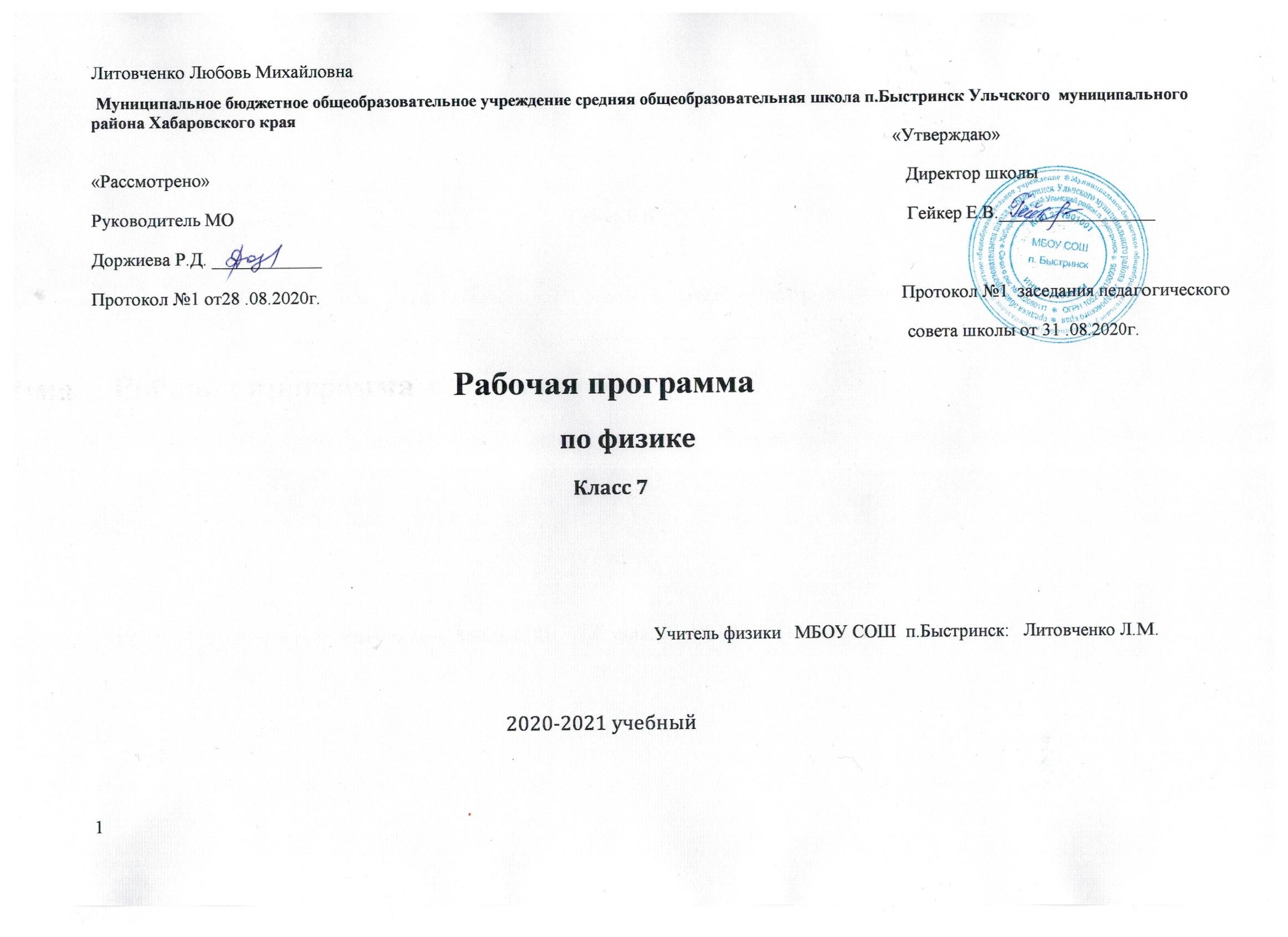 Аннотация к рабочей программе по учебному предмету  «Физика» 7-9 класс ФГОС Рабочая программа учебного предмета «Физика» в 7 - 9 классах (ФГОС) на уровне основного общего образования составлена на основе: - Федерального государственного образовательного стандарта основного общего образования (Приказ Министерства образования и науки РФ от 17 декабря 2010 г. № 1897 «Об утверждении федерального государственного образовательного стандарта основного общего образования» в действующей редакции; изменениями и дополнениями Приказом Минобрнауки России от 29 декабря 2014 г. № 1644); - основной образовательной программы основного общего образования МБОУ «Центр образования» (Приказ № 205 от 01.09.2017г) в действующей редакции, с учетом УМК А.В. Перышкина. ( Физика 7-9 класс), учебник 2017-2019г.г. Учебный предмет «Физика» входит в предметную область «Естественнонаучные предметы». Является обязательным. По учебному плану на изучение отводится: На изучение курса физики основного общего образования отводится 238 часов: 7 класс: 68 ч. – 2 часа в неделю; 8 класс: 68 ч. – 2 часа в неделю; 9 класс: 102 ч. - 3 часа в неделю. Уровень обучения – базовый. Срок реализации рабочей учебной программы – три учебных года. Программа направлена на формирование личностных, метапредметных и предметных результатов, реализацию системно деятельностного подхода в организации образовательного процесса как отражение требований ФГОС и др. Основное содержание учебного предмета «Физика» на уровне основного общего образования содержат разделы: Физика и физические методы изучения природы «Механические явления», «Тепловые явления», Электромагнитные явления(«Электрические и магнитные явления»), «Квантовые явления», Строение и эволюция Вселенной («Элементы астрономии». Структура учебного предмета. Рабочая программа курса конкретизирует содержание предметных тем образовательного стандарта, дает примерное распределение учебных часов по разделам курса и рекомендуемую последовательность изучения разделов физики с учетом межпредметных и внутрипредметных связей, логики учебного процесса, возрастных особенностей учащихся, определяет минимальный набор опытов, демонстрируемых учителем в классе, лабораторных и практических работ, выполняемых учащимися. Учебно-методическое обеспечение Литература УМК А.В. Перышкина «Физика. 7 класс»2017,2018 1. Физика. 7 класс. Учебник (автор А.В. Перышкин). 2. Физика. Рабочая тетрадь. 7 класс (авторы Т.А. Ханнанова, Н.К. Ханнанов). 3. Физика. Методическое пособие. 7 класс (авторы Е.М. Гутник, Е.В Рыбакова). 4. Физика. Тесты. 7 класс (авторы Н.К. Ханнанов, Т.А. Ханнанова) 5. Физика. Дидактические материалы. 7 класс (авторы А.Е. Марон, Е.А. Марон). 6. Физика. Сборник вопросов и задач. 7-9 классы (авторы А.Е. Марон, С.В. Позойский, Е.А. Марон). 7. Электронное приложение к учебнику. УМК А.В. Перышкина «Физика. 8 класс», 2018 1. Физика. 8 класс. Учебник (авторы А.В. Перышкин). 2. Физика. Методическое пособие. 8 класс (авторы Е.М. Гутник, Е.В., Е.В. Рыбакова, Е.В. Шаронина). 3. Физика. Тесты. 8 класс (авторы Н.К. Ханнанов, Т.А. Ханнанова). 4. Физика. Дидактические материалы. 8 класс (авторы А.Е. Марон, Е.А. Марон). 5. Физика. Сборник вопросов и задач. 7-9 классы (авторы А.Е. Марон, С.В. Позойский, Е.А. Марон). 6. Электронное приложение к учебнику. УМК А.В. Перышкина «Физика. 9 класс»2019 1. Физика. 9 класс. Учебник (авторы А.В. Перышкин, Е.М. Гутник). 2. Физика. Тематическое планирование. 9 класс (автор Е.М. Гутник). 3. Физика. Тесты. 9 класс (авторы Н.К. Ханнанов, Т.А. Ханнанова). 4. Физика. Дидактические материалы. 9 класс (авторы А.Е. Марон, Е.А. Марон). 5. Физика. Сборник вопросов и задач. 7-9 классы (авторы А.Е. Марон, С.В. Позойский, Е.А. Марон). 6. Электронное приложение к учебнику. Формы организации образовательного процесса, технологии обучения, формы контроля Планируются следующие формы организации учебного процесса:  фронтальные; коллективные; групповые; работа в паре; индивидуальные. В преподавании предмета будут использоваться следующие технологии и методы:  личностно-ориентированное обучение;  проблемное обучение;  дифференцированное обучение;  технологии обучения на основе решения задач;  методы индивидуального обучения;  здоровья сбережения Формы контроля. Самостоятельная работа, контрольная работа; тестирование; лабораторная работа; фронтальный опрос; физический диктант; домашний лабораторный практикум, промежуточная аттестация. Контрольно – измерительные материалы, направленные на изучение уровня: • знаний основ физики (монологический ответ, экспресс – опрос, фронтальный опрос, тестовый опрос, написание и защита сообщения по заданной теме, объяснение эксперимента, физический диктант); • приобретенных навыков самостоятельной и практической деятельности обучающихся (в ходе выполнения лабораторных работ и решения задач); • развитых свойств личности: творческих способностей, интереса к изучению физики, самостоятельности, коммуникативности, критичности, рефлексии. Используемые технические средства • персональный компьютер; • мультимедийный проектор. Образовательные диски Электронное приложение к учебнику на www.drofa.ru (учебные демонстрации по курсу физики основной школы с подробными комментариями, тестовые и практические задания). Презентации, созданные учителем и детьми в процессе образовательного процесса по каждой изучаемой теме. Комплект физического ГИА оборудования для проведения лабораторных работ. ТаблицыПояснительная запискаРабочая программа основного общего образования по физике составлена на основе Фундаментального ядра содержания общего образования и Требований к результатам освоения основной образовательной программы основного общего образования, представленных в Федеральном государственном образовательном стандарте основного общего образования.  В ней также учитываются основные идеи и положения Программы развития и формирования универсальных учебных действий для основного общего образования. Предлагаемая программа обеспечивает систему фундаментальных знаний основ физической науки для всех учащихся основной школы.Используется учебник: Физика 7 класс А.В.Перышкин  И.Д. «Дрофа» 2012 г. Поскольку физические законы лежат в основе содержания курсов химии, биологии, географии, астрономии, школьный курс физики является системообразующим для всех естественнонаучных предметов. Физика как наука о наиболее общих законах природы, выступая в качестве учебного предмета в школе, вносит существенный вклад в систему знаний об окружающем мире. Она раскрывает роль науки в экономическом и культурном развитии общества, способствует формированию современного научного мировоззрения. Для решения задач формирования основ научного мировоззрения, развития интеллектуальных способностей и познавательных интересов школьников в процессе изучения физики основное внимание следует уделять не передаче суммы готовых знаний, а знакомству с методами научного познания окружающего мира, постановке проблем, требующих от учащихся самостоятельной деятельности по их разрешению. Гуманитарное значение физики как составной части общего образовании состоит в том, что она вооружает школьника научным методом познания, позволяющим получать объективные знания об окружающем мире.Знание физических законов необходимо для изучения химии, биологии, физической географии, технологии, ОБЖ.Общая характеристика курса физики в 7 классеКурс начинается с введения, имеющего методологический характер. В нем дается представление о том, что изучает физика (физические явления, происходящие в микро-, макро- и мегамире), рассматриваются теоретический и экспериментальный методы изучения физических явлений, структура физического знания (понятия, законы, теории). Усвоение материала этой темы обеспечено предшествующей подготовкой учащихся по математике и природоведению. Затем изучаются явления макромира, объяснение которых не требует привлечения знаний о строении вещества (тема «Механическое движение»). Тема «Первоначальные сведения о строении вещества» предшествует изучению явлений, которые объясняются на основе знаний о строении вещества. В ней рассматриваются основные положения молекулярно-кинетической теории, которые затем используются при объяснении тепловых явлений, механических и тепловых свойств газов, жидкостей и твердых тел. Таким образом, в 7 классе учащиеся знакомятся с наиболее распространенными и доступными для их понимания физическими явлениями (механическими, тепловыми), свойствами тел и учатся объяснять их. Курс физики носит экспериментальный характер, поэтому большое внимание в нем уделено демонстрационному эксперименту и практическим работам учащихся, которые могут выполняться как в классе, так и дома.В учебнике 7 класса наряду с формированием первичных научных представлений об окружающем мире  развиваются и систематизируются преимущественно практические умения представлять и обрабатывать текстовую, графическую, числовую и звуковую информацию по результатам проведенных экспериментов  для документов и  презентаций. Вопросы и задания в учебнике способствуют овладению учащимися приемами анализа, синтеза, отбора и систематизации материала на определенную тему. Система вопросов и заданий к параграфам позволяет учитывать индивидуальные особенности обучающихся, фактически определяет индивидуальную образовательную траекторию. В содержании учебников присутствуют примеры и задания, способствующие сотрудничеству учащегося с педагогом и сверстниками в учебном процессе (метод проектов). Вопросы и задания соответствуют возрастным и психологическим особенностям обучающихся. Они способствуют развитию умения самостоятельной работы обучающегося с учебным материалом  и развитию критического мышления.Место предмета в федеральном базисном учебном планеБазисный учебный план на изучение физики в 7 классе основной школы отводит 2 часа в неделю в течение года обучения, всего 68 уроков. Личностные, метапредметные и предметные результаты освоения содержания курсаПрограмма обеспечивает достижение следующих результатов освоения образовательной программы основного общего образования:личностные:сформированность познавательных интересов на основе развития интеллектуальных и творческих способностей обучающихся;убежденность в возможности познания природы, в необходимости разумного использования достижений науки и технологий для дальнейшего развития человеческого общества, уважение к творцам науки и техники, отношение к физике как элементу общечеловеческой культуры;самостоятельность в приобретении новых знаний и практических умений;готовность к выбору жизненного пути в соответствии с собственными интересами и возможностями;мотивация образовательной деятельности школьников на основе личностно ориентированного подхода;формирование ценностных отношений друг к другу, учителю, авторам открытий и изобретений, результатам обучения.метапредметные:овладение навыками самостоятельного приобретения новых знаний, организации учебной деятельности, постановки целей, планирования, самоконтроля и оценки результатов своей деятельности, умениями предвидеть возможные результаты своих действий;понимание различий между исходными фактами и гипотезами для их объяснения, теоретическими моделями и реальными объектами, овладение универсальными учебными действиями на примерах гипотез для объяснения известных фактов и экспериментальной проверки выдвигаемых гипотез, разработки теоретических моделей процессов или явлений;формирование умений воспринимать, перерабатывать и предъявлять информацию в словесной, образной, символической формах, анализировать и перерабатывать полученную информацию в соответствии с поставленными задачами, выделять основное содержание прочитанного текста, находить в нем ответы на поставленные вопросы и излагать его;приобретение опыта самостоятельного поиска, анализа и отбора информации с использованием различных источников и новых информационных технологий для решения познавательных задач;развитие монологической и диалогической речи, умения выражать свои мысли и способности выслушивать собеседника, понимать его точку зрения, признавать право другого человека на иное мнение;освоение приемов действий в нестандартных ситуациях, овладение эвристическими методами решения проблем;формирование умений работать в группе с выполнением различных социальных ролей, представлять и отстаивать свои взгляды и убеждения, вести дискуссиюпредметные:понимание физических терминов: тело, вещество, материя.умение проводить наблюдения физических явлений; измерять физические величины: расстояние, промежуток времени, температуру;владение экспериментальными методами исследования при определении цены деления прибора и погрешности измерения;понимание роли ученых нашей страны в развитие современной физики и влияние на технический и социальный прогресс.понимание и способность объяснять физические явления: диффузия, большая сжимаемость газов, малая сжимаемость жидкостей и твердых тел.владение экспериментальными методами исследования при определении размеров малых тел;понимание причин броуновского движения, смачивания и несмачивания тел; различия в молекулярном строении твердых тел, жидкостей и газов;умение пользоваться СИ и переводить единицы измерения физических величин в кратные и дольные единицыумение использовать полученные знания, умения и навыки в повседневной жизни (быт, экология, охрана окружающей среды).понимание и способность объяснять физические явления: механическое движение, равномерное и неравномерное движение, инерция, всемирное тяготениеумение измерять скорость, массу, силу, вес, силу трения скольжения, силу трения качения, объем, плотность, тела равнодействующую двух сил, действующих на тело в одну и в противоположные сторонывладение экспериментальными методами исследования в зависимости пройденного пути от времени, удлинения пружины от приложенной силы, силы тяжести тела от массы тела, силы трения скольжения от площади соприкосновения тел и силы нормального давленияпонимание смысла основных физических законов: закон всемирного тяготения, закон Гукавладение способами выполнения расчетов при нахождении: скорости (средней скорости), пути, времени, силы тяжести, веса тела, плотности тела, объема, массы, силы упругости, равнодействующей двух сил, направленных по одной прямой в соответствие с условиями поставленной задачи на основании использования законов физикиумение находить связь между физическими величинами: силой тяжести и массой тела, скорости со временем и путем, плотности тела с его массой и объемом, силой тяжести и весом телаумение переводить физические величины из несистемных в СИ и наоборотпонимание принципов действия динамометра, весов, встречающихся в повседневной жизни, и способов обеспечения безопасности при их использованииумение использовать полученные знания, умения и навыки в повседневной жизни, быту, охране окружающей среды.понимание и способность объяснить физические явления: атмосферное давление, давление жидкостей, газов и твердых тел, плавание тел, воздухоплавание, расположение уровня жидкости в сообщающихся сосудах, существование воздушной оболочки Землю, способы уменьшения и увеличения давленияумение измерять: атмосферное давление, давление жидкости на дно и стенки сосуда, силу Архимедавладение экспериментальными методами исследования зависимости: силы Архимеда от объема вытесненной воды, условий плавания тела в жидкости от действия силы тяжести и силы Архимедапонимание смысла основных физических законов и умение применять их на практике: закон Паскаля, закон Архимедапонимание принципов действия барометра-анероида, манометра, насоса, гидравлического пресса, с которыми человек встречается в повседневной жизни и способов обеспечения безопасности при их использованиивладение способами выполнения расчетов для нахождения давления, давление жидкости на дно и стенки сосуда, силы Архимеда в соответствие с поставленной задачи на основании использования законов физикиумение использовать полученные знания, умения и навыки в повседневной жизни, экологии, быту, охране окружающей среды, технике безопасности.понимание и способность объяснять физические явления: равновесие тел превращение одного вида механической энергии другойумение измерять: механическую работу, мощность тела, плечо силы, момент силы. КПД, потенциальную и кинетическую энергиювладение экспериментальными методами исследования при определении соотношения сил и плеч, для равновесия рычагапонимание смысла основного физического закона: закон сохранения энергиипонимание принципов действия рычага, блока, наклонной плоскости, с которыми человек встречается в повседневной жизни и способов обеспечения безопасности при их использовании.владение способами выполнения расчетов для нахождения: механической работы, мощности, условия равновесия сил на рычаге, момента силы, КПД, кинетической и потенциальной энергииумение использовать полученные знания, умения и навыки в повседневной жизни, экологии, быту, охране окружающей среды, технике безопасности.Содержание курса1. Введение. (2 ч)Что изучает физика. Физические явления. Наблюдения, опыты, измерения. Погрешности измерений. Физика и техника. Лабораторная работа №1. «Определение цены деления измерительного прибора»Демонстрации:Примеры механических, тепловых, электрических, световых явленийФизические приборы2. Первоначальные сведения о строении вещества. (5 ч)Молекулы. Диффузия. Движение молекул. Броуновское движение. Притяжение и отталкивание молекул. Различные состояния вещества и их объяснение на основе молекулярно-кинетических представлений.  Лабораторная работа №2 «Определение размеров малых тел»Демонстрации:Сжимаемость газовДиффузия в газах и жидкостяхМодель броуновского движенияСцепление свинцовых цилиндров3. Взаимодействие тел. (21 ч)Механическое движение. Равномерное движение. Скорость. Инерция. Взаимодействие тел. Масса тела. Измерение массы тела с помощью  весов. Плотность вещества. Явление тяготения. Сила тяжести. Сила, возникающая при деформации. Упругая деформация. Закон Гука. Вес тела. Связь между силой тяжести и массой. Динамометр. Графическое изображение силы.  Сложения сил, действующих по одной прямой. Центр тяжести тела. Трение. Сила трения. Трение скольжения, качения, покоя. Подшипники. Лабораторная работа №3 «Измерение массы тела на рычажных весах»Лабораторная работа №4 «Измерение объема тела»Лабораторная работа№5«Определение плотности твердого тела»Лабораторная работа №6 «Измерение силы при помощи динамометра» Лабораторная работа №7 «Измерение силы трения скольжения»Демонстрации:Равномерное прямолинейное  движение Относительность движенияЯвление инерцииВзаимодействие телЗависимость силы упругости от деформации пружиныСила трения4. Давление твердых тел, газов, жидкостей. (23 ч)Давление. Давление твердых тел. Давление газа. Объяснение давления на основе молекулярно-кинетических представлений. Закон Паскаля. Давление в жидкости и газе. Сообщающиеся сосуды. Шлюзы.  Атмосферное давление. Опыт Торричелли. Барометр-анероид. Изменение атмосферного давления с высотой. Манометр. Насос. Гидравлический пресс. Гидравлический тормоз.Архимедова сила. Условие плавания тел. Водный транспорт. Воздухоплавание.Лабораторная работа №8 «Измерение выталкивающей (архимедовой) силы»Демонстрации:Зависимость давления твердого   тела  от площади  опоры и  приложенной силыИзмерение атмосферного давления барометром-анероидомЗакон Паскаля.Гидравлический пресс5. Работа и мощность. Энергия. (13 ч)Работа силы, действующей по направлению движения тела. Мощность. Простые механизмы. Условия равновесия рычага. Момент силы. Равновесие тела с закрепленной осью вращения. Виды равновесия тел. «Золотое правило» механики. Коэффициент полезного действия. Потенциальная энергия поднятого тела, сжатой пружины. Кинетическая энергия движущегося тела. Превращение одного вида механической энергии в другой.  Закон сохранения полной механической энергии. Энергия рек и ветра.Лабораторная работа №9 «Выяснение условия равновесия рычага»Лабораторная работа №10 «Определение КПД наклонной плоскости»Демонстрации: Простые механизмыПревращение механической энергии из одной формы в другуюИтоговое повторение (резервное время)(4 ч)    Планируемые результаты изучения курса физики в 7 классеУченик научится использовать термины: физическое явление, физический закон, вещество, взаимодействие.Ученик получит возможность:понимать смысл физических величин: путь, скорость, масса, плотность, сила, давление, работа, мощность, кинетическая энергия, потенциальная энергия, коэффициент полезного действия, внутренняя энергия;понимать смысл физических законов: Паскаля, Архимеда, Гука,  всемирного тяготения;описывать и объяснять физические явления: равномерное прямолинейное движение, передачу давления жидкостями и газами, плавание тел;использовать физические приборы и измерительные инструменты для измерения физических величин: расстояния, промежутка времени, массы, силы, давления;представлять результаты измерений с помощью таблиц, графиков и выявлять на этой основе эмпирические зависимости: пути от времени, силы упругости от удлинения пружины, силы трения от силы нормального давления;выражать результаты измерений и расчетов в единицах Международной системы;приводить примеры практического использования физических знаний о механических, явлениях;решать задачи на применение изученных физических законов;осуществлять самостоятельный поиск информации естественнонаучного содержания с использованием различных источников (учебных текстов, справочных и научно-популярных изданий, компьютерных баз данных, ресурсов Интернета), ее обработку и представление в разных формах (словесно, с помощью графиков, математических символов, рисунков и структурных схемпознакомиться с примерами использования базовых знаний и навыков в практической деятельности и повседневной жизни для обеспечения безопасности в процессе использования транспортных средств; рационального применения простых механизмов.10.КАЛЕНДАРНО – ТЕМАТИЧЕСКОЕ ПЛАНИРОВАНИЕ 7 КЛАСС ( 68 часов, 2 часа в неделю)Оборудование, используемое при  выполненияи лабораторных работ по физике(согласно инструктивно-методическому письму)Учебно-методическое обеспечение предмета.Демонстрационное оборудованиеПервоначальные сведения о строении вещества1.Модели молекул воды, кислорода, водорода.2.Механическая модель броуновского движения.3.Набор свинцовых цилиндров.Взаимодействие тел.1.Набор тележек.2.Набор цилиндров.3.Прибор для демонстрации видов деформации.4.Пружинный и нитяной маятники.5.Динамометр.6.Набор брусков.Давление твердых тел, жидкостей  и газов.1.Шар Паскаля.2.Сообщающиеся сосуды.3.Барометр-анероид.4.Манометр.Работа и мощность.1.Набор брусков.2.Динамометры.3.Рычаг.4.Набор блоков.Оборудование для лабораторных работЛабораторная работа № 1.«Определение цены деления измерительного прибора»Оборудование: измерительный цилиндр, стакан с водой, колба.Лабораторная работа № 2.«Измерение размеров малых тел».Оборудование: линейка, дробь, горох, иголка.Лабораторная работа № 3.«Измерение массы тела на рычажных весах».Оборудование: весы, гири, три небольших тела разной массы.Лабораторная работа № 4.«Измерение объема тела».Оборудование: мензурка, тела неправильной формы, нитки.Лабораторная работа № 5.«Определение плотности твердого тела».Оборудование: весы, гири, мензурка, твердое тело, нитка.Лабораторная работа №6. «Измерение силы при помощи динамометра»Оборудование: динамометр, шкала которого закрыта бумагой, набор грузов по 102 г, штатив с муфтой, лапкой и кольцомЛабораторная работа №7.«Измерение силы трения скольжения»Оборудование:  набор грузов, деревянный брусок, доска, динамометр.Лабораторная работа №8.«Определение выталкивающей силы, действующей на погруженное в жидкость тело»Оборудование: динамометр, штатив, два тела разного объема, стаканы с водой и насыщенным раствором соли в воде.Лабораторная работа №9.«Выяснение условия равновесия рычага»Оборудование: рычаг на штативе, набор грузов, масштабная линейка, динамометр.Лабораторная работа№10.«Определение КПД при подъеме тела по наклонной плоскости»Оборудование: доска, динамометр, линейка, брусок, штатив.Литература для учителяА.В. Перышкин «Физика-7кл», 2008 М. ДрофаГутник Е.М., Рыбакова Е.В. Физика. 7  класс: поурочные планы по учебнику А.В.   Пёрышкина, Е.М. Гутник- М.: Дрофа,2004Павленко Н.И., Павленко К.П.Тестовые задания по физике. 7 класс.- М.:Дрофа,2004г.Днепров, Э.Д. Сборник нормативных документов. Физика / сост., Э.Д. Днепров А.Г. Аркадьев. – М.: Дрофа, 2007.Коровин, В.А. Программы для общеобразовательных учреждений. Физика. Астрономия. 7 – 11 кл. / сост., В.А.  Коровин, В.А. Орлов. – М.: Дрофа, 2010.-104 с.Лукашик, В.И. Сборник задач по физике для 7 – 9 классов общеобразовательных  учреждений  / В.И. Лукашик, Е.В. Иванова. – М.: Просвещение, 2008.Орлов, В.А. Сборник  тестовых заданий для тематического и итогового контроля. Физика. Основная школа. 7 – 9 классы / В.А. Орлов, А.О. Татур. – М.: Интеллект-Центр, 2006Попова, В.А. Сборник. Рабочие программы по физике. Календарно-тематическое планирование. Требования к уровню подготовки учащихся по физике. 7 – 11 классы.  / Авт.-сост. В.А. Попова. – М.: Издательство «Глобус», 2008 (Стр. 5 – 37, 7 – 9 классы). Дополнительная учебная литератураВажевская, Н.Е..ГИА 2009. Физика: Тематические тренировочные задания: 7 класс/ Н.Е. Важевская, Н.С. Пурышева, Е.Е. Камзева,  и др. –М.: Эксмо, 2009.-112 с.Генденштейн, Л.Э. Задачи по физике с примерами решений. 7 – 9 классы/ Под ред. В.А. Орлова. – М.: Илекса, 2005.Орлов, В.А. Сборник  тестовых заданий для тематического и итогового контроля. Физика. Основная школа. 7 – 9 классы / В.А. Орлов, А.О. Татур. – М.: Интеллект-Центр, 2006.Нормативные документыФедеральный государственный образовательный стандарт основного общего образования.Примерные программы основного общего образования. Физика. (Стандарты второго поколения). – М.: Просвещение, 2010.Перечень  информационного  обеспечения образовательного процесса:Критерии  оценивания.Система оценивания.1. Оценка устных ответов учащихся.Оценка 5 ставится в том случае, если учащийся показывает верное понимание физической сущности рассматриваемых явлений и закономерностей, законов и теорий, дает точное определение и истолкование основных понятий и законов, теорий, а также правильное определение физических величин, их единиц и способов измерения; правильно выполняет чертежи, схемы и графики; строит ответ по собственному плану, сопровождает рассказ новыми примерами, умеет применять знания в новой ситуации при выполнении практических заданий; может устанавливать связь между изучаемым и ранее изученным материалом по курсу физики, а также с материалом усвоенным при изучении других предметов.Оценка 4 ставится в том случае, если ответ ученика удовлетворяет основным требованиям к ответу на оценку 5, но без использования собственного плана, новых примеров, без применения знаний в новой ситуации, без использования связей с ранее изученным материалом, усвоенным при изучении других предметов; если учащийся допустил одну ошибку или не более двух недочетов и может исправить их самостоятельно или с небольшой помощью учителя.Оценка 3 ставится в том случае, если учащийся правильно понимает физическую сущность рассматриваемых явлений и закономерностей, но в ответе имеются отдельные пробелы в усвоении вопросов курса физики; не препятствует дальнейшему усвоению программного материала, умеет применять полученные знания при решении простых задач с использованием готовых формул, но затрудняется при решении задач, требующих преобразования некоторых формул; допустил не более одной грубой и одной негрубой ошибки, не более двух-трех негрубых недочетов.Оценка 2 ставится в том случае, если учащийся не овладел основными знаниями в соответствии с требованиями и допустил больше ошибок и недочетов, чем необходимо для оценки 3.
 2. Оценка письменных контрольных работ.Оценка 5 ставится за работу, выполненную полностью без ошибок и недочетов.Оценка 4 ставится за работу, выполненную полностью, но при наличии не более одной ошибки и одного недочета, не более трех недочетов.Оценка 3 ставится за работу, выполненную на 2/3 всей работы правильно или при допущении не более одной грубой ошибки, не более трех негрубых ошибок, одной негрубой ошибки и трех недочетов, при наличии четырех-пяти недочетов.Оценка 2 ставится за работу, в которой число ошибок и недочетов превысило норму для оценки 3 или правильно выполнено менее 2/3 работы.3. Оценка лабораторных работ.Оценка 5 ставится в том случае, если учащийся выполнил работу в полном объеме с соблюдением необходимой последовательности проведения опытов и измерений; самостоятельно и рационально монтирует необходимое оборудование; все опытыпроводит в условиях и режимах, обеспечивающих получение правильных результатов и выводов; соблюдает требования правил безопасного труда; в отчете правильно и аккуратно выполняет все записи, таблицы, рисунки, чертежи, графики, вычисления, правильно выполняет анализ погрешностей.Оценка 4 ставится в том случае, если учащийся выполнил работу в соответствии с требованиями к оценке 5, но допустил два-три недочета, не более одной негрубой ошибки и одного недочета.Оценка 3 ставится в том случае, если учащийся выполнил работу не полностью, но объем выполненной части таков, что позволяет получить правильные результаты и выводы, если в ходе проведения опыта и измерений были допущены ошибки.Оценка 2 ставится в том случае, если учащийся выполнил работу не полностью и объем выполненной работы не позволяет сделать правильные выводы, вычисления; наблюдения проводились неправильно.В письменных контрольных работах учитывается также,  какую часть работы выполнил   ученикПеречень ошибок.I. Грубые ошибки.1. Незнание определений основных понятий, законов, правил, положений теории, формул, общепринятых символов, обозначения физических величин, единицу измерения.2. Неумение выделять в ответе главное.3. Неумение применять знания для решения задач и объяснения физических явлений; неправильно сформулированные вопросы, задания или неверные объяснения хода их решения, незнание приемов решения задач, аналогичных ранее решенными в классе; ошибки, показывающие неправильное понимание условия задачи или неправильное истолкование решения.4. Неумение читать и строить графики и принципиальные схемы5. Неумение подготовить к работе установку или лабораторное оборудование, провести опыт, необходимые расчеты или использовать полученные данные для выводов.6. Небрежное отношение к лабораторному оборудованию и измерительным приборам.7. Неумение определить показания измерительного прибора.8. Нарушение требований правил безопасного труда при выполнении эксперимента.II. Негрубые ошибки.1.Неточности формулировок, определений, законов, теорий, вызванных неполнотой ответа основных признаков определяемого понятия. Ошибки, вызванные несоблюдением условий проведения опыта или измерений.2.Ошибки в условных обозначениях на принципиальных схемах, неточности чертежей, графиков, схем.3.Пропуск или неточное написание наименований единиц физических величин.4.Нерациональный выбор хода решенияIII. Недочеты.1.Нерациональные записи при вычислениях, нерациональные приемы вычислений, преобразований и решения задач.2.Арифметические ошибки в вычислениях, если эти ошибки грубо не искажают реальность полученного результата.3.Отдельные погрешности в формулировке вопроса или ответа.4.Небрежное выполнение записей, чертежей, схем, графиков.5.Орфографические и пунктуационные ошибки.Инструментарий для оценивания достижений учащихсяКачество учебно-воспитательного процесса отслеживается проводя:- тестирование,- самостоятельные и проверочные работы,- контрольные работы, - зачеты,проверяя:- лабораторные и практические отчѐты, - домашние общие и индивидуальные работы;-творческие работыОценка лабораторных работ.Оценка «5» ставится в том случае, если учащийся выполнил работу в объёме с соблюдением необходимой последовательности проведения опытов и измерений; самостоятельно смонтировал необходимое оборудование, все опыты провел правильно и получил правильные результаты и выводы; соблюдал ТБ труда; в отчёте правильно и аккуратно выполнил все записи,  таблицы, чертежи, схемы, графики и вычисления.Оценка «4» ставится в том случае, если были выполнены требования к оценке «5», но учащийся допустил недочеты и негрубые ошибки.Оценка «3» ставится, если результат выполнения части таков, что позволяет получить правильные выводы, но в ходе проведения опытов и измерений были допущены ошибки.Оценка «2» ставится, если вся работа и опыты проводились неправильно.Итоговая  контрольная работа в 7 классе  за учебный годВариант 11. К физическому явлению относится … а) молекула      б) плавление     в) километр        г) золото2. Физической величиной является …  а) паскаль   б) сила   в) плавание   г) часы 3. Основной единицей измерения массы является …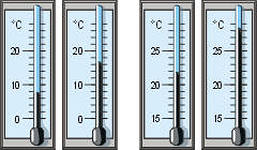 а) грамм      б) ватт       в) ньютон        г) килограмм4. Показание термометра с учетом погрешности измерений равноа) 27±1°С    б) 26±1°С     в)22±0,5°С   г) 28±1°С5. Притяжение между частицами вещества больше… а) в твердом состоянии   б) в жидком состоянии     в) в газообразном состоянии6. Велосипедист за 5 мин проехал 600 м. С какой скоростью он двигался?а) 4 м/с   б)  2 м/с   в) 120 м/с   г) 0,5 м/с7. Керосин массой 40 000 кг  имеет объем 50 м3.  Чему равна его плотность?а) 80 кг/м3     б) 800 кг/м3     в) 8000 кг/м3       г) 8 кг/м38. С какой силой притягивается к земле тело массой 500 г?а) 5 Н   б) 5000 Н    в) 50 Н       г) 0,5 Н9.Какое давление оказывает столб воды высотой 10 м? Плотность воды 1000кг/м3.а) 10 Па    б) 1000 Па    в) 10000 Па     г) 100000 Па10.Два тела одинакового объёма – свинцовое и деревянное - полностью погружены в воду. Наименьшая выталкивающая сила действует на тело … а) деревянное   б) свинцовое   в)  выталкивающая сила одинакова11.Атмосферное давление у подножия горы …а)меньше, чем на вершине  б)больше, чем на вершине  в)такое же, как на вершине12. Каким физическим прибором измеряют силу трения?а) термометром    б) манометром    в)барометром    г) динамометром13. В каком случае совершается механическая работа:а) на столе стоит гиря   б) на пружине висит груз   в) трактор тянет прицеп  14.С крыши здания падает сосулька. Как изменяются следующие физические величины:а) скорость  сосульки                                                                  1) увеличитсяб) кинетическая энергия   сосульки                                          2) уменьшитсяв) потенциальная энергия сосульки                                         3) не изменится15.Определите мощность подъемного крана, который поднял груз  массой 2,5 т на высоту 12 м за 20 сек.Вариант 21. К физическому явлению относится …а) мензурка   б) инерция   в) воздух   г) метр2. Физической величиной является …  а) время     б) молния   в) железо   г) ватт3. Основной единицей измерения силы является …а) мм. рт. ст.    б) ньютон  в) паскаль  г) джоуль4. Показание термометра с учетом погрешности измерений равноа) 16±2°С    б) 16±1°С     в)13±1°С   г) 13±2°С5. Пр а) увеличивается      б) уменьшается      в) не изменяется     6. На какое расстояние подняли груз со скоростью 0,6 м/с за 50 сек?  а) 3 м    б) 30 м   в) 48 м    г) 12 м7.Какова масса нефти объемом 0,02 м3 ? Плотность нефти 800 кг/ м3.а) 40кг     б)  16 кг   в) 1,6 кг       г) 1600 кг8. С какой силой бетонная плита массой 2 тонны давит на землю? а) 2Н      б) 20 Н  в) 2000 Н     г) 20000 Н9. Какое давление на пол оказывает шкаф силой тяжести 1500 Н и площадью опоры 3 м²?             а) 300 кПа       б)30 Па      в) 300 Па      г) 4500 Па10. В первом стакане налита вода (плотность 100 кг/м3), во втором стакане – бензин (плотность 710 кг/м3). Высота жидкостей в стаканах одинакова. Давление на дно стакана больше … а) в стакане с водой    б) в стакане с бензином    в) одинаково в обоих стаканах11.Атмосферное давление в шахте … а)меньше, чем на поверхности земли б)больше, чем на поверхности земли  в) такое же, как на поверхности земли12. Каким физическим прибором измеряется давление газа в баллоне?а) термометром   б) манометром     в) барометром   г) динамометром13.В каком случае работа силы тяжести положительна?а) воздушный шар взлетает вверх   б) мяч падает вниз   в) шарик катится по столу   14. Мальчик бросает вертикально вверх мяч. Как изменяются следующие физические величины:а) скорость мяча                                                                                   1) увеличитсяб) кинетическая энергия мяча                                                            2) уменьшитсяв) потенциальная энергия мяча                                                         3) не изменится15.Объем тела 0,002 м3, а его вес в воздухе 16Н. Утонет ли оно в керосине? Плотность керосина 800 кг/м3.и увеличении температуры скорость движения молекул…                                                              Контрольные работы для учащихся 7 класса№1 «Взаимодействие тел»Цель: проверить усвоение учащимися основных понятий темы: траектория, скорость, масса, плотность, сила. П-И: знать-обозначение физ. величин, их формулы, единицы измерения, направление силы тяжести, веса тела, силы трения.Д-К: уметь-применять формулы для решения задач, выражать скорость в м/с и км/ч, сравнивать силу тяжести, вес тела.Ц-О: самооценка своих знаний.1 вариантБазовый уровеньВыразите в метрах в секунду скорость 36 км/ч.Розыскная собака идет по следу преступника. Чью траекторию она повторят?Определите массу ведра воды, на которое действует сила 150 НВследствие резкого торможения пассажиры наклонились. Поясните, в какую сторону и почему?Автомобиль движется со скоростью 54 км/ч. Какой путь он пройдет за 20 минут?Повышенный уровеньСколько кирпичей можно погрузить на трехтонный автомобиль, если объем одного кирпича 2 дм3, а его плотность 1800 кг/м3?Может ли сила трения превышать вес тела? (Ответ объясните).Укажите силы, действующие на тело (см. рис.1)                                                                  Рис.12 вариантБазовый уровеньВыразите в километрах в час скорость 10 м/с.Какое тело движется прямолинейно: Луна по своей орбите или поезд метро вдоль платформы станции?Определите вес ящика с песком, масса которого 75 кг.На тело действуют силы 30 Н и 70 Н, направленные в одну и ту же сторону вдоль одной прямой. Найдите графически равнодействующую этих сил.Масса нефти, заливаемой в железнодорожную цистерну, 20 т. какова ёмкость (объем) цистерны, если плотность нефти  800 кг/м3?Повышенный уровеньПоезд длиной 240 м, двигаясь равномерно, прошел мост за 2 мин.Какова скорость поезда, если длина моста 360 м ?Почему санки легче тянуть по снегу, чем по земле? (Ответ объясните).Назовите, какие силы, изображены на рисунках. Перерисуйте их в тетрадь и обозначьте каждую силу соответствующей буквой.                                                                                                          ?   Рис. 1                                     Рис. 2                                      Рис. 3Ключ контрольной работы №1 «Взаимодействие тел»1 вариант Базовый уровень1. 36 км/ч = (36 .1000) : (60 . 60) = 36000 : 3600 = 10 м/с2. Собака повторяет траекторию преступника.3. Дано:          Решение:  F = 150 Н     F = mg          m = 150 H : 10 H/ кг ≈15 кг   g ≈ 10 Н/кг  m = F: g Найти  m                                                                                           Ответ: m  ≈ 15 кг4. Вследствие резкого торможения пассажиры наклонятся вперед по инерции.5. Дано:               Решение:                                                                                    υ = 54 км/ч   15 м/с    υ = Ѕ : t    Ѕ =15 м/с .1200 с=18000 м=18 км  t = 20 мин    1200 с   Ѕ = υ . t    Найти Ѕ                                                                                   Ответ: Ѕ  = 18 кмПовышенный уровень6. Дано:                Решение:Vк = 2 дм3        0,002 м3   m а = N . m к      m к= 0,002 м3 .1800кг/м3  = 3,6 кгρк =1800кг/м3                              m к =Vк . ρк         mа = 3 т           3000кг      N = m а : m к                 N=3000кг: 3,6кг = 833   Найти N                                                                                          Ответ: на автомобиль можно погрузить 833 кирпича.7. Да,  когда нет опоры или подвеса.                                      Fупр8.                                                                                                 Fтяж                      P                                              P                                         2 вариантБазовый уровень1. 10 м/с =10 м . 3600 с=36000 м/ч =36000 :1000 = 36 км/ч2. Равномерно движется Луна по своей орбите.3. Дано:          Решение: m = 75 кг        Р = mg      Р =75 кг . 10 H/ кг ≈ 750 Н  g ≈ 10 Н/кг   Найти Р.                                                                                    Ответ: Р ≈ 750 Н.4. Дано:               Решение:                                                                                   F1  = 30 H      R= F1 + F2             R= 30 H + 70 H =100 H F2 = 70 H                                                                                 Найти R .                                         F1                     F2                                                                                                     Ответ:  R=100 H 5. Дано:                Решение:ρ = 800 кг/м3                                m  = V  . ρ         V = 20000 кг : 800 кг/м3 = 25 м3m  = 20 т         20000 кг   V = m : ρ Найти V.                                                                                     Ответ:   V = 25 м3Повышенный уровень6. Дано:               Решение:    Ѕ п = 240 м                υ = Ѕ : t           Ѕ =240 м + 360 м = 600 м      Ѕ м = 360 м                Ѕ = Ѕ п + Ѕ м   υ = 600 м : 120 с = 5 м/с  t = 2 мин       120с                                 Найти Ѕ.                                                                                      Ответ: υ = 5 м/с7. Санки легче тянуть по снегу, чем по земле т.к. меньше сила трения.8.                                            Fупр                  Fтяж.                             Р                                 Рис. 1                                               Рис. 2                                      Рис. 3№2 «Давление твердых, жидких и газообразных тел»Цель: выявить знания учащихся по теме. П-И: обозначение, формулы вычисления давления твердых и жидких тел, значение нормального атмосферного давления, единицы измерения давления Д-К: уметь-применять формулы для решения задач, выражать значения давления в Паскалях (Па), кПА, мм. рт. ст. Ц-О: личная ответственность за свои действия.1 вариантБазовый уровеньЗачем нужно затачивать режущие и колющие инструменты? (Ответ объясните).Сила 600 Н равномерно действует на площадь 0,2 м2. Определите давление в этом случае.Какое давление оказывает на дно сосуда слой бензина высотой 5 м? Плотность бензина 710 кг/м3.Масса воды в широком сосуде 200 г, а в узком 100 г. Почему вода не переливается из широкого сосуда в узкий? (рис.1)Медицинские банки перед тем, как поставить больному,  прогревают пламенем. Объясните, почему после этого они «присасываются» к больному?     Рис №1.                                                                                      Рис №2Повышенный уровень6. На какой глубине давление в реке равно 200 кПа?7. Определите, с какой силой воздух давит на крышу дома размером 20 х 50 м при нормальном атмосферном давлении?8. Два сосуда имеют одинаковые объемы, но различные площади дна. Что можно сказать а) о массах воды в сосудах, б) о давлении на дно сосудов, в) о силе давления на дно сосудов? (рис №2)       (Ответ объясните).2 вариантБазовый уровеньПочему у трактора делают широкие гусеницы?Вычислите давление жидкости плотностью 1800 кг/м3 на дно сосуда, если высота ее уровня 10 см.Выразите в килопаскалях давление 380 мм.рт.ст.Трактор весом 112 кН оказывает давление на грунт 50 кПа. Определите площадь соприкосновения гусениц трактора с грунтом.Кузов машины заполнили грузом. Изменилось ли давление в камерах колес автомашины? Почему?Повышенный уровень6. Какая глубина в море соответствует давлению воды, равному  412  кПа?7. Принимая длину одной лыжи равной 1,8 м, а ширину 10 см, определите давление, которое оказывает на снег мальчик массой 54 кг.8. В маленьком бассейне плавает лодка, частично заполненная водой. Изменится ли уровень воды в бассейне, если вычерпать воду из лодки в бассейн?Ключ контрольной работы №2 «Давление твердых, жидких и газообразных тел»1 вариантБазовый уровень1. Режущие и колющиеся инструменты затачивают для того, чтобы они лучше резали. Этим уменьшают площадь опоры, значит, давление будет больше.2.  Дано:           Решение:F =  600 Н  р = F : S      р = 600 Н :  0,2 м2 = 3000 Н/ м2 = 3000 Па  = 3 кПаS = 0,2 м2                               р -?                                                                                            Ответ:  р =3 кПа3. Дано:           Решение:h =  5 м              р = h ρ g     р = 5 м  . 710 кг/ м3 . 10 Н/кг =35500 Па = 35,5 кПаρ = 710 кг/ м3                                  g =10 Н/кг         p -?                                                                                      Ответ:  р =35,5 кПа4. По закону Паскаля давление жидкости на дно и стенки сосуда везде одинаковое, поэтому вода не переливается из широкого сосуда в узкий.5. При нагревании тела (воздух) расширяется, а при охлаждении - сжимаются.  Значит, давление в медицинской банке при нагревании меняется.Повышенный уровень6. Дано:           Решение:р = 200 кПа      200000 Па   р = h ρ g    h =200000 м: (1000 кг/ м3 .10 Н/кг) = 20 Паρ = 1000 кг/м3                                    h = р: ρ g       g =10 Н/кг         h  -?                                                                                      Ответ:  h = 20 Па7. Дано:                      Решение:S = 20 м . 50 м       1000 м2         р = F: S    F=101300 Па . 1000м2 =101300000  Нр =760 мм.рт.ст.  101300 Па     F= р . S        F-?                                                                                         Ответ: F=101300 кПа8. а) масса воды одинаковая, т.к. объемы сосудов равны, б) давление разное, т.к. площади опоры различны, в) сила давления тоже будет различна.2 вариантБазовый уровень1.У трактора делают широкие гусеницы для того, чтобы уменьшить давление на дорогу, т.к. при увеличении площади опоры, давление уменьшается.  2. Дано:           Решение:h =  10 см             0,1 м     р = h ρ g      р = 0,1 м  . 1800 кг/ м3 . 10 Н/кг=ρ = 1800 кг/ м3                                                   = 1800 Па =1,8 кПаg =10 Н/кг         p-?                                                                                       Ответ:  р =1,8 кПа3. Дано:                               Решение: р = 380 мм.рт.ст.                р = 380 . 133,3 =  50654  Па      1 мм.рт.ст. =133,3 Па                                                                                                       p-? (Па)                                                                      Ответ:  р = 50654 Па4. Дано:             Решение:Р =  112 кН     112000 H    р = F:S       S = 112000 H : 50000 Па = 2,24 м 2р = 50 кПа          50000 Па    S = p : F                        S -?                                                                                 Ответ:  р = 2,24 м 25. При заполнении кузова машины грузом, давление в камерах колес изменилось, т.к  сила тяжести увеличилась.Повышенный уровень.6. Дано:           Решение:р = 412 кПа       412000 Па   р = h ρ g         h = 412000 Па : (1000 кг/ м3 . g =10 Н/кг                             h = р : (ρ g )           10 Н/кг) = 41,2 мρ = 1000 кг/ м3                                    h -?                                                                                       Ответ: h = 41,2 м7. Дано:                      Решение:a =1,8 м                 р = F: S   S =1,8 м . 2. 0,1 м = 0,36 м2          b = 10 см   0,1 м    F= m . g   F= 54 кг  .10 Н/кг = 540 Нm =54 кг                S =a .2.b      p =540 Н : 0,36 м2 =1500 Па      p-?                                                                                     Ответ: р = 1,5 кПА8. Если из лодки вычерпать некоторую массу воды, она будет вытеснять именно на столько меньше воды в бассейне. Поскольку вода из лодки попадает в тот же бассейн, уровень воды в нем не изменится. Это и понятно: ведь общий вес содержимого бассейна не изменится. Следовательно не изменится и сила давления воды на дно, зависящая от уровня воды.                                                                               № 3 «Работа. Мощность. Энергия»1 вариантБазвый уровень1. Перечислите известные вам простые механизмы. Приведите примеры их применения.2. Сформулируйте правило равновесия рычага.3. Какую работу надо совершить для того, чтобы поднять груз весом   2 Н на высоту ?4. Двигатель комнатного вентилятора за 60 с совершил работу 120 Дж. Чему равна мощность двигателя?5. Какие из перечисленных тел обладают потенциальной энергией: а) мяч, лежащий на полу; б) сжатая пружина; в) движущийся автомобиль?Повышенный уровень6.Двигатель комнатного вентилятора за 10 минут совершил работу 21 кДж. Чему равна мощность двигателя?7. Башенный кран поднимает в горизонтальном положении стальную балку длиной  и площадью 100 см2 на высоту . Какую работу совершил кран? Плотность стали равна 7800 кг/м38. Какую силу F1 надо приложить к рычагу в точке В, чтобы рычаг остался в равновесии?       В                                  А      F1                                             F2 =2 Н2 вариантБазовый уровень1. Сформулируйте «золотое правило» механики2 Может ли быть совершена механическая работа при отсутствии перемещения?3. Буксирный катер тянет баржу с одного причала на другой, действуя с силой 5000 Н. Расстояние между причалами 1км. Определите работу, совершаемую катером.4. Штангист, поднимая штангу, совершает работу 5 кДж за 2 секунды. Вычислите мощность штангиста.5.  Какие из перечисленных тел обладают кинетической энергией: а) мяч,  лежащий на полу; б) сжатая пружина; в) движущийся автомобиль?Повышенный уровень6.Подьемный кран поднимает бетонную плиту массой 5 т на высоту  в течение 1 мин. Какую мощность он при этом совершает? 7. Человек при ходьбе в течение 2 ч делает 10 000 шагов (за один шаг совершается работа 40 Дж). Вычислите мощность.8. Какую силу F2  надо приложить к рычагу в точке А чтобы рычаг остался в равновесии?       В                                             А      F1 =4 Н                                                   F2 Ключ контрольной работы № 3 «Работа. Мощность. Энергия»1 вариант               Базвый уровень 1. Простые механизмы: блок, наклонная плоскость, рычаг.2. Правило равновесия рычага: рычаг находится в равновесии, когда силы, действующие на него, обратно пропорциональны плечам этих сил.3.Дано:           Решение:Р =  2 Н   А = F . S        А = 2 Н .  5 м = 10 Дж h = 5 м    F = Р, S= h          А-?                                                                                         Ответ:  А=10 Дж4. Дано:           Решение:t =  60 c          N = A : t        N = 120 Дж : 60 с = 2 Вт       A = 120 Дж                                      N -?                                                                                   Ответ:  N = 2 Вт        5. Потенциальной энергией обладает сжатая пружина.Повышенный уровень.6. Дано:           СИ           Решение:t =  10 мин    600 с            N = A : t    N = 21000 Дж : 600 с  = 35 Вт      A = 21 кДж   21000Дж                                   N -?                                                                                         Ответ:  N = 35 Вт  7. Дано:                 СИ         Решение:l =  5 м                               A = F. h      V = 5 м . 0,01 м2  = 0,05 м3 S=100 см2               0,01 м2    F= mg        m =7800 кг/м3 . 0,05 м3 =15600 кгh =12 м                              m = ρ .V      F =15600 кг . 10 Н/кг =156000 Нρ =7800кг/м3                     V= l .S        A = 156000 Н .12 м = 1871000 Дж А -?                                                                                          Ответ:  А=1871 кДж8. Дано:                 СИ         Решение:l1 = 3 см     0,03 м     F1. l1 = F2. l 2      F1= (2Н . 0,03 м) : 0,06 м = 1 Н l2 = 6 см     0,06 м      F1= F2. l 2 : l 1      F2 =2 Н              F1 - ?                                                                                Ответ:    F1= 1 Н                             2 вариант   Базовый уровень1. «Золотое правило» механики – во сколько раз выигриваем в силе, во столько раз проигрываем в расстоянии.2. Механическая работа при отсутствии перемещения не может быть совершена. Согласно формуле  А= F.S, если S=0, то и А=0. 3. Дано:           Решение:F = 5000 Н                   А = F . S     А = 5000 Н .1000 м = 5000000 Дж S = 1км         1000 мА-?                                                                                 Ответ:  А=5000 кДж4. Дано:           Решение:t =  2 c                            N = A : t    N = 5000 Дж : 2 с = 2500 Вт       A = 5 кДж    5000 Дж                                  N -?                                                                             Ответ:  N = 2500 Вт        5. Кинетической  энергией обладает движущийся автомобиль.Повышенный уровень6. Дано:                 СИ         Решение:m = 5 т          5000 кг    N = A: t     F = 5000 кг . 10 Н/кг  = 50000 Нt = 1 мин               60 с         A = F. h     A = 50000 Н .9 м = 450000 Дж             h = 9 м                              F= mg      N = 450000 Дж .60 с = 4050000 Дж              N -?                                                                                              Ответ:  4050 кДж            7. Дано:                 СИ         Решение: t = 2 ч              7200 с    N = A: t        А = 40 Дж . 10 000 =400 000ДжN = 10000                A = А1. N    N = 400000 Н : 7200 с = 55, 5 Вт             А1 = 40 Дж              N -?                                                                                                       Ответ:  55,5 Вт             8. Дано:                 СИ         Решение:l1 = 3 см  0,03 м   F1. l1 = F2. l 2      F1= (4Н . 0,03 м) : 0,06 м = 2 Н l2 = 6 см  0,06 м   F2= F1. l 1 : l 2     F1 = 4Н              F2 - ?                                                                                Ответ:    F1= 2 Н                             № недели/урокаДата план/фактТема урокаЦель урока. Педагогические средства, методЭлементы содержания,(жирным шрифтом выделены материалы выносящийся на ГИА или ЕГЭ)Меж- предметные связиЭлементы содержания,(жирным шрифтом выделены материалы выносящийся на ГИА или ЕГЭ)Меж- предметные связиЭлементы содержания,(жирным шрифтом выделены материалы выносящийся на ГИА или ЕГЭ)Меж- предметные связиЭлементы содержания,(жирным шрифтом выделены материалы выносящийся на ГИА или ЕГЭ)Меж- предметные связиТребования к уровню подготовки обучающихсяУУД (личностные, познавательные, регулятивные, коммуникативные)Приобретенная компетентностьВид контроля, измерителиВид контроля, измерителиКЭС  КИМ   ГИАКЭС  КИМ   ГИАКПУ   КИМ   ГИАКПУ   КИМ   ГИАКПУ   КИМ   ГИАОборудованиеДемонстрацииВидеоматериалПрезентацииОборудованиеДемонстрацииВидеоматериалПрезентацииОборудованиеДемонстрацииВидеоматериалПрезентацииОборудованиеДемонстрацииВидеоматериалПрезентацииВнеурочная занятостьВнеурочная занятостьВнеурочная занятостьВнеурочная занятостьДомашнее заданиеДомашнее заданиеДомашнее заданиеДомашнее задание		ВВЕДЕНИЕ ( 4часа)Основные виды деятельности ученика:наблюдать и  описывать физические явления. Участвовать в обсуждении явления падения тел на землю. Высказывать предположения и гипотезы. Измерять расстояния и промежутки времени. Определять цену деления шкалы прибора.		ВВЕДЕНИЕ ( 4часа)Основные виды деятельности ученика:наблюдать и  описывать физические явления. Участвовать в обсуждении явления падения тел на землю. Высказывать предположения и гипотезы. Измерять расстояния и промежутки времени. Определять цену деления шкалы прибора.		ВВЕДЕНИЕ ( 4часа)Основные виды деятельности ученика:наблюдать и  описывать физические явления. Участвовать в обсуждении явления падения тел на землю. Высказывать предположения и гипотезы. Измерять расстояния и промежутки времени. Определять цену деления шкалы прибора.		ВВЕДЕНИЕ ( 4часа)Основные виды деятельности ученика:наблюдать и  описывать физические явления. Участвовать в обсуждении явления падения тел на землю. Высказывать предположения и гипотезы. Измерять расстояния и промежутки времени. Определять цену деления шкалы прибора.		ВВЕДЕНИЕ ( 4часа)Основные виды деятельности ученика:наблюдать и  описывать физические явления. Участвовать в обсуждении явления падения тел на землю. Высказывать предположения и гипотезы. Измерять расстояния и промежутки времени. Определять цену деления шкалы прибора.		ВВЕДЕНИЕ ( 4часа)Основные виды деятельности ученика:наблюдать и  описывать физические явления. Участвовать в обсуждении явления падения тел на землю. Высказывать предположения и гипотезы. Измерять расстояния и промежутки времени. Определять цену деления шкалы прибора.		ВВЕДЕНИЕ ( 4часа)Основные виды деятельности ученика:наблюдать и  описывать физические явления. Участвовать в обсуждении явления падения тел на землю. Высказывать предположения и гипотезы. Измерять расстояния и промежутки времени. Определять цену деления шкалы прибора.		ВВЕДЕНИЕ ( 4часа)Основные виды деятельности ученика:наблюдать и  описывать физические явления. Участвовать в обсуждении явления падения тел на землю. Высказывать предположения и гипотезы. Измерять расстояния и промежутки времени. Определять цену деления шкалы прибора.		ВВЕДЕНИЕ ( 4часа)Основные виды деятельности ученика:наблюдать и  описывать физические явления. Участвовать в обсуждении явления падения тел на землю. Высказывать предположения и гипотезы. Измерять расстояния и промежутки времени. Определять цену деления шкалы прибора.		ВВЕДЕНИЕ ( 4часа)Основные виды деятельности ученика:наблюдать и  описывать физические явления. Участвовать в обсуждении явления падения тел на землю. Высказывать предположения и гипотезы. Измерять расстояния и промежутки времени. Определять цену деления шкалы прибора.		ВВЕДЕНИЕ ( 4часа)Основные виды деятельности ученика:наблюдать и  описывать физические явления. Участвовать в обсуждении явления падения тел на землю. Высказывать предположения и гипотезы. Измерять расстояния и промежутки времени. Определять цену деления шкалы прибора.		ВВЕДЕНИЕ ( 4часа)Основные виды деятельности ученика:наблюдать и  описывать физические явления. Участвовать в обсуждении явления падения тел на землю. Высказывать предположения и гипотезы. Измерять расстояния и промежутки времени. Определять цену деления шкалы прибора.		ВВЕДЕНИЕ ( 4часа)Основные виды деятельности ученика:наблюдать и  описывать физические явления. Участвовать в обсуждении явления падения тел на землю. Высказывать предположения и гипотезы. Измерять расстояния и промежутки времени. Определять цену деления шкалы прибора.		ВВЕДЕНИЕ ( 4часа)Основные виды деятельности ученика:наблюдать и  описывать физические явления. Участвовать в обсуждении явления падения тел на землю. Высказывать предположения и гипотезы. Измерять расстояния и промежутки времени. Определять цену деления шкалы прибора.		ВВЕДЕНИЕ ( 4часа)Основные виды деятельности ученика:наблюдать и  описывать физические явления. Участвовать в обсуждении явления падения тел на землю. Высказывать предположения и гипотезы. Измерять расстояния и промежутки времени. Определять цену деления шкалы прибора.		ВВЕДЕНИЕ ( 4часа)Основные виды деятельности ученика:наблюдать и  описывать физические явления. Участвовать в обсуждении явления падения тел на землю. Высказывать предположения и гипотезы. Измерять расстояния и промежутки времени. Определять цену деления шкалы прибора.		ВВЕДЕНИЕ ( 4часа)Основные виды деятельности ученика:наблюдать и  описывать физические явления. Участвовать в обсуждении явления падения тел на землю. Высказывать предположения и гипотезы. Измерять расстояния и промежутки времени. Определять цену деления шкалы прибора.		ВВЕДЕНИЕ ( 4часа)Основные виды деятельности ученика:наблюдать и  описывать физические явления. Участвовать в обсуждении явления падения тел на землю. Высказывать предположения и гипотезы. Измерять расстояния и промежутки времени. Определять цену деления шкалы прибора.		ВВЕДЕНИЕ ( 4часа)Основные виды деятельности ученика:наблюдать и  описывать физические явления. Участвовать в обсуждении явления падения тел на землю. Высказывать предположения и гипотезы. Измерять расстояния и промежутки времени. Определять цену деления шкалы прибора.		ВВЕДЕНИЕ ( 4часа)Основные виды деятельности ученика:наблюдать и  описывать физические явления. Участвовать в обсуждении явления падения тел на землю. Высказывать предположения и гипотезы. Измерять расстояния и промежутки времени. Определять цену деления шкалы прибора.		ВВЕДЕНИЕ ( 4часа)Основные виды деятельности ученика:наблюдать и  описывать физические явления. Участвовать в обсуждении явления падения тел на землю. Высказывать предположения и гипотезы. Измерять расстояния и промежутки времени. Определять цену деления шкалы прибора.		ВВЕДЕНИЕ ( 4часа)Основные виды деятельности ученика:наблюдать и  описывать физические явления. Участвовать в обсуждении явления падения тел на землю. Высказывать предположения и гипотезы. Измерять расстояния и промежутки времени. Определять цену деления шкалы прибора.		ВВЕДЕНИЕ ( 4часа)Основные виды деятельности ученика:наблюдать и  описывать физические явления. Участвовать в обсуждении явления падения тел на землю. Высказывать предположения и гипотезы. Измерять расстояния и промежутки времени. Определять цену деления шкалы прибора.		ВВЕДЕНИЕ ( 4часа)Основные виды деятельности ученика:наблюдать и  описывать физические явления. Участвовать в обсуждении явления падения тел на землю. Высказывать предположения и гипотезы. Измерять расстояния и промежутки времени. Определять цену деления шкалы прибора.		ВВЕДЕНИЕ ( 4часа)Основные виды деятельности ученика:наблюдать и  описывать физические явления. Участвовать в обсуждении явления падения тел на землю. Высказывать предположения и гипотезы. Измерять расстояния и промежутки времени. Определять цену деления шкалы прибора.		ВВЕДЕНИЕ ( 4часа)Основные виды деятельности ученика:наблюдать и  описывать физические явления. Участвовать в обсуждении явления падения тел на землю. Высказывать предположения и гипотезы. Измерять расстояния и промежутки времени. Определять цену деления шкалы прибора.		ВВЕДЕНИЕ ( 4часа)Основные виды деятельности ученика:наблюдать и  описывать физические явления. Участвовать в обсуждении явления падения тел на землю. Высказывать предположения и гипотезы. Измерять расстояния и промежутки времени. Определять цену деления шкалы прибора.		ВВЕДЕНИЕ ( 4часа)Основные виды деятельности ученика:наблюдать и  описывать физические явления. Участвовать в обсуждении явления падения тел на землю. Высказывать предположения и гипотезы. Измерять расстояния и промежутки времени. Определять цену деления шкалы прибора.		ВВЕДЕНИЕ ( 4часа)Основные виды деятельности ученика:наблюдать и  описывать физические явления. Участвовать в обсуждении явления падения тел на землю. Высказывать предположения и гипотезы. Измерять расстояния и промежутки времени. Определять цену деления шкалы прибора.		ВВЕДЕНИЕ ( 4часа)Основные виды деятельности ученика:наблюдать и  описывать физические явления. Участвовать в обсуждении явления падения тел на землю. Высказывать предположения и гипотезы. Измерять расстояния и промежутки времени. Определять цену деления шкалы прибора.1/1Техника безопасности в кабинете физики. Что изучает физика.Познакомить учащихся с новым предметом школьного курса; определить место физики как науки; научить различать физические явления и тела, методы изучения физики.Объяснительно-иллюстративный метод, беседаинформационно-развивающий метод  и составление опорного конспектаОбъяснительно-иллюстративный метод, беседаинформационно-развивающий метод  и составление опорного конспектаОбъяснительно-иллюстративный метод, беседаинформационно-развивающий метод  и составление опорного конспектаФизика – наука о природе. Физические явления, вещество, тело, материя. Физические свойства тел. Основные методы изучения физики (наблюдения, опыты), их различия.Астрономия, геология, история, биология, география, математика и т.д.Физика – наука о природе. Физические явления, вещество, тело, материя. Физические свойства тел. Основные методы изучения физики (наблюдения, опыты), их различия.Астрономия, геология, история, биология, география, математика и т.д.Знать смысл понятий «вещество»,  «тело», «явление».Уметь наблюдать и описывать физические явленияЛичностные: Демонстрируют уровень знаний об окружающем мире. Наблюдают и описывают различные типы физических явлений. Познавательные:Пробуют самостоятельно формулировать определения понятий (наука, природа, человек).Выбирают основания и критерии для сравнения объектов. Умеют классифицировать объекты.  Регулятивные:Ставят учебную задачу на основе соотнесения того, что уже известно и усвоено, и того, что еще неизвестно.Коммуникативные:Позитивно относятся к процессу общения. Умеют задавать вопросы, строить понятные высказывания, обосновывать и доказывать свою точку зрения.Репродуктивно – деятельностныйопыт,целостнаякомпетенция;знаниево – предметный опыт, предметная компетенция.1-31-32222презентация.24Скатывание шарика по желобу, колебания математического маятника, , показ наборов тел и веществ.презентация.24Скатывание шарика по желобу, колебания математического маятника, , показ наборов тел и веществ.презентация.24Скатывание шарика по желобу, колебания математического маятника, , показ наборов тел и веществ.Стр 3-6 п. 1-3Вопросы после параграфов устноЛ. – № 5,7Стр 3-6 п. 1-3Вопросы после параграфов устноЛ. – № 5,7Стр 3-6 п. 1-3Вопросы после параграфов устноЛ. – № 5,7Стр 3-6 п. 1-3Вопросы после параграфов устноЛ. – № 5,7Стр 3-6 п. 1-3Вопросы после параграфов устноЛ. – № 5,71/2Физические величины. Измерение физических величинПознакомить с понятием «физическая величина», научиться измерять физические величины при помощи простейших измерительных средств                                                                                        Проблемная лекция, проблемные заданияИнформационно-развивающий, репродуктивный и составление опорного конспектаПроблемная лекция, проблемные заданияИнформационно-развивающий, репродуктивный и составление опорного конспектаПроблемная лекция, проблемные заданияИнформационно-развивающий, репродуктивный и составление опорного конспектаПонятие о физической величине. Международная система единиц. Простейшие измерительные приборы. МатематикаПонятие о физической величине. Международная система единиц. Простейшие измерительные приборы. МатематикаЗнать смысл понятия « физическая величина»Уметь приводить примеры физических величин, использовать физические приборы и измерительные инструменты для измерения физических величин, Личностные: Описывают известные свойства тел, соответствующие им физические величины и способы их измерения. Выбирают необходимые физические приборы и определяют их цену деления. Измеряют расстояния. Предлагают способы измерения объема тела правильной и неправильной формы. Измеряют объемы телПознавательные:Выделяют количественные характеристики объектов, заданные словами. Умеют заменять термины определениями. Выбирают, сопоставляют и обосновывают способы решения задачиРегулятивные: Определяют последовательность промежуточных целейКоммуникативные:Осознают свои действия. Учатся строить понятные для партнера высказывания. Имеют навыки конструктивного общения, взаимопонимания. знаниево – предметный опыт, предметная компетенция. Репродуктивно деятельностный опыт предметная компетенцияЗадания на поиск информации по новому материалу и оформление конспектаЗадания на поиск информации по новому материалу и оформление конспекта1-41-41.2 -1.41.2 -1.41.2 -1.41.2 -1.4Линейка, мензурка, секундомер, термометр и т.п.Видеоматериал:Модель жидкостного термометра Измерение расстоянийтемпературыЛинейка, мензурка, секундомер, термометр и т.п.Видеоматериал:Модель жидкостного термометра Измерение расстоянийтемпературыЛинейка, мензурка, секундомер, термометр и т.п.Видеоматериал:Модель жидкостного термометра Измерение расстоянийтемпературыВнесистемные величины Сообщение, сделать кубический сантиметр из мела глин дерева резины или др материалаВнесистемные величины Сообщение, сделать кубический сантиметр из мела глин дерева резины или др материалаВнесистемные величины Сообщение, сделать кубический сантиметр из мела глин дерева резины или др материалаСтр. 4-11 п.4-5Вопросы после параграфов устноСтр.10 упр.1, стр. 12   задание 1Стр. 4-11 п.4-5Вопросы после параграфов устноСтр.10 упр.1, стр. 12   задание 1Стр. 4-11 п.4-5Вопросы после параграфов устноСтр.10 упр.1, стр. 12   задание 1Стр. 4-11 п.4-5Вопросы после параграфов устноСтр.10 упр.1, стр. 12   задание 1Стр. 4-11 п.4-5Вопросы после параграфов устноСтр.10 упр.1, стр. 12   задание 12/3Лабораторная работа № 1« Определение цены деления измерительного прибора. Измерение физических величин»Научить определять цену деления измерительного цилиндра, учить пользоваться им и определять с его помощью объем жидкости.Проведение исследования, Проблемно-поисковыйметодПроведение исследования, Проблемно-поисковыйметодПроведение исследования, Проблемно-поисковыйметодЦена деления прибора. Нахождение погрешности измерения.Определение объема жидкости с помощью измерительного цилиндраЛабораторная работа № 1 « Определение цены деления измерительного прибора. Измерение физических величин»МатематикаЦена деления прибора. Нахождение погрешности измерения.Определение объема жидкости с помощью измерительного цилиндраЛабораторная работа № 1 « Определение цены деления измерительного прибора. Измерение физических величин»МатематикаУметь использовать измерительный цилиндр для определения объема жидкости . Выражать результаты в СИЛичностные: Предлагают способы повышения точности измерений.Познавательные: Управляют своей познавательной и учебной деятельностью посредством постановки целей, планирования, контроля, коррекции своих действий и оценки успешности усвоения.Регулятивные: Сравнивают способ и результат своих действий с образцом – листом сопровождения.Обнаруживают отклонения. Обдумывают причины отклонений. Определяют последовательность промежуточных действий.Коммуникативные: Осознают свои действия. Имеют навыки конструктивного общения в малых группах. Осуществляют самоконтроль и взаимоконтроль. Умеют  слышать, слушать и понимать партнера, планировать и согласованно выполнять совместную деятельность.Познавательно – рефлексивная компетенция, знаниево – предметный опыт, информационная и коммуникативная компетенция.КИМ Г СР -1 Лабораторная работа, правильные прямые измерения, ответ с единицами измерения в СИОформление работы, выводКИМ Г СР -1 Лабораторная работа, правильные прямые измерения, ответ с единицами измерения в СИОформление работы, вывод1-41-41.2 – 1.41.2 – 1.41.2 – 1.41.2 – 1.4Измерительный цилиндр, стакан с водой, небольшая колба и другие сосуды,презентация48 Лабораторная работа № 1« Определение цены деления измерительного прибора. Измерение физических величин»Измерительный цилиндр, стакан с водой, небольшая колба и другие сосуды,презентация48 Лабораторная работа № 1« Определение цены деления измерительного прибора. Измерение физических величин»Измерительный цилиндр, стакан с водой, небольшая колба и другие сосуды,презентация48 Лабораторная работа № 1« Определение цены деления измерительного прибора. Измерение физических величин»Измерение времени между ударами пульса и изготовить из  баночки из под майонеза и используя шприц  градуированную мензурку.Измерение времени между ударами пульса и изготовить из  баночки из под майонеза и используя шприц  градуированную мензурку.Измерение времени между ударами пульса и изготовить из  баночки из под майонеза и используя шприц  градуированную мензурку. Используя интернет ресурс Подготовить доклады про ученых –физиков в виде газет, презентаций, плакатов, буклетовИ. НьютонД. МаксвеллС. Королев Используя интернет ресурс Подготовить доклады про ученых –физиков в виде газет, презентаций, плакатов, буклетовИ. НьютонД. МаксвеллС. Королев Используя интернет ресурс Подготовить доклады про ученых –физиков в виде газет, презентаций, плакатов, буклетовИ. НьютонД. МаксвеллС. Королев Используя интернет ресурс Подготовить доклады про ученых –физиков в виде газет, презентаций, плакатов, буклетовИ. НьютонД. МаксвеллС. Королев Используя интернет ресурс Подготовить доклады про ученых –физиков в виде газет, презентаций, плакатов, буклетовИ. НьютонД. МаксвеллС. Королев2/4Физика и техникаПознакомить учащихся с достижениями науки, техники, достижениями российских  ученыхОбъяснительно-иллюстративный метод, беседа и составление опорного конспектаОбъяснительно-иллюстративный метод, беседа и составление опорного конспектаОбъяснительно-иллюстративный метод, беседа и составление опорного конспектаСовременные достижения науки. Роль физики и ученых нашей страны в развитии технического прогресса. Влияние технологических процессов на окружающую средуМатематика, география, история, астрономия ит.д.Современные достижения науки. Роль физики и ученых нашей страны в развитии технического прогресса. Влияние технологических процессов на окружающую средуМатематика, география, история, астрономия ит.д.Знатьо вкладе в изучение физики ученых:М.В.ЛомоносоваК.Э. ЦиолклвскогоС.П.КоролеваЛичностные: Участвуют в обсуждении значения физики в жизни человека, ее роли в познании мира.Познавательные: Создают структуру взаимосвязей в физике как науке о природе. Создают структуру взаимосвязей смысловых единиц текста. Выполняют операции со знаками и символамиРегулятивные: Ставят задачу на год, участвуют в обсуждении временных и оценочных характеристик результатов.Коммуникативные: Планируют и согласованно выполняют совместную деятельность, распределяют роли, взаимно контролируют действия друг друга, умеют договариваться, вести дискуссию, правильно выражать свои мысли в речи, уважают в общении и сотрудничестве партнера и самого себя.знаниево – предметный опыт, предметная компетенцияКИМ Г СР – 2,3Задания на поиск информации по новому материалу и оформление конспектаФизический диктант №1КИМ Г СР – 2,3Задания на поиск информации по новому материалу и оформление конспектаФизический диктант №11 - 41 - 41.3 – 1.41.3 – 1.41.3 – 1.41.3 – 1.4Презентационный материалДемонстрацииСовременные технические бытовые приборыПрезентационный материалДемонстрацииСовременные технические бытовые приборыПрезентационный материалДемонстрацииСовременные технические бытовые приборыСтр. 12-15 п.6Вопросы после параграфов устноСтр. 12-15 п.6Вопросы после параграфов устноСтр. 12-15 п.6Вопросы после параграфов устноСтр. 12-15 п.6Вопросы после параграфов устноСтр. 12-15 п.6Вопросы после параграфов устноГлава 1. Первоначальные сведения о строении вещества ( 6 часов)Основные виды деятельности ученика: наблюдать и объяснять явление диффузии. Выполнять опыты по обнаружению действия сил молекулярного притяжения. Объяснять свойства газов, жидкостей и твердых тел на основе атомной теории строения веществаГлава 1. Первоначальные сведения о строении вещества ( 6 часов)Основные виды деятельности ученика: наблюдать и объяснять явление диффузии. Выполнять опыты по обнаружению действия сил молекулярного притяжения. Объяснять свойства газов, жидкостей и твердых тел на основе атомной теории строения веществаГлава 1. Первоначальные сведения о строении вещества ( 6 часов)Основные виды деятельности ученика: наблюдать и объяснять явление диффузии. Выполнять опыты по обнаружению действия сил молекулярного притяжения. Объяснять свойства газов, жидкостей и твердых тел на основе атомной теории строения веществаГлава 1. Первоначальные сведения о строении вещества ( 6 часов)Основные виды деятельности ученика: наблюдать и объяснять явление диффузии. Выполнять опыты по обнаружению действия сил молекулярного притяжения. Объяснять свойства газов, жидкостей и твердых тел на основе атомной теории строения веществаГлава 1. Первоначальные сведения о строении вещества ( 6 часов)Основные виды деятельности ученика: наблюдать и объяснять явление диффузии. Выполнять опыты по обнаружению действия сил молекулярного притяжения. Объяснять свойства газов, жидкостей и твердых тел на основе атомной теории строения веществаГлава 1. Первоначальные сведения о строении вещества ( 6 часов)Основные виды деятельности ученика: наблюдать и объяснять явление диффузии. Выполнять опыты по обнаружению действия сил молекулярного притяжения. Объяснять свойства газов, жидкостей и твердых тел на основе атомной теории строения веществаГлава 1. Первоначальные сведения о строении вещества ( 6 часов)Основные виды деятельности ученика: наблюдать и объяснять явление диффузии. Выполнять опыты по обнаружению действия сил молекулярного притяжения. Объяснять свойства газов, жидкостей и твердых тел на основе атомной теории строения веществаГлава 1. Первоначальные сведения о строении вещества ( 6 часов)Основные виды деятельности ученика: наблюдать и объяснять явление диффузии. Выполнять опыты по обнаружению действия сил молекулярного притяжения. Объяснять свойства газов, жидкостей и твердых тел на основе атомной теории строения веществаГлава 1. Первоначальные сведения о строении вещества ( 6 часов)Основные виды деятельности ученика: наблюдать и объяснять явление диффузии. Выполнять опыты по обнаружению действия сил молекулярного притяжения. Объяснять свойства газов, жидкостей и твердых тел на основе атомной теории строения веществаГлава 1. Первоначальные сведения о строении вещества ( 6 часов)Основные виды деятельности ученика: наблюдать и объяснять явление диффузии. Выполнять опыты по обнаружению действия сил молекулярного притяжения. Объяснять свойства газов, жидкостей и твердых тел на основе атомной теории строения веществаГлава 1. Первоначальные сведения о строении вещества ( 6 часов)Основные виды деятельности ученика: наблюдать и объяснять явление диффузии. Выполнять опыты по обнаружению действия сил молекулярного притяжения. Объяснять свойства газов, жидкостей и твердых тел на основе атомной теории строения веществаГлава 1. Первоначальные сведения о строении вещества ( 6 часов)Основные виды деятельности ученика: наблюдать и объяснять явление диффузии. Выполнять опыты по обнаружению действия сил молекулярного притяжения. Объяснять свойства газов, жидкостей и твердых тел на основе атомной теории строения веществаГлава 1. Первоначальные сведения о строении вещества ( 6 часов)Основные виды деятельности ученика: наблюдать и объяснять явление диффузии. Выполнять опыты по обнаружению действия сил молекулярного притяжения. Объяснять свойства газов, жидкостей и твердых тел на основе атомной теории строения веществаГлава 1. Первоначальные сведения о строении вещества ( 6 часов)Основные виды деятельности ученика: наблюдать и объяснять явление диффузии. Выполнять опыты по обнаружению действия сил молекулярного притяжения. Объяснять свойства газов, жидкостей и твердых тел на основе атомной теории строения веществаГлава 1. Первоначальные сведения о строении вещества ( 6 часов)Основные виды деятельности ученика: наблюдать и объяснять явление диффузии. Выполнять опыты по обнаружению действия сил молекулярного притяжения. Объяснять свойства газов, жидкостей и твердых тел на основе атомной теории строения веществаГлава 1. Первоначальные сведения о строении вещества ( 6 часов)Основные виды деятельности ученика: наблюдать и объяснять явление диффузии. Выполнять опыты по обнаружению действия сил молекулярного притяжения. Объяснять свойства газов, жидкостей и твердых тел на основе атомной теории строения веществаГлава 1. Первоначальные сведения о строении вещества ( 6 часов)Основные виды деятельности ученика: наблюдать и объяснять явление диффузии. Выполнять опыты по обнаружению действия сил молекулярного притяжения. Объяснять свойства газов, жидкостей и твердых тел на основе атомной теории строения веществаГлава 1. Первоначальные сведения о строении вещества ( 6 часов)Основные виды деятельности ученика: наблюдать и объяснять явление диффузии. Выполнять опыты по обнаружению действия сил молекулярного притяжения. Объяснять свойства газов, жидкостей и твердых тел на основе атомной теории строения веществаГлава 1. Первоначальные сведения о строении вещества ( 6 часов)Основные виды деятельности ученика: наблюдать и объяснять явление диффузии. Выполнять опыты по обнаружению действия сил молекулярного притяжения. Объяснять свойства газов, жидкостей и твердых тел на основе атомной теории строения веществаГлава 1. Первоначальные сведения о строении вещества ( 6 часов)Основные виды деятельности ученика: наблюдать и объяснять явление диффузии. Выполнять опыты по обнаружению действия сил молекулярного притяжения. Объяснять свойства газов, жидкостей и твердых тел на основе атомной теории строения веществаГлава 1. Первоначальные сведения о строении вещества ( 6 часов)Основные виды деятельности ученика: наблюдать и объяснять явление диффузии. Выполнять опыты по обнаружению действия сил молекулярного притяжения. Объяснять свойства газов, жидкостей и твердых тел на основе атомной теории строения веществаГлава 1. Первоначальные сведения о строении вещества ( 6 часов)Основные виды деятельности ученика: наблюдать и объяснять явление диффузии. Выполнять опыты по обнаружению действия сил молекулярного притяжения. Объяснять свойства газов, жидкостей и твердых тел на основе атомной теории строения веществаГлава 1. Первоначальные сведения о строении вещества ( 6 часов)Основные виды деятельности ученика: наблюдать и объяснять явление диффузии. Выполнять опыты по обнаружению действия сил молекулярного притяжения. Объяснять свойства газов, жидкостей и твердых тел на основе атомной теории строения веществаГлава 1. Первоначальные сведения о строении вещества ( 6 часов)Основные виды деятельности ученика: наблюдать и объяснять явление диффузии. Выполнять опыты по обнаружению действия сил молекулярного притяжения. Объяснять свойства газов, жидкостей и твердых тел на основе атомной теории строения веществаГлава 1. Первоначальные сведения о строении вещества ( 6 часов)Основные виды деятельности ученика: наблюдать и объяснять явление диффузии. Выполнять опыты по обнаружению действия сил молекулярного притяжения. Объяснять свойства газов, жидкостей и твердых тел на основе атомной теории строения веществаГлава 1. Первоначальные сведения о строении вещества ( 6 часов)Основные виды деятельности ученика: наблюдать и объяснять явление диффузии. Выполнять опыты по обнаружению действия сил молекулярного притяжения. Объяснять свойства газов, жидкостей и твердых тел на основе атомной теории строения веществаГлава 1. Первоначальные сведения о строении вещества ( 6 часов)Основные виды деятельности ученика: наблюдать и объяснять явление диффузии. Выполнять опыты по обнаружению действия сил молекулярного притяжения. Объяснять свойства газов, жидкостей и твердых тел на основе атомной теории строения веществаГлава 1. Первоначальные сведения о строении вещества ( 6 часов)Основные виды деятельности ученика: наблюдать и объяснять явление диффузии. Выполнять опыты по обнаружению действия сил молекулярного притяжения. Объяснять свойства газов, жидкостей и твердых тел на основе атомной теории строения веществаГлава 1. Первоначальные сведения о строении вещества ( 6 часов)Основные виды деятельности ученика: наблюдать и объяснять явление диффузии. Выполнять опыты по обнаружению действия сил молекулярного притяжения. Объяснять свойства газов, жидкостей и твердых тел на основе атомной теории строения веществаГлава 1. Первоначальные сведения о строении вещества ( 6 часов)Основные виды деятельности ученика: наблюдать и объяснять явление диффузии. Выполнять опыты по обнаружению действия сил молекулярного притяжения. Объяснять свойства газов, жидкостей и твердых тел на основе атомной теории строения вещества3/5Строение вещества. МолекулыПознакомить с новой главой учебника, ввести понятия МКТ строения вещества, сформировать понятие о делимости вещества.Проблемное изложение, лекция, беседа и составление опорного конспектаПроблемное изложение, лекция, беседа и составление опорного конспектаПредставления о строении вещества. Опыты подтверждающие , что все тела состоят из отдельных частиц. Молекула – мельчайшая частица вещества, размеры молекул.Математика, историяПредставления о строении вещества. Опыты подтверждающие , что все тела состоят из отдельных частиц. Молекула – мельчайшая частица вещества, размеры молекул.Математика, историяПредставления о строении вещества. Опыты подтверждающие , что все тела состоят из отдельных частиц. Молекула – мельчайшая частица вещества, размеры молекул.Математика, историяЗнать смысл понятий «гипотеза», «молекула», «вещество»Уметь описывать свойства газов, жидкостей и твердых тел.Личностные: Наблюдают и объясняют опыты по тепловому расширению тел, окрашиванию жидкостиПознавательные: Выражают смысл ситуации различными средствами (рисунки, символы, схемы, знаки)Регулятивные: Выделяют и осознают то, что уже усвоено и что еще подлежит усвоениюКоммуникативные: Владеют вербальными и невербальными средствами общениязнаниево – предметный опыт, предметная компетенцияЗадания на поиск информации по новому материалу и оформление конспектаЗадания на поиск информации по новому материалу и оформление конспектаЗадания на поиск информации по новому материалу и оформление конспекта1-31-31-31-31-31-3Воздушный шарик, набор пробирок , красящий растворДемонстрациидоказывающие существование молекулВоздушный шарик, набор пробирок , красящий растворДемонстрациидоказывающие существование молекулПроделать в домашних условиях опыт по определению размеров молекул маслаПроделать в домашних условиях опыт по определению размеров молекул маслаПроделать в домашних условиях опыт по определению размеров молекул маслаПроделать в домашних условиях опыт по определению размеров молекул маслаПроделать в домашних условиях опыт по определению размеров молекул маслаСтр. 16-20 п.7-8Вопросы после параграфов устноИнд. эадание подготовить доклад  Броуновское движениеЛ.-№ 49, 50Стр. 16-20 п.7-8Вопросы после параграфов устноИнд. эадание подготовить доклад  Броуновское движениеЛ.-№ 49, 50Стр. 16-20 п.7-8Вопросы после параграфов устноИнд. эадание подготовить доклад  Броуновское движениеЛ.-№ 49, 50Стр. 16-20 п.7-8Вопросы после параграфов устноИнд. эадание подготовить доклад  Броуновское движениеЛ.-№ 49, 503/6Движение молекул. Скорость движения молекул и температура тела.используя основные положения  МКТ  объяснить явление диффузии.Проблемное изложение, лекция, беседа, объяснительно иллюстративный метод и составление опорного конспектаПроблемное изложение, лекция, беседа, объяснительно иллюстративный метод и составление опорного конспектаДиффузия в жидкостях. Газах и твердых телах. Связь скорости диффузии и температуры тела.Химия, природоведения
Диффузия в жидкостях. Газах и твердых телах. Связь скорости диффузии и температуры тела.Химия, природоведения
Диффузия в жидкостях. Газах и твердых телах. Связь скорости диффузии и температуры тела.Химия, природоведения
Знать смысл понятия «диффузия»Уметь наблюдать и описывать диффузию в газах, жидкостях и твердых телах .Личностные: Наблюдают и объясняют явление дифПознавательные: Анализируют наблюдаемые явления, обобщают и делают выводыРегулятивные: Принимают и сохраняют  познавательную цель,  четко выполняют требования познавательной задачиКоммуникативные: Имеют навыки конструктивного общения, взаимопонимания. Осуществляют взаимоконтроль и взаимопомощьзнаниево – предметный опыт, предметная компетенцияКИМ Г СР – 4Задания на поиск информации по новому материалу и оформление конспектаКИМ Г СР – 4Задания на поиск информации по новому материалу и оформление конспектаКИМ Г СР – 4Задания на поиск информации по новому материалу и оформление конспекта1-31-32.1 – 2.42.1 – 2.42.1 – 2.42.1 – 2.4Пузырек с духами. Набор пробирок, вода, медный купорос, горелкаВидеоматериал:Модель движения молекул газа, модель броуновского движенияДемонстрацииПузырек с духами. Набор пробирок, вода, медный купорос, горелкаВидеоматериал:Модель движения молекул газа, модель броуновского движенияДемонстрацииВместе с товарищем проделать опыт: взять часы с секундной стрелкой. Кусок шпагата, линейку, флакон духов и встать в разные углы комнаты. Пусть ваш товарищ заметит время и откроет флакон а вы отметите время когда почуствуете запах. Измерьте расстояние между вами и найдите скорость диффузии сравните со средней скоростью тдвижения молекул газа при комн. температ.. объясните разницуВместе с товарищем проделать опыт: взять часы с секундной стрелкой. Кусок шпагата, линейку, флакон духов и встать в разные углы комнаты. Пусть ваш товарищ заметит время и откроет флакон а вы отметите время когда почуствуете запах. Измерьте расстояние между вами и найдите скорость диффузии сравните со средней скоростью тдвижения молекул газа при комн. температ.. объясните разницуВместе с товарищем проделать опыт: взять часы с секундной стрелкой. Кусок шпагата, линейку, флакон духов и встать в разные углы комнаты. Пусть ваш товарищ заметит время и откроет флакон а вы отметите время когда почуствуете запах. Измерьте расстояние между вами и найдите скорость диффузии сравните со средней скоростью тдвижения молекул газа при комн. температ.. объясните разницуВместе с товарищем проделать опыт: взять часы с секундной стрелкой. Кусок шпагата, линейку, флакон духов и встать в разные углы комнаты. Пусть ваш товарищ заметит время и откроет флакон а вы отметите время когда почуствуете запах. Измерьте расстояние между вами и найдите скорость диффузии сравните со средней скоростью тдвижения молекул газа при комн. температ.. объясните разницуВместе с товарищем проделать опыт: взять часы с секундной стрелкой. Кусок шпагата, линейку, флакон духов и встать в разные углы комнаты. Пусть ваш товарищ заметит время и откроет флакон а вы отметите время когда почуствуете запах. Измерьте расстояние между вами и найдите скорость диффузии сравните со средней скоростью тдвижения молекул газа при комн. температ.. объясните разницуСтр. 20-22 п.9Вопросы после параграфов устноСтр. 33 задание 2Л.-№58.59Стр. 20-22 п.9Вопросы после параграфов устноСтр. 33 задание 2Л.-№58.59Стр. 20-22 п.9Вопросы после параграфов устноСтр. 33 задание 2Л.-№58.59Стр. 20-22 п.9Вопросы после параграфов устноСтр. 33 задание 2Л.-№58.594/7Лабораторная работа №2 « Измерение размеров малых тел»Научить  выполнять измерения способом рядовПроведение исследования, поисковый методПроведение исследования, поисковый методИзмерение размеров малых телматематикаИзмерение размеров малых телматематикаИзмерение размеров малых телматематикаУметьизмерять размеры малых тел способом рядов и представлять результаты измерений в виде таблицы, анализировать результаты опытов, делать выводы, работать в группе. Уметь использовать измерительные приборы для определения размеров тел, выражать результаты измерений в СИЛичностные: Измеряют размер малых тел методом рядов.Предлагают способы повышения точности измерений.Познавательные: Управляют своей познавательной и учебной деятельностью посредством постановки целей, планирования, контроля, коррекции своих действий и оценки успешности усвоения.Регулятивные: Сравнивают способ и результат своих действий с образцом – листом сопровождения.Обнаруживают отклонения. Обдумывают причины отклонений.  Коммуникативные: Осуществляют самоконтроль и взаимоконтрольПознавательно – рефлексивная компетенция, знаниево – предметный опыт, информационная и коммуникативная компетенция.КИМ Г СР – 5Лабораторная работа, правильные прямые измерения, ответ с единицами измерения в СИОформление работы, выводКИМ Г СР – 5Лабораторная работа, правильные прямые измерения, ответ с единицами измерения в СИОформление работы, выводКИМ Г СР – 5Лабораторная работа, правильные прямые измерения, ответ с единицами измерения в СИОформление работы, вывод1 - 31 - 3Линейка, дробь или горох, иголкаПрезентация 48 Лабораторная работа №2 « Измерение размеров малых тел»Демонстрациидиффузия в жидкостяхЛинейка, дробь или горох, иголкаПрезентация 48 Лабораторная работа №2 « Измерение размеров малых тел»Демонстрациидиффузия в жидкостяхВместе с товарищем проделать опыт: взять часы с секундной стрелкой. Кусок шпагата, линейку, флакон духов и встать в разные углы комнаты. Пусть ваш товарищ заметит время и откроет флакон а вы отметите время когда почуствуете запах. Измерьте расстояние между вами и найдите скорость диффузии сравните со средней скоростью тдвижения молекул газа при комн. температ.. объясните разницуВместе с товарищем проделать опыт: взять часы с секундной стрелкой. Кусок шпагата, линейку, флакон духов и встать в разные углы комнаты. Пусть ваш товарищ заметит время и откроет флакон а вы отметите время когда почуствуете запах. Измерьте расстояние между вами и найдите скорость диффузии сравните со средней скоростью тдвижения молекул газа при комн. температ.. объясните разницуВместе с товарищем проделать опыт: взять часы с секундной стрелкой. Кусок шпагата, линейку, флакон духов и встать в разные углы комнаты. Пусть ваш товарищ заметит время и откроет флакон а вы отметите время когда почуствуете запах. Измерьте расстояние между вами и найдите скорость диффузии сравните со средней скоростью тдвижения молекул газа при комн. температ.. объясните разницуВместе с товарищем проделать опыт: взять часы с секундной стрелкой. Кусок шпагата, линейку, флакон духов и встать в разные углы комнаты. Пусть ваш товарищ заметит время и откроет флакон а вы отметите время когда почуствуете запах. Измерьте расстояние между вами и найдите скорость диффузии сравните со средней скоростью тдвижения молекул газа при комн. температ.. объясните разницуВместе с товарищем проделать опыт: взять часы с секундной стрелкой. Кусок шпагата, линейку, флакон духов и встать в разные углы комнаты. Пусть ваш товарищ заметит время и откроет флакон а вы отметите время когда почуствуете запах. Измерьте расстояние между вами и найдите скорость диффузии сравните со средней скоростью тдвижения молекул газа при комн. температ.. объясните разницу4/8Взаимодействие молекулВыяснить физический смысл взаимодействия молекулПроблемное изложение, лекция, беседа и составление опорного конспектаПроблемное изложение, лекция, беседа и составление опорного конспектаФизический смысл взаимодействия молекул. Существование сил взаимного притяжения и отталкивания молекул. Явление смачивания и не смачивания телматематикаФизический смысл взаимодействия молекул. Существование сил взаимного притяжения и отталкивания молекул. Явление смачивания и не смачивания телматематикаФизический смысл взаимодействия молекул. Существование сил взаимного притяжения и отталкивания молекул. Явление смачивания и не смачивания телматематикаЗнатьпредставление о молекулярном строении вещества, явление диффузии, связь между температурой тела и скоростью движения молекул, о силах взаимодействия между молекулами.Уметь наблюдать и описывать физические явленияЛичностные: Выполняют опыты по обнаружению сил молекулярного притяжения Наблюдают и объясняют явление диффузии Познавательные: Выбирают знаково-символические средства для построения модели. Выделяют обобщенный смысл наблюдаемых явленийРегулятивные: Принимают и сохраняют  познавательную цель,  четко выполняют требования познавательной задачиКоммуникативные: Строят понятные для партнера высказывания. Обосновывают и доказывают свою точку зрения. Планируют общие способы работызнаниево – предметный опыт, предметная компетенцияЗадания на поиск информации по новому материалу и оформление конспектаЗадания на поиск информации по новому материалу и оформление конспектаЗадания на поиск информации по новому материалу и оформление конспекта1 - 31 - 32.12.12.12.1Пластилин, металлическая пружина. Полоска резины, две стеклянные палочки, горелкаВидеоматериал:Силы межмолекулярного притяженияПластилин, металлическая пружина. Полоска резины, две стеклянные палочки, горелкаВидеоматериал:Силы межмолекулярного притяженияВместе с товарищем проделать опыт: взять часы с секундной стрелкой. Кусок шпагата, линейку, флакон духов и встать в разные углы комнаты. Пусть ваш товарищ заметит время и откроет флакон а вы отметите время когда почуствуете запах. Измерьте расстояние между вами и найдите скорость диффузии сравните со средней скоростью тдвижения молекул газа при комн. температ.. объясните разницуВместе с товарищем проделать опыт: взять часы с секундной стрелкой. Кусок шпагата, линейку, флакон духов и встать в разные углы комнаты. Пусть ваш товарищ заметит время и откроет флакон а вы отметите время когда почуствуете запах. Измерьте расстояние между вами и найдите скорость диффузии сравните со средней скоростью тдвижения молекул газа при комн. температ.. объясните разницуВместе с товарищем проделать опыт: взять часы с секундной стрелкой. Кусок шпагата, линейку, флакон духов и встать в разные углы комнаты. Пусть ваш товарищ заметит время и откроет флакон а вы отметите время когда почуствуете запах. Измерьте расстояние между вами и найдите скорость диффузии сравните со средней скоростью тдвижения молекул газа при комн. температ.. объясните разницуВместе с товарищем проделать опыт: взять часы с секундной стрелкой. Кусок шпагата, линейку, флакон духов и встать в разные углы комнаты. Пусть ваш товарищ заметит время и откроет флакон а вы отметите время когда почуствуете запах. Измерьте расстояние между вами и найдите скорость диффузии сравните со средней скоростью тдвижения молекул газа при комн. температ.. объясните разницуВместе с товарищем проделать опыт: взять часы с секундной стрелкой. Кусок шпагата, линейку, флакон духов и встать в разные углы комнаты. Пусть ваш товарищ заметит время и откроет флакон а вы отметите время когда почуствуете запах. Измерьте расстояние между вами и найдите скорость диффузии сравните со средней скоростью тдвижения молекул газа при комн. температ.. объясните разницуСтр. 23-26 п.10Вопросы после параграфов устноСтр. 26 упр.2Л.-№ 78-81Стр. 23-26 п.10Вопросы после параграфов устноСтр. 26 упр.2Л.-№ 78-81Стр. 23-26 п.10Вопросы после параграфов устноСтр. 26 упр.2Л.-№ 78-81Стр. 23-26 п.10Вопросы после параграфов устноСтр. 26 упр.2Л.-№ 78-815/9Три состояния веществаРассмотреть физические особенности отдельных агрегатных состояний веществПроблемное изложение, лекция, беседа, объяснительно иллюстративный метод и составление опорного конспектаПроблемное изложение, лекция, беседа, объяснительно иллюстративный метод и составление опорного конспектаАгрегатные состояния вещества. Особенности трех состояний вещества. Объяснение свойств газов, жидкостей и твердых тел на основе молекулярного строения Математика, химияАгрегатные состояния вещества. Особенности трех состояний вещества. Объяснение свойств газов, жидкостей и твердых тел на основе молекулярного строения Математика, химияАгрегатные состояния вещества. Особенности трех состояний вещества. Объяснение свойств газов, жидкостей и твердых тел на основе молекулярного строения Математика, химияЗнатьосновные свойства веществаУметь доказывать наличие различия в молекул.строении веществ, приводить примеры практического использования свойств веществ в различных агрегатных состояниях, выполнять исследовательский эксперимент по изменению агрегат. сост. воды, анализировать его и делать выводы.Личностные: Объясняют свойства газов, жидкостей и твердых тел на основе атомной теории строения вещества Объясняют явления  диффузии, смачивания, упругости и пластичности на основе атомной теории строения вещества. Приводят примеры проявления и применения свойств газов, жидкостей и твердых тел в природе и техникПознавательные: Выбирают смысловые единицы текста и устанавливать отношения между ними. Выделяют объекты и процессы с точки зрения целого и частейРегулятивные: Самостоятельно формулируют познавательную цель и строят действия в соответствии с ней Сличают способ и результат своих действий с заданным эталоном, обнаруживают отклонения и отличия от эталонаКоммуникативные: Осуществляют взаимоконтроль и взаимопомощь. Умеют задавать вопросы,  обосновывать и доказывать свою точку зрениязнаниево – предметный опыт, предметная компетенцияКИМ Г СР – 6,7Ответы на вопросы в ходе проблемной беседы Физический диктант№2КИМ Г СР – 6,7Ответы на вопросы в ходе проблемной беседы Физический диктант№2КИМ Г СР – 6,7Ответы на вопросы в ходе проблемной беседы Физический диктант№22-12-12.12.12.12.1Воздушный шарик, сосуд с поршнем, стеклянные сосуды различной формы. ДемонстрацииСохранения жидкостью объема, сохранение твердым телом формы Воздушный шарик, сосуд с поршнем, стеклянные сосуды различной формы. ДемонстрацииСохранения жидкостью объема, сохранение твердым телом формы Выращивание кристаллов  соли или сахараВыращивание кристаллов  соли или сахараВыращивание кристаллов  соли или сахараВыращивание кристаллов  соли или сахараВыращивание кристаллов  соли или сахараСтр. 26-29 п.11-12Вопросы после параграфов устностр.29 задание 3Л.-№84-88Стр. 26-29 п.11-12Вопросы после параграфов устностр.29 задание 3Л.-№84-88Стр. 26-29 п.11-12Вопросы после параграфов устностр.29 задание 3Л.-№84-88Стр. 26-29 п.11-12Вопросы после параграфов устностр.29 задание 3Л.-№84-885/10Повторение темы: первоначальные сведения о строении вещества. Контрольная работа № 1. ( 30 мин)Систематизация и уточнение полученных по теме знаний, проведение проверочного тестирования по изученной темеПроблемные задания, поисковый метод, рефлексияРепродуктивный методПроблемные задания, поисковый метод, рефлексияРепродуктивный методДискретное строение вещества, модели газа жидкости и твердого телаМатематикаДискретное строение вещества, модели газа жидкости и твердого телаМатематикаДискретное строение вещества, модели газа жидкости и твердого телаМатематикаЗнатьсмысл понятий «гипотеза» и «модель»Уметь объяснять примеры проявления диффузииДидактические материалы: контрольно-измерительные материалы по теме «Тепловые явления. Первоначальные сведения о строении вещества»Личностные: Демонстрируют умение решать задачи разных типов. Познавательные: Выбирают наиболее эффективные способы и подходы к выполнению заданий.Регулятивные: Осознают качество и уровень усвоения учебного материала.Коммуникативные: Умеют представлять конкретное содержание и представлять его в нужной форме.Знаниево – предметный опыт, предметная компетенция,познавательно – рефлексивная компетенцияКИМ ГКонтрольная работа № 1 стр. 19-33 ( 5 вариантов)КИМ ГКонтрольная работа № 1 стр. 19-33 ( 5 вариантов)КИМ ГКонтрольная работа № 1 стр. 19-33 ( 5 вариантов)2 - 12 - 1Дидактический материалДидактический материалЛ.- № 13, 29, 48, 68Л.- № 13, 29, 48, 68Л.- № 13, 29, 48, 68Л.- № 13, 29, 48, 68Раздел 2. Взаимодействие тел ( 21 час)Основные виды деятельности ученика: рассчитывать путь и скорость тела при равномерном движении. Измерять скорость равномерного движения. Измерять массу тела. Измерять плотность вещества. Измерять силы взаимодействия двух телРаздел 2. Взаимодействие тел ( 21 час)Основные виды деятельности ученика: рассчитывать путь и скорость тела при равномерном движении. Измерять скорость равномерного движения. Измерять массу тела. Измерять плотность вещества. Измерять силы взаимодействия двух телРаздел 2. Взаимодействие тел ( 21 час)Основные виды деятельности ученика: рассчитывать путь и скорость тела при равномерном движении. Измерять скорость равномерного движения. Измерять массу тела. Измерять плотность вещества. Измерять силы взаимодействия двух телРаздел 2. Взаимодействие тел ( 21 час)Основные виды деятельности ученика: рассчитывать путь и скорость тела при равномерном движении. Измерять скорость равномерного движения. Измерять массу тела. Измерять плотность вещества. Измерять силы взаимодействия двух телРаздел 2. Взаимодействие тел ( 21 час)Основные виды деятельности ученика: рассчитывать путь и скорость тела при равномерном движении. Измерять скорость равномерного движения. Измерять массу тела. Измерять плотность вещества. Измерять силы взаимодействия двух телРаздел 2. Взаимодействие тел ( 21 час)Основные виды деятельности ученика: рассчитывать путь и скорость тела при равномерном движении. Измерять скорость равномерного движения. Измерять массу тела. Измерять плотность вещества. Измерять силы взаимодействия двух телРаздел 2. Взаимодействие тел ( 21 час)Основные виды деятельности ученика: рассчитывать путь и скорость тела при равномерном движении. Измерять скорость равномерного движения. Измерять массу тела. Измерять плотность вещества. Измерять силы взаимодействия двух телРаздел 2. Взаимодействие тел ( 21 час)Основные виды деятельности ученика: рассчитывать путь и скорость тела при равномерном движении. Измерять скорость равномерного движения. Измерять массу тела. Измерять плотность вещества. Измерять силы взаимодействия двух телРаздел 2. Взаимодействие тел ( 21 час)Основные виды деятельности ученика: рассчитывать путь и скорость тела при равномерном движении. Измерять скорость равномерного движения. Измерять массу тела. Измерять плотность вещества. Измерять силы взаимодействия двух телРаздел 2. Взаимодействие тел ( 21 час)Основные виды деятельности ученика: рассчитывать путь и скорость тела при равномерном движении. Измерять скорость равномерного движения. Измерять массу тела. Измерять плотность вещества. Измерять силы взаимодействия двух телРаздел 2. Взаимодействие тел ( 21 час)Основные виды деятельности ученика: рассчитывать путь и скорость тела при равномерном движении. Измерять скорость равномерного движения. Измерять массу тела. Измерять плотность вещества. Измерять силы взаимодействия двух телРаздел 2. Взаимодействие тел ( 21 час)Основные виды деятельности ученика: рассчитывать путь и скорость тела при равномерном движении. Измерять скорость равномерного движения. Измерять массу тела. Измерять плотность вещества. Измерять силы взаимодействия двух телРаздел 2. Взаимодействие тел ( 21 час)Основные виды деятельности ученика: рассчитывать путь и скорость тела при равномерном движении. Измерять скорость равномерного движения. Измерять массу тела. Измерять плотность вещества. Измерять силы взаимодействия двух телРаздел 2. Взаимодействие тел ( 21 час)Основные виды деятельности ученика: рассчитывать путь и скорость тела при равномерном движении. Измерять скорость равномерного движения. Измерять массу тела. Измерять плотность вещества. Измерять силы взаимодействия двух телРаздел 2. Взаимодействие тел ( 21 час)Основные виды деятельности ученика: рассчитывать путь и скорость тела при равномерном движении. Измерять скорость равномерного движения. Измерять массу тела. Измерять плотность вещества. Измерять силы взаимодействия двух телРаздел 2. Взаимодействие тел ( 21 час)Основные виды деятельности ученика: рассчитывать путь и скорость тела при равномерном движении. Измерять скорость равномерного движения. Измерять массу тела. Измерять плотность вещества. Измерять силы взаимодействия двух телРаздел 2. Взаимодействие тел ( 21 час)Основные виды деятельности ученика: рассчитывать путь и скорость тела при равномерном движении. Измерять скорость равномерного движения. Измерять массу тела. Измерять плотность вещества. Измерять силы взаимодействия двух телРаздел 2. Взаимодействие тел ( 21 час)Основные виды деятельности ученика: рассчитывать путь и скорость тела при равномерном движении. Измерять скорость равномерного движения. Измерять массу тела. Измерять плотность вещества. Измерять силы взаимодействия двух телРаздел 2. Взаимодействие тел ( 21 час)Основные виды деятельности ученика: рассчитывать путь и скорость тела при равномерном движении. Измерять скорость равномерного движения. Измерять массу тела. Измерять плотность вещества. Измерять силы взаимодействия двух телРаздел 2. Взаимодействие тел ( 21 час)Основные виды деятельности ученика: рассчитывать путь и скорость тела при равномерном движении. Измерять скорость равномерного движения. Измерять массу тела. Измерять плотность вещества. Измерять силы взаимодействия двух телРаздел 2. Взаимодействие тел ( 21 час)Основные виды деятельности ученика: рассчитывать путь и скорость тела при равномерном движении. Измерять скорость равномерного движения. Измерять массу тела. Измерять плотность вещества. Измерять силы взаимодействия двух телРаздел 2. Взаимодействие тел ( 21 час)Основные виды деятельности ученика: рассчитывать путь и скорость тела при равномерном движении. Измерять скорость равномерного движения. Измерять массу тела. Измерять плотность вещества. Измерять силы взаимодействия двух телРаздел 2. Взаимодействие тел ( 21 час)Основные виды деятельности ученика: рассчитывать путь и скорость тела при равномерном движении. Измерять скорость равномерного движения. Измерять массу тела. Измерять плотность вещества. Измерять силы взаимодействия двух телРаздел 2. Взаимодействие тел ( 21 час)Основные виды деятельности ученика: рассчитывать путь и скорость тела при равномерном движении. Измерять скорость равномерного движения. Измерять массу тела. Измерять плотность вещества. Измерять силы взаимодействия двух телРаздел 2. Взаимодействие тел ( 21 час)Основные виды деятельности ученика: рассчитывать путь и скорость тела при равномерном движении. Измерять скорость равномерного движения. Измерять массу тела. Измерять плотность вещества. Измерять силы взаимодействия двух телРаздел 2. Взаимодействие тел ( 21 час)Основные виды деятельности ученика: рассчитывать путь и скорость тела при равномерном движении. Измерять скорость равномерного движения. Измерять массу тела. Измерять плотность вещества. Измерять силы взаимодействия двух телРаздел 2. Взаимодействие тел ( 21 час)Основные виды деятельности ученика: рассчитывать путь и скорость тела при равномерном движении. Измерять скорость равномерного движения. Измерять массу тела. Измерять плотность вещества. Измерять силы взаимодействия двух телРаздел 2. Взаимодействие тел ( 21 час)Основные виды деятельности ученика: рассчитывать путь и скорость тела при равномерном движении. Измерять скорость равномерного движения. Измерять массу тела. Измерять плотность вещества. Измерять силы взаимодействия двух телРаздел 2. Взаимодействие тел ( 21 час)Основные виды деятельности ученика: рассчитывать путь и скорость тела при равномерном движении. Измерять скорость равномерного движения. Измерять массу тела. Измерять плотность вещества. Измерять силы взаимодействия двух телРаздел 2. Взаимодействие тел ( 21 час)Основные виды деятельности ученика: рассчитывать путь и скорость тела при равномерном движении. Измерять скорость равномерного движения. Измерять массу тела. Измерять плотность вещества. Измерять силы взаимодействия двух тел6/11Механическое движение. Равномерное и неравномерное движение.Ввести понятие механического движения как одного из видов движения в физикеПроблемное изложение, лекция, беседа, объяснительно иллюстративный метод и составление опорного конспектаПроблемное изложение, лекция, беседа, объяснительно иллюстративный метод и составление опорного конспектаМеханическое движение–самый простой вид движения. Траектория движения тела, путь. Основные единицы пути в СИ. Равномерное и неравномерное движение. Относительность движения.МатематикаМеханическое движение–самый простой вид движения. Траектория движения тела, путь. Основные единицы пути в СИ. Равномерное и неравномерное движение. Относительность движения.МатематикаМеханическое движение–самый простой вид движения. Траектория движения тела, путь. Основные единицы пути в СИ. Равномерное и неравномерное движение. Относительность движения.МатематикаЗнать смысл понятий«механическое движение»,«путь»,«траектория», «перемещение», « равномерное»и«неравномерное» движениеУметь определять траекторию дв – ния, переводить ед. СИ, различать равном. и неравном. движ., доказывать относит. движ., проводить эксперимент , сравнивать и делать выводы по механическому движению, его видам.Личностные: Приводят примеры механического движения.Различают способы описания механических движений. Изображают различные траектории Познавательные: Выделяют и формулируют познавательную цель. Выделяют количественные характеристики объектов, заданные словамиРегулятивные: Принимают познавательную цель и сохраняют ее при выполнении учебных действий.Коммуникативные: Осознают свои действия. Имеют навыки конструктивного общения в малых группах.знаниево – предметный опыт, предметная компетенцияОтветы на вопросы в ходе проблемной беседыОтветы на вопросы в ходе проблемной беседыОтветы на вопросы в ходе проблемной беседыОтветы на вопросы в ходе проблемной беседы1 - 11 - 11.21.21.21.2Видеоматериал: 1, 2,3, 6, 7,8, 11, 12, 21Какое движение самое простое. Неравномерное движениеПрезентацияДемонстрация равномер. и неравномерного движения шарика по желобуВидеоматериал: 1, 2,3, 6, 7,8, 11, 12, 21Какое движение самое простое. Неравномерное движениеПрезентацияДемонстрация равномер. и неравномерного движения шарика по желобуСтр 30-33 п.14-13Вопросы после параграфов устностр 32 упр.3 задание 4Л.-№ 108, 109,114Стр 30-33 п.14-13Вопросы после параграфов устностр 32 упр.3 задание 4Л.-№ 108, 109,1146/12Скорость. Единицы скорости.Познакомить  с оной из важнейших характеристик механического движенияПроблемное изложение, лекция, беседа, объяснительно иллюстративный метод и составление опорного конспектаПроблемное изложение, лекция, беседа, объяснительно иллюстративный метод и составление опорного конспектаСкорость равномерного и неравномерного движения. Векторные и скалярные физические величины. Единицы измерения скорости. Определение скорости. Решение задачМатематика, географияСкорость равномерного и неравномерного движения. Векторные и скалярные физические величины. Единицы измерения скорости. Определение скорости. Решение задачМатематика, географияСкорость равномерного и неравномерного движения. Векторные и скалярные физические величины. Единицы измерения скорости. Определение скорости. Решение задачМатематика, географияЗнать смысл физических величин «скорость» и «ср. скорость»Уметьописывать фундаментальные опыты, определять характер физического процесса по графику, таблице, формуле, графически изображать скорость, определять среднюю скорость.Личностные: Сравнивают различные виды движения.Сравнивают движения с различной скоростью. Понимают смысл скорости.  Решают расчетные задачи и задачи – графики. Познавательные: Выражают смысл ситуации различными средствами – словесно, рисунки, графики.Регулятивные: Сравнивают свой способ действия с эталоном.Коммуникативные: Описывают содержание совершаемых действий и дают им оценкузнаниево – предметный опыт, предметная компетенцияКИМ Г СР – 9Задания на поиск информации по новому материалу и оформление конспектаКИМ Г СР – 9Задания на поиск информации по новому материалу и оформление конспектаКИМ Г СР – 9Задания на поиск информации по новому материалу и оформление конспектаКИМ Г СР – 9Задания на поиск информации по новому материалу и оформление конспекта1 – 11 – 11.31.31.31.3Презентация 27 , 40ДемонстрацияДвижение Видеоматериал9,10 тележки по наклонной плоскости свободное падение металлического шарика и воздушногоПрезентация 27 , 40ДемонстрацияДвижение Видеоматериал9,10 тележки по наклонной плоскости свободное падение металлического шарика и воздушногоОпределение средней длины шага и определение средней скорости движения в школуОпределение средней длины шага и определение средней скорости движения в школуОпределение средней длины шага и определение средней скорости движения в школуОпределение средней длины шага и определение средней скорости движения в школуОпределение средней длины шага и определение средней скорости движения в школуОпределение средней длины шага и определение средней скорости движения в школуСтр 34-37П.15Вопросы после параграфов устноСтр 38 упр. 4Л.-№ 117, 118, 121Стр 34-37П.15Вопросы после параграфов устноСтр 38 упр. 4Л.-№ 117, 118, 1217/13Расчет пути и времени движения.Получить соотношения для определения пути и времени движения, развитие навыков решения задач.Проблемные задания, поисковый метод, рефлексия и составление опорного конспектаПроблемные задания, поисковый метод, рефлексия и составление опорного конспектаОпределение пути, пройденного телом при равномерном движении, по формуле и с помощью графиков. Нахождение времени движения тела. Решение задач.МатематикаОпределение пути, пройденного телом при равномерном движении, по формуле и с помощью графиков. Нахождение времени движения тела. Решение задач.МатематикаОпределение пути, пройденного телом при равномерном движении, по формуле и с помощью графиков. Нахождение времени движения тела. Решение задач.МатематикаЗнатьсмысл понятий «время», «пространство», физ. величин «путь», «скорость», «время»Уметьпредставлять результаты измерений и вычислений в виде таблицы и графиков, определять путь, пройденный за данный пром. времени , скорость тела по графику зависимости пути от времени.Личностные: Решают качественные, расчетные задачи. Знакомятся с задачами-графиками Познавательные: Анализируют условия и требования задачи.  Выражают структуру задачи разными средствами, выбирают обобщенные стратегии решения.Регулятивные: Составляют план и последовательность действий. Сравнивают свой способ действия с эталономКоммуникативные: Описывают содержание совершаемых действий и дают им оценкуРепродуктивно – деятельностный опыт, ключевая компетентностьКИМ Г СР – 10Ответы на вопросы в ходе проблемной беседыКИМ Г СР – 10Ответы на вопросы в ходе проблемной беседыКИМ Г СР – 10Ответы на вопросы в ходе проблемной беседыКИМ Г СР – 10Ответы на вопросы в ходе проблемной беседы1 - 11 - 11.51.51.51.5Дидактический материал 36Дидактический материал 36Изготовить парашют и вычислить скорость равномерного прямолинейного движенияИзготовить парашют и вычислить скорость равномерного прямолинейного движенияИзготовить парашют и вычислить скорость равномерного прямолинейного движенияИзготовить парашют и вычислить скорость равномерного прямолинейного движенияИзготовить парашют и вычислить скорость равномерного прямолинейного движенияИзготовить парашют и вычислить скорость равномерного прямолинейного движенияСтр 38-39П.16Вопросы после параграфов устноСтр. 39Упр. 5Л.-№ 124,128,130Стр 38-39П.16Вопросы после параграфов устноСтр. 39Упр. 5Л.-№ 124,128,1307/14Решение задач на расчет пути и времени движениявыработать практические навыки по нахождению скорости и средней скорости.Проблемные задания, поисковый метод, рефлексияПроблемные задания, поисковый метод, рефлексияОпределение пути, пройденного телом при равномерном движении, по формуле и с помощью графиков. Нахождение времени движения тела. Решение задач.МатематикаОпределение пути, пройденного телом при равномерном движении, по формуле и с помощью графиков. Нахождение времени движения тела. Решение задач.МатематикаОпределение пути, пройденного телом при равномерном движении, по формуле и с помощью графиков. Нахождение времени движения тела. Решение задач.МатематикаЗнатьсмысл понятий «система отсчета», «физическая величина»,Уметьопределять характер физического процесса по графику, таблице, формуле.Применять  полученные знания при решении физической задачи.Личностные: Решают качественные, расчетные задачи. Знакомятся с задачами-графиками Познавательные: Анализируют условия и требования задачи.  Выражают структуру задачи разными средствами, выбирают обобщенные стратегии решения.Регулятивные: Составляют план и последовательность действий. Сравнивают свой способ действия с эталономКоммуникативные: Описывают содержание совершаемых действий и дают им оценкуРепродуктивно – деятельностный опыт, ключевая компетентностьКИМ Г СР – 11Фронтальный опросКИМ Г СР – 11Фронтальный опросКИМ Г СР – 11Фронтальный опросКИМ Г СР – 11Фронтальный опрос1 - 11 - 11.51.51.51.5Презентация 35Презентация 35Сравнение собственного пути и перемещения за суткиСравнение собственного пути и перемещения за суткиСравнение собственного пути и перемещения за суткиСравнение собственного пути и перемещения за суткиСравнение собственного пути и перемещения за суткиСравнение собственного пути и перемещения за суткиДоклад Галилей ГалилеоЛ.- №132-138Доклад Галилей ГалилеоЛ.- №132-1388/15Явление инерцииВыяснить физическое содержание такого физического явления как инерцияОбъяснительно-иллюстративный метод, беседа и составление опорного конспектаОбъяснительно-иллюстративный метод, беседа и составление опорного конспектаЯвление инерции. Проявление явления инерции в быту и технике. Решение задач.МатематикаЯвление инерции. Проявление явления инерции в быту и технике. Решение задач.МатематикаЯвление инерции. Проявление явления инерции в быту и технике. Решение задач.МатематикаЗнать смысл понятий» «сист. отсчета», «взаимодействие», «инерция»Уметьнаходить связь между взаимодействием тел и скорость их движения, приводить примеры инерции в быту, объяснять явление инерции, проводить исследовательский эксперимент по изучению инерции анализировать и делать выводы.Личностные: Приводят примеры движения тел по инерции. Объясняют причину такого движения.Познавательные: Оформляют диалогическое высказывание в соответствии с требованиями речевого этикета, различают особенности диалогической и монологической речи,  описывают объект: передавая его внешние характеристики, используют выразительные средства языка.Регулятивные: Предвосхищают результат: что будет, если…?Коммуникативные: Умеют (или развивают) способность с помощью вопросов добывать недостающую информацию.знаниево – предметный опыт, предметная компетенцияКИМ Г СР –1 2Задания на поиск информации по новому материалу и оформление конспектаКИМ Г СР –1 2Задания на поиск информации по новому материалу и оформление конспектаКИМ Г СР –1 2Задания на поиск информации по новому материалу и оформление конспектаКИМ Г СР –1 2Задания на поиск информации по новому материалу и оформление конспекта1 - 21 - 22.12.12.12.1Видеоматериал:4,5Явление инерцииПрезентация 32ДемонстрацияДвижения стального шарика по гладкому желобу и по участку желоба с пескомВидеоматериал:4,5Явление инерцииПрезентация 32ДемонстрацияДвижения стального шарика по гладкому желобу и по участку желоба с пескомНаблюдение инертности монеты на листе бумагиНаблюдение инертности монеты на листе бумагиНаблюдение инертности монеты на листе бумагиНаблюдение инертности монеты на листе бумагиНаблюдение инертности монеты на листе бумагиНаблюдение инертности монеты на листе бумагиСтр. 40-42П.17Вопросы после параграфов устноСтр. 40-42П.17Вопросы после параграфов устно8/16Взаимодействие телсформировать основные понятия: инерция, взаимодействие, инертностьПроблемное изложение, лекция, беседа, объяснительно иллюстративный метод и составление опорного конспектаПроблемное изложение, лекция, беседа, объяснительно иллюстративный метод и составление опорного конспектаИзменение скорости тел при взаимодействииМатематикаИзменение скорости тел при взаимодействииМатематикаИзменение скорости тел при взаимодействииМатематикаЗнать смысл понятий» «сист. отсчета», «взаимодействие», «инерция»Уметьописывать явления взаимодействия, приводить примеры, приводящие к изм. скорости, объяснять опыты по взаимодействию и делать вывод.Личностные: Приводят примеры тел, имеющих разную инертность.Исследуют зависимость быстроты изменения скорости тела от его массы. Познавательные:Выделяют и формулируют познавательную цель. Выделяют количественные характеристики объектов, заданные словамиРегулятивные: Принимают познавательную цель и сохраняют ее при выполнении учебных действий.Коммуникативные: Устанавливают рабочие отношения, учатся эффективно сотрудничать и способствовать продуктивной кооперации.знаниево – предметный опыт, предметная компетенцияОтветы на вопросы в ходе проблемной беседыОтветы на вопросы в ходе проблемной беседыОтветы на вопросы в ходе проблемной беседыОтветы на вопросы в ходе проблемной беседы1  - 21  - 22.22.22.22.2ПрезентацияДемонстрации опыта с тележками разной массыПрезентацияДемонстрации опыта с тележками разной массыСтр 42-43П. 18Вопросы после параграфов устноЛ.- № 171, 178,185Стр 42-43П. 18Вопросы после параграфов устноЛ.- № 171, 178,1859/17Масса. Единицы массыВвести физическое понятие массы как меры инертности, единицы массыОбъяснительно-иллюстративный метод, беседа и составление опорного конспектаОбъяснительно-иллюстративный метод, беседа и составление опорного конспектаМасса. Масса – мера инертности тела. Инертность – свойство тела. Единицы массы. Перевод основной единицы массы в СИ. Определение массы тела в результате взаимодействия с другими телами. Выяснения условия равновесия учебных весовМатематика, историяМасса. Масса – мера инертности тела. Инертность – свойство тела. Единицы массы. Перевод основной единицы массы в СИ. Определение массы тела в результате взаимодействия с другими телами. Выяснения условия равновесия учебных весовМатематика, историяМасса. Масса – мера инертности тела. Инертность – свойство тела. Единицы массы. Перевод основной единицы массы в СИ. Определение массы тела в результате взаимодействия с другими телами. Выяснения условия равновесия учебных весовМатематика, историяЗнатьсмысл физической величины «масса»Уметьустанавливать зависимость изменения скорости движения тела от его массы, работать Си, различать инерцию и инертность тела.\, измерять массу на рычажных весах  Личностные: Приводят примеры тел, имеющих разную инертность.Исследуют зависимость быстроты изменения скорости тела от его массы. Познавательные:Выделяют и формулируют познавательную цель. Выделяют количественные характеристики объектов, заданные словамиРегулятивные: Принимают познавательную цель и сохраняют ее при выполнении учебных действий.Коммуникативные: Устанавливают рабочие отношения, учатся эффективно сотрудничать и способствовать продуктивной кооперацииЗнаниево – предметный опыт, предметная компетенцияЗадания на поиск информации по новому материалу и оформление конспектаЗадания на поиск информации по новому материалу и оформление конспектаЗадания на поиск информации по новому материалу и оформление конспектаЗадания на поиск информации по новому материалу и оформление конспекта1-31-32.32.32.32.3Рычажные весы набор гирь 37, 39Рычажные весы набор гирь 37, 39Написать инструкцию по использованию бытовых весовНаписать инструкцию по использованию бытовых весовНаписать инструкцию по использованию бытовых весовНаписать инструкцию по использованию бытовых весовНаписать инструкцию по использованию бытовых весовНаписать инструкцию по использованию бытовых весовСтр. 44 – 48П.19-20Вопросы после параграфов устноСтр. 46Упр.6Л.- №208-210Стр. 44 – 48П.19-20Вопросы после параграфов устноСтр. 46Упр.6Л.- №208-2109/18Лабораторная работа № 3 « Измерение массы тела на рычажных весах»Развитие практических навыков в работе с физическим оборудованиемПроведение исследования, поисковый методПроведение исследования, поисковый методОпределение массы тела при помощи рычажных весов.  Демонстрация зависимости инертности тел от массы (лабораторное оборудование: набор по механике, весы учебные с гирями)МатематикаОпределение массы тела при помощи рычажных весов.  Демонстрация зависимости инертности тел от массы (лабораторное оборудование: набор по механике, весы учебные с гирями)МатематикаОпределение массы тела при помощи рычажных весов.  Демонстрация зависимости инертности тел от массы (лабораторное оборудование: набор по механике, весы учебные с гирями)МатематикаЗнатьпонимать смысл величины «масса». Уметь измерять массу тела, выражать результаты измерений в СИУметьобъяснять способы уменьшения и увеличения инертности тел и их практическое применениеПрименять  полученные знания при решении физической задачи.Личностные: Измеряют массу тел на рычажных весах, соблюдая «Правила взвешивания».Познавательные: Создают алгоритм деятельности при решении проблем поискового характера. Анализируют различия и причины их появления при сравнении с эталоном.Регулятивные: Составляют план и последовательность действий. Сравнивают свой способ действия с эталоном.Коммуникативные: Описывают содержание совершаемых действий. Делают выводы.Познавательно – рефлексивная компетенция, знаниево – предметный опыт, информационная и коммуникативная компетенция.КИМ Г СР – 13Лабораторная работа, правильные прямые измерения, ответ с единицами измерения в СИОформление работы, выводКИМ Г СР – 13Лабораторная работа, правильные прямые измерения, ответ с единицами измерения в СИОформление работы, выводКИМ Г СР – 13Лабораторная работа, правильные прямые измерения, ответ с единицами измерения в СИОформление работы, выводКИМ Г СР – 13Лабораторная работа, правильные прямые измерения, ответ с единицами измерения в СИОформление работы, вывод1 - 31 - 3Весы с гирями и тела разной массыПрезентация48 Лабораторная работа № 3 « Измерение массы тела на рычажных весах»Весы с гирями и тела разной массыПрезентация48 Лабораторная работа № 3 « Измерение массы тела на рычажных весах»Сконструировать рычажные весы. В качестве гирь использовать монетыСконструировать рычажные весы. В качестве гирь использовать монетыСконструировать рычажные весы. В качестве гирь использовать монетыСконструировать рычажные весы. В качестве гирь использовать монетыСконструировать рычажные весы. В качестве гирь использовать монетыСконструировать рычажные весы. В качестве гирь использовать монетыС помощью. Весов измерьте массу чайной ложки соли сахарного песка ( кусочек бумаги три на три см имеет массу 1 граммЛ.- №203 -208С помощью. Весов измерьте массу чайной ложки соли сахарного песка ( кусочек бумаги три на три см имеет массу 1 граммЛ.- №203 -20810/19Плотность веществаПознакомить с такой характеристикой вещества как плотность,выяснить физический смысл плотностиОбъяснительно-иллюстративный метод, беседа и составление опорного конспектаОбъяснительно-иллюстративный метод, беседа и составление опорного конспектаПлотность вещества. Физический смысл плотности вещества. Единицы плотности. Анализ таблиц учебника. Изменение плотности одного и того же вещества в зависимости от его агрегатного состоянияМатематикаприродоведения биологииПлотность вещества. Физический смысл плотности вещества. Единицы плотности. Анализ таблиц учебника. Изменение плотности одного и того же вещества в зависимости от его агрегатного состоянияМатематикаприродоведения биологииПлотность вещества. Физический смысл плотности вещества. Единицы плотности. Анализ таблиц учебника. Изменение плотности одного и того же вещества в зависимости от его агрегатного состоянияМатематикаприродоведения биологииЗнать определение плотности тела и единицы измеренияУметь определять плотность вещества и анализировать табличные данные, переводить значения плотностей в СИ, применять знания из курса природоведения, математики и биологииЛичностные: Объясняют различие в плотности воды, льда и водяного пара.Познавательные: Выделяют и формулируют познавательную цель. Выделяют количественные характеристики объектов, заданные словами.Регулятивные: Принимают познавательную цель и сохраняют ее при выполнении учебных действий.Коммуникативные: Умеют (или развивают) способность с помощью вопросов добывать недостающую информацию.Знаниево – предметный опыт, предметная компетенцияЗадания на поиск информации по новому материалу и оформление конспектаЗадания на поиск информации по новому материалу и оформление конспектаЗадания на поиск информации по новому материалу и оформление конспектаЗадания на поиск информации по новому материалу и оформление конспекта1 - 21 - 22.42.42.42.4ДемонстрацииВзвешивание тел одного объема но разных массДемонстрацииВзвешивание тел одного объема но разных массОпределение массы воздуха в комнатеОпределение массы воздуха в комнатеОпределение массы воздуха в комнатеОпределение массы воздуха в комнатеОпределение массы воздуха в комнатеОпределение массы воздуха в комнатеСтр. 48-51П. 21Вопросы после параграфов устноСтр52Упр 7Л.- № 255, 257, 259Стр. 48-51П. 21Вопросы после параграфов устноСтр52Упр 7Л.- № 255, 257, 25910/20Расчет массы и объема тела по его плотностиУчить решать задачи на расчет массы и объема тела по его плотностиПроблемные задания, поисковый метод, рефлексияПроблемные задания, поисковый метод, рефлексияОпределение массы тела по его объему и плотности. Определение объема тела по его массе и плотности. Решение задач.МатематикаОпределение массы тела по его объему и плотности. Определение объема тела по его массе и плотности. Решение задач.МатематикаОпределение массы тела по его объему и плотности. Определение объема тела по его массе и плотности. Решение задач.МатематикаЗнатьсмысл физических величин «масса», «плотность»Уметьопределять массу тела по его объему и плотности, пользоваться формулами и работать с табличными данными и анализировать результаты, полученные при решении задач Применять  полученные знания при решении физической задачи.Личностные: Решают качественные, расчетные задачи.  Познавательные: Анализируют условия и требования задачи.  Выражают структуру задачи разными средствами, выбирают обобщенные стратегии решения.Регулятивные: Составляют план и последовательность действий. Сравнивают свой способ действия с эталономКоммуникативные: Описывают содержание совершаемых действий и дают им оценкузнаниево – предметный опыт, предметная компетенцияКИМ Г СР – 14Ответы на вопросы в ходе проблемной беседыКИМ Г СР – 14Ответы на вопросы в ходе проблемной беседыКИМ Г СР – 14Ответы на вопросы в ходе проблемной беседыКИМ Г СР – 14Ответы на вопросы в ходе проблемной беседы1 - 21 - 22.32.32.32.3Линейка тела правильной формыЛинейка тела правильной формыОпределение массы воздуха в комнатеОпределение массы воздуха в комнатеОпределение массы воздуха в комнатеОпределение массы воздуха в комнатеОпределение массы воздуха в комнатеОпределение массы воздуха в комнатеСтр. 52-53 П. 22Вопросы после параграфов устноСтр 54 Упр. 8 Задание 5Стр. 52-53 П. 22Вопросы после параграфов устноСтр 54 Упр. 8 Задание 511/21Лабораторная работа №4 « Измерение объема тела»Развитие практических навыков в работе с физическим оборудованиемПроведение исследования, поисковый методПроведение исследования, поисковый методОпределение объема тела с помощью измерительного цилиндраМатематикаОпределение объема тела с помощью измерительного цилиндраМатематикаОпределение объема тела с помощью измерительного цилиндраМатематикаЗнатьпонятие «объем тела»Уметьиспользовать измерительный цилиндр для определения объема жидкости и выражать результаты в си с учетом погрешностей измерения, анализировать результаты, делать выводы.представлять результаты в виде таблицы  Работать в группе.Применять  полученные знания при решении физической задачи.Личностные: Измеряют объем тел.Познавательные: Создают алгоритм деятельности при решении проблем поискового характера. Анализируют различия и причины их появления при сравнении с эталоном.Регулятивные: Составляют план и последовательность действий. Сравнивают свой способ действия с эталономКоммуникативные: Описывают содержание совершаемых действий. Делают выводы.Познавательно – рефлексивная компетенция, знаниево – предметный опыт, информационная и коммуникативная компетенция.КИМ Г СР – 15Лабораторная работа, правильные прямые измерения, ответ с единицами измерения в СИОформление работы, выводКИМ Г СР – 15Лабораторная работа, правильные прямые измерения, ответ с единицами измерения в СИОформление работы, выводКИМ Г СР – 15Лабораторная работа, правильные прямые измерения, ответ с единицами измерения в СИОформление работы, выводКИМ Г СР – 15Лабораторная работа, правильные прямые измерения, ответ с единицами измерения в СИОформление работы, вывод1 - 21 - 22.42.42.42.4Презентация48 Лабораторная работа №4 « Измерение объема тела»Презентация48 Лабораторная работа №4 « Измерение объема тела»Анализ ( критическая оценка) газетных публикаций с физическим содержанием: Петрова Н. Какие бывают весы// Юг , №10 (95), 13 – 19 марта , 2002 г.Анализ ( критическая оценка) газетных публикаций с физическим содержанием: Петрова Н. Какие бывают весы// Юг , №10 (95), 13 – 19 марта , 2002 г.Анализ ( критическая оценка) газетных публикаций с физическим содержанием: Петрова Н. Какие бывают весы// Юг , №10 (95), 13 – 19 марта , 2002 г.Анализ ( критическая оценка) газетных публикаций с физическим содержанием: Петрова Н. Какие бывают весы// Юг , №10 (95), 13 – 19 марта , 2002 г.Анализ ( критическая оценка) газетных публикаций с физическим содержанием: Петрова Н. Какие бывают весы// Юг , №10 (95), 13 – 19 марта , 2002 г.Анализ ( критическая оценка) газетных публикаций с физическим содержанием: Петрова Н. Какие бывают весы// Юг , №10 (95), 13 – 19 марта , 2002 г.Л.- №267,268,271Л.- №267,268,27111/22Лабораторная работа №5 « Определение плотности твердого тела»Развитие практических навыков в работе с физическим оборудованиемПроведение исследования, поисковый методПроведение исследования, поисковый методОпределение плотности твердого тела с помощью весов и измерительного цилиндраМатематикаОпределение плотности твердого тела с помощью весов и измерительного цилиндраМатематикаОпределение плотности твердого тела с помощью весов и измерительного цилиндраМатематикаЗнатьпонятие « плотность тела»Уметь использовать измерительные приборы для измерения массы и объема твердых тел. Уметь самостоятельно определить порядок выполнения работы и составить список необходимого оборудованияПрименять  полученные знания при решении физической задачи.Личностные: Измеряют плотность вещества.Познавательные: Создают алгоритм деятельности при решении проблем поискового характера. Анализируют различия и причины их появления при сравнении с эталоном.Регулятивные: Составляют план и последовательность действий. Сравнивают свой способ действия с эталономКоммуникативные: Описывают содержание совершаемых действий. Делают выводы.Познавательно – рефлексивная компетенция, знаниево – предметный опыт, информационная и коммуникативная компетенция.Лабораторная работа, правильные прямые измерения, ответ с единицами измерения в СИОформление работы, выводЛабораторная работа, правильные прямые измерения, ответ с единицами измерения в СИОформление работы, выводЛабораторная работа, правильные прямые измерения, ответ с единицами измерения в СИОформление работы, выводЛабораторная работа, правильные прямые измерения, ответ с единицами измерения в СИОформление работы, вывод1 - 21 - 22.42.42.42.4Презентация48 Лабораторная работа №5 « Определение плотности твердого тела»Презентация48 Лабораторная работа №5 « Определение плотности твердого тела»Определить объем цилиндрического карандаша и  объем объем кастрюли по размерам дна и высоте кастрюли и определить плотность игрушки любой.Определить объем цилиндрического карандаша и  объем объем кастрюли по размерам дна и высоте кастрюли и определить плотность игрушки любой.Определить объем цилиндрического карандаша и  объем объем кастрюли по размерам дна и высоте кастрюли и определить плотность игрушки любой.Определить объем цилиндрического карандаша и  объем объем кастрюли по размерам дна и высоте кастрюли и определить плотность игрушки любой.Определить объем цилиндрического карандаша и  объем объем кастрюли по размерам дна и высоте кастрюли и определить плотность игрушки любой.Определить объем цилиндрического карандаша и  объем объем кастрюли по размерам дна и высоте кастрюли и определить плотность игрушки любой.Определить объем и плотность своего тела, принести линеку рулетку брусок или цилиндркартофилинуОпределить объем и плотность своего тела, принести линеку рулетку брусок или цилиндркартофилину12/23Решение задач.Закрепить полученные знания при решении задачПроблемные задания, поисковый метод, рефлексияПроблемные задания, поисковый метод, рефлексияРешение задач по темам « Механическое движение», «Масса», «Плотность вещества»МатематикаРешение задач по темам « Механическое движение», «Масса», «Плотность вещества»МатематикаРешение задач по темам « Механическое движение», «Масса», «Плотность вещества»МатематикаЗнать смысл ф.п. масса и плотность. Уметьприменять знания при расчете массы тела, его плотности или объема, анализировать результаты, полученные при решении задач. Личностные: Решают качественные, расчетные задачи.  Познавательные: Анализируют условия и требования задачи.  Выражают структуру задачи разными средствами, выбирают обобщенные стратегии решения.Регулятивные: Составляют план и последовательность действий. Сравнивают свой способ действия с эталономКоммуникативные: Описывают содержание совершаемых действий и дают им оценкузнаниево – предметный опыт, предметная компетенция и Репродуктивно – деятельностный опыт, ключевая компетентность.Физический диктант№3Физический диктант№3Физический диктант№3Физический диктант№31-21-2Дидактический материалДидактический материалИзмерить объем твердого тела  неправильной формы  пользуясь самодельной мензуркой  и водойИзмерить объем твердого тела  неправильной формы  пользуясь самодельной мензуркой  и водойИзмерить объем твердого тела  неправильной формы  пользуясь самодельной мензуркой  и водойИзмерить объем твердого тела  неправильной формы  пользуясь самодельной мензуркой  и водойИзмерить объем твердого тела  неправильной формы  пользуясь самодельной мензуркой  и водойИзмерить объем твердого тела  неправильной формы  пользуясь самодельной мензуркой  и водойЛ.- № 272, 275, 282Л.- № 272, 275, 28212/24Сила.                                       Явление тяготения. Сила тяжести.Познакомить учащихся с силой как мерой взаимодействия тел, с силой тяжести и выяснить природу этой силыПроблемное изложение, лекция, беседа, объяснительно иллюстративный метод и составление опорного конспектаПроблемное изложение, лекция, беседа, объяснительно иллюстративный метод и составление опорного конспектаИзменение скорости тела при действии на него других сил. Сила – причина изменения скорости движения. Сила – векторная физическая величина. Графическое изображение силы. Сила – мера взаимодействия тел.Сила тяжести. Наличие тяготения между всеми телами. Зависимость силы тяжести от массы тела. Направление силы тяжести. Свободное падение тел. Сила тяжести на других планетах.Формулировка закона Гука. Сила упругости. Деформация и ее виды. Вес тела, ед. и.Изменение скорости тела при действии на него других сил. Сила – причина изменения скорости движения. Сила – векторная физическая величина. Графическое изображение силы. Сила – мера взаимодействия тел.Сила тяжести. Наличие тяготения между всеми телами. Зависимость силы тяжести от массы тела. Направление силы тяжести. Свободное падение тел. Сила тяжести на других планетах.Формулировка закона Гука. Сила упругости. Деформация и ее виды. Вес тела, ед. и.Изменение скорости тела при действии на него других сил. Сила – причина изменения скорости движения. Сила – векторная физическая величина. Графическое изображение силы. Сила – мера взаимодействия тел.Сила тяжести. Наличие тяготения между всеми телами. Зависимость силы тяжести от массы тела. Направление силы тяжести. Свободное падение тел. Сила тяжести на других планетах.Формулировка закона Гука. Сила упругости. Деформация и ее виды. Вес тела, ед. и.Знать смысл понятий «сила», «сила тяжести»Уметьграфически , в масштабе изображать силу и точку ее приложения, определять зависимость изменения скорости тела от приложенной силы, анализировать опыты по столкновению шаров , сжатию упругого тела и делать выводы.Приводить примеры проявления тяготения в окружающем мире, находить точку приложения и указывать направление силы тяжести, выделять особенности планет земн. группы, работать с текстом учебника, систематизировать и обобщать сведения и делать выводыЛичностные: Приводят примеры проявления силы всемирного тяготения и объясняют ее роль в формировании макро-  и  мегамира. Объясняют причину возникновения силы тяжести. Объясняют физический смысл понятия «ускорение свободного падения».Изображают силу тяжести в выбранном масштабе.Познавательные:Устанавливают причинно-следственные связи. Осознанно строят высказывания на предложенные темы.Регулятивные:Принимают познавательную цель и сохраняют ее при выполнении учебных действий.Коммуникативные:Планируют и согласованно выполняют совместную деятельность, распределяют роли, взаимно контролируют действия друг друга, умеют договариваться, вести дискуссию, правильно выражать свои мысли в речи, уважают в общении и сотрудничестве партнера и самого себя.знаниево – предметный опыт, предметная компетенцияЗадания на поиск информации по новому материалу и оформление конспектаЗадания на поиск информации по новому материалу и оформление конспектаЗадания на поиск информации по новому материалу и оформление конспектаЗадания на поиск информации по новому материалу и оформление конспекта1-21-22.102.102.102.10Демонстрация 30 , 38, 42Взаимодействие шаров при столкновении ,свободное падение телДемонстрация 30 , 38, 42Взаимодействие шаров при столкновении ,свободное падение телДомашнее наблюдение невесомостиДомашнее наблюдение невесомостиДомашнее наблюдение невесомостиДомашнее наблюдение невесомостиДомашнее наблюдение невесомостиДомашнее наблюдение невесомостиСтр 54-58П. 23-24Вопросы после параграфов устноИнд. Задание – доклад « невесомость» и « Сила тяжести на других планетах»Л.- №293, 311Стр 54-58П. 23-24Вопросы после параграфов устноИнд. Задание – доклад « невесомость» и « Сила тяжести на других планетах»Л.- №293, 31113/25Сила упругости. Закон Гука Вес тела. Единицы силы. ДинамометрВыяснить природу силы упругости, сформулировать закон Гука, выяснить физический смысл веса тела.Проблемное изложение, лекция, беседа, объяснительно иллюстративный методПроблемное изложение, лекция, беседа, объяснительно иллюстративный методИзменение скорости тела при действии на него других сил. Сила – причина изменения скорости движения. Сила – векторная физическая величина. Графическое изображение силы. Сила – мера взаимодействия тел.Сила тяжести. Наличие тяготения между всеми телами. Зависимость силы тяжести от массы тела. Направление силы тяжести. Свободное падение тел. Сила тяжести на других планетах.Формулировка закона Гука. Сила упругости. Деформация и ее виды. Вес тела, ед. и.Изменение скорости тела при действии на него других сил. Сила – причина изменения скорости движения. Сила – векторная физическая величина. Графическое изображение силы. Сила – мера взаимодействия тел.Сила тяжести. Наличие тяготения между всеми телами. Зависимость силы тяжести от массы тела. Направление силы тяжести. Свободное падение тел. Сила тяжести на других планетах.Формулировка закона Гука. Сила упругости. Деформация и ее виды. Вес тела, ед. и.Изменение скорости тела при действии на него других сил. Сила – причина изменения скорости движения. Сила – векторная физическая величина. Графическое изображение силы. Сила – мера взаимодействия тел.Сила тяжести. Наличие тяготения между всеми телами. Зависимость силы тяжести от массы тела. Направление силы тяжести. Свободное падение тел. Сила тяжести на других планетах.Формулировка закона Гука. Сила упругости. Деформация и ее виды. Вес тела, ед. и.Знатьсмысл понятий  «сила упругости» , закон Гука , вес тела, ед. силы.Уметьотличать силу упругости от силы тяжести, графически изображать силу упругости и вес тела, точку приложенияЛичностные: Приводят примеры деформаций. Различают упругую и неупругую деформации.Познавательные: Выделяют и формулируют познавательную цель. Выделяют количественные характеристики объектов, заданные словами.Регулятивные: Принимают познавательную цель и сохраняют ее при выполнении учебных действий.Коммуникативные: Учатся эффективно сотрудничать в группе: распределяют функции и обязанности в соответствии с поставленными задачами и индивидуальными возможностями.знаниево – предметный опыт, предметная компетенцияКИМ Г СР – 16Ответы на вопросы в ходе проблемной беседыКИМ Г СР – 16Ответы на вопросы в ходе проблемной беседыКИМ Г СР – 16Ответы на вопросы в ходе проблемной беседыКИМ Г СР – 16Ответы на вопросы в ходе проблемной беседы1-21-22.122.122.122.12Демонстрация различных видов деформации, измерение силы тяжести при помощи динамометраВидеоматериал:ДинамометрДемонстрация различных видов деформации, измерение силы тяжести при помощи динамометраВидеоматериал:ДинамометрНаписать инструкцию по применению динамометраНаписать инструкцию по применению динамометраНаписать инструкцию по применению динамометраНаписать инструкцию по применению динамометраНаписать инструкцию по применению динамометраНаписать инструкцию по применению динамометраСтр 59-66П. 25 – 28Вопросы после параграфов устноСтр 64 упр. 9Стр 67 упр 10Стр 59-66П. 25 – 28Вопросы после параграфов устноСтр 64 упр. 9Стр 67 упр 1013/26Лабораторная работа №6 « Градуирование пружины и измерение сил динамометром»Развитие практических навыков в работе с физическим оборудованиемПроведение исследования, поисковый методПроведение исследования, поисковый методУчиться градуировать пружину, получать шкалу с любой ( заданной) ценой деления и с ее помощью измерять силы.МатематикаУчиться градуировать пружину, получать шкалу с любой ( заданной) ценой деления и с ее помощью измерять силы.МатематикаУчиться градуировать пружину, получать шкалу с любой ( заданной) ценой деления и с ее помощью измерять силы.МатематикаЗнатькак измерять силу с помощью динамометраУметьградуировать шкалу измерительного прибора. Уметь оценить погрешность измерений, полученных при помощи самодельного динамометраПрименять полученные знания при решении физической задачи.Личностные: Исследуют зависимость удлинения пружины от модуля приложенной силы.Знакомятся с прибором для измерения силы – динамометром.Познавательные: Создают алгоритм деятельности при решении проблем поискового характера. Анализируют различия и причины их появления при сравнении с эталоном.Регулятивные: Составляют план и последовательность действий. Сравнивают свой способ с эталоном. Понимают причины расхождений.Коммуникативные: Устанавливают рабочие отношения, учатся эффективно сотрудничать и способствовать продуктивной кооперации.Познавательно – рефлексивная компетенция, знаниево – предметный опыт, информационная и коммуникативная компетенция.Лабораторная работа, правильные прямые измерения, ответ с единицами измерения в СИОформление работы, выводЛабораторная работа, правильные прямые измерения, ответ с единицами измерения в СИОформление работы, выводЛабораторная работа, правильные прямые измерения, ответ с единицами измерения в СИОформление работы, выводЛабораторная работа, правильные прямые измерения, ответ с единицами измерения в СИОформление работы, вывод1-21-22-112-112-112-11Презентация49 Лабораторная работа №6 « Градуирование пружины и измерение сил динамометром»Презентация49 Лабораторная работа №6 « Градуирование пружины и измерение сил динамометром»Написать инструкцию по применению динамометраНаписать инструкцию по применению динамометраНаписать инструкцию по применению динамометраНаписать инструкцию по применению динамометраНаписать инструкцию по применению динамометраНаписать инструкцию по применению динамометраЛ.- № 328. 329, 338, 340, 342Л.- № 328. 329, 338, 340, 34214/27Графическое изображение силы. Сложение сил.Ввести понятие равнодействующей силы как векторной суммы всех сил, действующих на телоОбъяснительно-иллюстративный метод, беседа и составление опорного конспектаОбъяснительно-иллюстративный метод, беседа и составление опорного конспектаРавнодействующая сил. Сложение двух сил, направленных по одной прямой в одном направлении и в противоположном. Графическое изображение равнодействующей двух сил. Решение задачМатематика, Равнодействующая сил. Сложение двух сил, направленных по одной прямой в одном направлении и в противоположном. Графическое изображение равнодействующей двух сил. Решение задачМатематика, Равнодействующая сил. Сложение двух сил, направленных по одной прямой в одном направлении и в противоположном. Графическое изображение равнодействующей двух сил. Решение задачМатематика, Знатькак графически изображать равнодействующую силУметьрассчитывать равнодействующую двух силПрименять полученные знания при решении физической задачи.Личностные: Изображают силы в выбранном масштабе.Познавательные: Выделяют и формулируют познавательную цель. Выделяют количественные характеристики объектов, заданные словами.Регулятивные: Составляют план и последовательность действий. Анализируют и строго следуют ему.Коммуникативные: Умеют  слышать, слушать и понимать партнера, планировать и согласованно выполнять совместную деятельность.Знаниево – предметный опыт, предметная компетенция и репродуктивно – деятельностный опыт, ключевая компетентность.Ответы на вопросы в ходе проблемной беседыОтветы на вопросы в ходе проблемной беседыОтветы на вопросы в ходе проблемной беседыОтветы на вопросы в ходе проблемной беседы1-21-22.10-2.122.10-2.122.10-2.122.10-2.12Демонстрация 15  движения бруска под действием двух силДемонстрация 15  движения бруска под действием двух силСтр 68 – 70 П.29Вопросы после параграфов устноСтр. 70упр 11Л.- №355. 358, 371, 379Стр 68 – 70 П.29Вопросы после параграфов устноСтр. 70упр 11Л.- №355. 358, 371, 37914/28Сила трения. Трение покоя. Трение в природе и в технике.Познакомить с силой трения и закрепить полученные знания о силах в природе, определение места видов трения в природеПроблемное изложение, лекция, беседа, объяснительно иллюстративный метод и составление опорного конспектаПроблемное изложение, лекция, беседа, объяснительно иллюстративный метод и составление опорного конспектаСила трения. Измерение силы трения скольжения. Сравнение силы трения скольжения с силой трения качения. Сравнение силы трения с весом тела. Трение покоя.Роль трения в технике. Способы увеличения и уменьшения трения.Математика, историяСила трения. Измерение силы трения скольжения. Сравнение силы трения скольжения с силой трения качения. Сравнение силы трения с весом тела. Трение покоя.Роль трения в технике. Способы увеличения и уменьшения трения.Математика, историяСила трения. Измерение силы трения скольжения. Сравнение силы трения скольжения с силой трения качения. Сравнение силы трения с весом тела. Трение покоя.Роль трения в технике. Способы увеличения и уменьшения трения.Математика, историяЗнатьпонятие силы трения, виды.Уметь измерять силу трения, называть  способы увеличения и уменьшения силы трения, объяснять влияние силы трения в быту и технике., измерять коэффициент трения скольжения.Личностные: Различают виды сил трения. Приводят примеры. Объясняют способы увеличения и уменьшения силы трения. Измеряют силу трения скольжения. Исследуют зависимость модуля силы трения скольжения от модуляПознавательные: Выделяют и формулируют познавательную цель. Выделяют количественные характеристики объектов, заданные словами.Регулятивные: Принимают познавательную цель и сохраняют ее при выполнении учебных действийКоммуникативные: Планируют и согласованно выполняют совместную деятельность, распределяют роли, взаимно контролируют действия друг друга, умеют договариваться, вести дискуссию, правильно выражать свои мысли в речи, уважают в общении и сотрудничестве партнера и самого себя.Знаниево – предметный опыт, предметная компетенцияОтветы на вопросы в ходе проблемной беседыОтветы на вопросы в ходе проблемной беседыОтветы на вопросы в ходе проблемной беседыОтветы на вопросы в ходе проблемной беседы1-21-22.132.132.132.13Видеоматериал:Сила трения покоя и сила трения скольженияДемонстрацияСпособов изменения силы трения посыпанием поверхности песком и нанесением смазкиВидеоматериал:Сила трения покоя и сила трения скольженияДемонстрацияСпособов изменения силы трения посыпанием поверхности песком и нанесением смазкиДомашний опыт с катушкой ниток и написание сочинений о роли силы трения в жизни быту спорте и т.п.Домашний опыт с катушкой ниток и написание сочинений о роли силы трения в жизни быту спорте и т.п.Домашний опыт с катушкой ниток и написание сочинений о роли силы трения в жизни быту спорте и т.п.Домашний опыт с катушкой ниток и написание сочинений о роли силы трения в жизни быту спорте и т.п.Домашний опыт с катушкой ниток и написание сочинений о роли силы трения в жизни быту спорте и т.п.Домашний опыт с катушкой ниток и написание сочинений о роли силы трения в жизни быту спорте и т.п.Стр 70 – 76П.30 -32Вопросы после параграфов устноСтр 70 – 76П.30 -32Вопросы после параграфов устно15/29Обобщающее занятие по теме « Взаимодействие тел»Систематизировать  знания по изученной теме , учиться решать задачи.Проблемные задания, поисковый метод, рефлексияТворчески-репродуктивный метод Проблемные задания, поисковый метод, рефлексияТворчески-репродуктивный метод Механическое движение, взаимодействие, сила, масса, плотность. Вес тела. Закон Гука.МатематикаМеханическое движение, взаимодействие, сила, масса, плотность. Вес тела. Закон Гука.МатематикаМеханическое движение, взаимодействие, сила, масса, плотность. Вес тела. Закон Гука.МатематикаЗнатьосновные понятия, определения и формулы по теме «Движение и взаимодействие тел»Уметь объяснять различные явления и процессы наличием взаимодействия между телами; уметь определять, какие силы действуют на тело, и вычислять их и уметь решать задачи для случая действия на тело нескольких сил одновременно, вдоль одной прямой или под углом друг к другуЛичностные: Познавательные:Регулятивные: Составляют план и последовательность действий. Распределяют функции и объем заданий.Коммуникативные: Планируют и согласованно выполняют совместную деятельность, распределяют роли, взаимно контролируют действия друг друга, умеют договариваться, вести дискуссию, правильно выражать свои мысли в речи, уважают в общении и сотрудничестве партнера и самого себя.Знаниево – предметный опыт, предметная компетенция, познавательно – рефлексивная компетенцияФизический диктант № 4Ответы на вопросы в ходе проблемной беседы и составление обобщающей таблицыФизический диктант № 4Ответы на вопросы в ходе проблемной беседы и составление обобщающей таблицыФизический диктант № 4Ответы на вопросы в ходе проблемной беседы и составление обобщающей таблицыФизический диктант № 4Ответы на вопросы в ходе проблемной беседы и составление обобщающей таблицы1-21-22.132.132.132.13Дидактический материалДидактический материалЛ.- № 377.381, 428,432.351,368Л.- № 377.381, 428,432.351,36815/30Контрольная работа № 2 « Взаимодействие тел»Проверит теоретические знания по изученной теме, умения решать задачи.Проблемные задания, поисковый метод,Проблемные задания, поисковый метод,Механическое движение, взаимодействие, сила, масса, плотность, Вес тела, закон Гука.МатематикаМеханическое движение, взаимодействие, сила, масса, плотность, Вес тела, закон Гука.МатематикаМеханическое движение, взаимодействие, сила, масса, плотность, Вес тела, закон Гука.МатематикаЗнать основные понятия, определения и формулы по теме «Движение и взаимодействие тел»Уметь работать с физическими величинами, входящими в формулы по из. Теме и анализировать при решении задач.Применять  полученные знания при решении физической задачи.Личностные: Демонстрируют умение решать задачи разных типов. Познавательные: Выбирают наиболее эффективные способы и подходы к выполнению заданий.Регулятивные: Осознают качество и уровень усвоения учебного материала.Коммуникативные: Умеют представлять конкретное содержание и представлять его в нужной форме.Знаниево – предметный опыт, предметная компетенция, познавательно – рефлексивная компетенцияКИМ ГКонтрольная работа № 2стр. 48-57( 5 вариантов)КИМ ГКонтрольная работа № 2стр. 48-57( 5 вариантов)КИМ ГКонтрольная работа № 2стр. 48-57( 5 вариантов)КИМ ГКонтрольная работа № 2стр. 48-57( 5 вариантов)1-21-2Дидактический материалКонтрольно-измерительные материалы по теме «Взаимодействие тел. Силы»Дидактический материалКонтрольно-измерительные материалы по теме «Взаимодействие тел. Силы»Л.- №Л.- №16/31Анализ контрольной работы . Работа над ошибками.Систематизировать знания , устранить пробелы в знаниях по изученной теме. Совершенствовать умения решать задачиПроблемные задания, поисковый метод, рефлексияПроблемные задания, поисковый метод, рефлексияМеханическое движение, взаимодействие, сила, масса, плотность, Вес тела, закон ГукаМатематикаМеханическое движение, взаимодействие, сила, масса, плотность, Вес тела, закон ГукаМатематикаМеханическое движение, взаимодействие, сила, масса, плотность, Вес тела, закон ГукаМатематикаЗнать основные понятия, определения и формулы по теме «Движение и взаимодействие телУметьприменять полученные знания при решении физической задачи.Личностные: Демонстрируют умение решать задачи разных типов. Познавательные: Выбирают наиболее эффективные способы и подходы к выполнению заданий.Регулятивные: Осознают качество и уровень усвоения учебного материала.Коммуникативные: Умеют представлять конкретное содержание и представлять его в нужной форме.Знаниево – предметный опыт, предметная компетенция, познавательно – рефлексивная компетенцияКИМ Г СР –17,18,19,20Работа над ошибками. Устный опрос.КИМ Г СР –17,18,19,20Работа над ошибками. Устный опрос.КИМ Г СР –17,18,19,20Работа над ошибками. Устный опрос.КИМ Г СР –17,18,19,20Работа над ошибками. Устный опрос.Дидактический материалДидактический материалЛ.- №Л.- №Раздел 3. Давление твердых тел, жидкостей и газов ( 21 час)Основные виды деятельности ученика: обнаруживать существование атмосферного давления. Объяснять причины плавания тел. Измерять силу Архимеда. Исследовать условия плавания телРаздел 3. Давление твердых тел, жидкостей и газов ( 21 час)Основные виды деятельности ученика: обнаруживать существование атмосферного давления. Объяснять причины плавания тел. Измерять силу Архимеда. Исследовать условия плавания телРаздел 3. Давление твердых тел, жидкостей и газов ( 21 час)Основные виды деятельности ученика: обнаруживать существование атмосферного давления. Объяснять причины плавания тел. Измерять силу Архимеда. Исследовать условия плавания телРаздел 3. Давление твердых тел, жидкостей и газов ( 21 час)Основные виды деятельности ученика: обнаруживать существование атмосферного давления. Объяснять причины плавания тел. Измерять силу Архимеда. Исследовать условия плавания телРаздел 3. Давление твердых тел, жидкостей и газов ( 21 час)Основные виды деятельности ученика: обнаруживать существование атмосферного давления. Объяснять причины плавания тел. Измерять силу Архимеда. Исследовать условия плавания телРаздел 3. Давление твердых тел, жидкостей и газов ( 21 час)Основные виды деятельности ученика: обнаруживать существование атмосферного давления. Объяснять причины плавания тел. Измерять силу Архимеда. Исследовать условия плавания телРаздел 3. Давление твердых тел, жидкостей и газов ( 21 час)Основные виды деятельности ученика: обнаруживать существование атмосферного давления. Объяснять причины плавания тел. Измерять силу Архимеда. Исследовать условия плавания телРаздел 3. Давление твердых тел, жидкостей и газов ( 21 час)Основные виды деятельности ученика: обнаруживать существование атмосферного давления. Объяснять причины плавания тел. Измерять силу Архимеда. Исследовать условия плавания телРаздел 3. Давление твердых тел, жидкостей и газов ( 21 час)Основные виды деятельности ученика: обнаруживать существование атмосферного давления. Объяснять причины плавания тел. Измерять силу Архимеда. Исследовать условия плавания телРаздел 3. Давление твердых тел, жидкостей и газов ( 21 час)Основные виды деятельности ученика: обнаруживать существование атмосферного давления. Объяснять причины плавания тел. Измерять силу Архимеда. Исследовать условия плавания телРаздел 3. Давление твердых тел, жидкостей и газов ( 21 час)Основные виды деятельности ученика: обнаруживать существование атмосферного давления. Объяснять причины плавания тел. Измерять силу Архимеда. Исследовать условия плавания телРаздел 3. Давление твердых тел, жидкостей и газов ( 21 час)Основные виды деятельности ученика: обнаруживать существование атмосферного давления. Объяснять причины плавания тел. Измерять силу Архимеда. Исследовать условия плавания телРаздел 3. Давление твердых тел, жидкостей и газов ( 21 час)Основные виды деятельности ученика: обнаруживать существование атмосферного давления. Объяснять причины плавания тел. Измерять силу Архимеда. Исследовать условия плавания телРаздел 3. Давление твердых тел, жидкостей и газов ( 21 час)Основные виды деятельности ученика: обнаруживать существование атмосферного давления. Объяснять причины плавания тел. Измерять силу Архимеда. Исследовать условия плавания телРаздел 3. Давление твердых тел, жидкостей и газов ( 21 час)Основные виды деятельности ученика: обнаруживать существование атмосферного давления. Объяснять причины плавания тел. Измерять силу Архимеда. Исследовать условия плавания телРаздел 3. Давление твердых тел, жидкостей и газов ( 21 час)Основные виды деятельности ученика: обнаруживать существование атмосферного давления. Объяснять причины плавания тел. Измерять силу Архимеда. Исследовать условия плавания телРаздел 3. Давление твердых тел, жидкостей и газов ( 21 час)Основные виды деятельности ученика: обнаруживать существование атмосферного давления. Объяснять причины плавания тел. Измерять силу Архимеда. Исследовать условия плавания телРаздел 3. Давление твердых тел, жидкостей и газов ( 21 час)Основные виды деятельности ученика: обнаруживать существование атмосферного давления. Объяснять причины плавания тел. Измерять силу Архимеда. Исследовать условия плавания телРаздел 3. Давление твердых тел, жидкостей и газов ( 21 час)Основные виды деятельности ученика: обнаруживать существование атмосферного давления. Объяснять причины плавания тел. Измерять силу Архимеда. Исследовать условия плавания телРаздел 3. Давление твердых тел, жидкостей и газов ( 21 час)Основные виды деятельности ученика: обнаруживать существование атмосферного давления. Объяснять причины плавания тел. Измерять силу Архимеда. Исследовать условия плавания телРаздел 3. Давление твердых тел, жидкостей и газов ( 21 час)Основные виды деятельности ученика: обнаруживать существование атмосферного давления. Объяснять причины плавания тел. Измерять силу Архимеда. Исследовать условия плавания телРаздел 3. Давление твердых тел, жидкостей и газов ( 21 час)Основные виды деятельности ученика: обнаруживать существование атмосферного давления. Объяснять причины плавания тел. Измерять силу Архимеда. Исследовать условия плавания телРаздел 3. Давление твердых тел, жидкостей и газов ( 21 час)Основные виды деятельности ученика: обнаруживать существование атмосферного давления. Объяснять причины плавания тел. Измерять силу Архимеда. Исследовать условия плавания телРаздел 3. Давление твердых тел, жидкостей и газов ( 21 час)Основные виды деятельности ученика: обнаруживать существование атмосферного давления. Объяснять причины плавания тел. Измерять силу Архимеда. Исследовать условия плавания телРаздел 3. Давление твердых тел, жидкостей и газов ( 21 час)Основные виды деятельности ученика: обнаруживать существование атмосферного давления. Объяснять причины плавания тел. Измерять силу Архимеда. Исследовать условия плавания телРаздел 3. Давление твердых тел, жидкостей и газов ( 21 час)Основные виды деятельности ученика: обнаруживать существование атмосферного давления. Объяснять причины плавания тел. Измерять силу Архимеда. Исследовать условия плавания телРаздел 3. Давление твердых тел, жидкостей и газов ( 21 час)Основные виды деятельности ученика: обнаруживать существование атмосферного давления. Объяснять причины плавания тел. Измерять силу Архимеда. Исследовать условия плавания телРаздел 3. Давление твердых тел, жидкостей и газов ( 21 час)Основные виды деятельности ученика: обнаруживать существование атмосферного давления. Объяснять причины плавания тел. Измерять силу Архимеда. Исследовать условия плавания телРаздел 3. Давление твердых тел, жидкостей и газов ( 21 час)Основные виды деятельности ученика: обнаруживать существование атмосферного давления. Объяснять причины плавания тел. Измерять силу Архимеда. Исследовать условия плавания телРаздел 3. Давление твердых тел, жидкостей и газов ( 21 час)Основные виды деятельности ученика: обнаруживать существование атмосферного давления. Объяснять причины плавания тел. Измерять силу Архимеда. Исследовать условия плавания тел16/32Давление. Единицы давленияВести новую физическую величину « Давление» , определить способ его нахождения.Проблемное изложение, лекция, беседа, объяснительно иллюстративный метод и составление опорного конспектаДавление. Формула для нахождения давления. Единицы давления. Решение задачМатематика, историяДавление. Формула для нахождения давления. Единицы давления. Решение задачМатематика, историяДавление. Формула для нахождения давления. Единицы давления. Решение задачМатематика, историяЗнать определение и формулу давления, единицы измерения давленияУметьприменять полученные знания при решении задач, приводить примеры, показывающие зависимость действующей силы от площади опорыЛичностные: Предлагают способы увеличения и уменьшения давления. Объясняют механизм регулирования давления, производимого различными механизмами.Познавательные: Анализируют условия и требования задачи.  Выражают структуру задачи разными средствами, выбирают обобщенные стратегии решения.Регулятивные: Самостоятельно формулируют познавательную задачу.Коммуникативные: Умеют (или развивают) способность с помощью вопросов добывать недостающую информацию.Знать определение и формулу давления, единицы измерения давленияУметьприменять полученные знания при решении задач, приводить примеры, показывающие зависимость действующей силы от площади опорыЛичностные: Предлагают способы увеличения и уменьшения давления. Объясняют механизм регулирования давления, производимого различными механизмами.Познавательные: Анализируют условия и требования задачи.  Выражают структуру задачи разными средствами, выбирают обобщенные стратегии решения.Регулятивные: Самостоятельно формулируют познавательную задачу.Коммуникативные: Умеют (или развивают) способность с помощью вопросов добывать недостающую информацию.Знаниево – предметный опыт, предметная компетенцияЗадания на поиск информации по новому материалу и оформление конспектаЗадания на поиск информации по новому материалу и оформление конспектаЗадания на поиск информации по новому материалу и оформление конспектаЗадания на поиск информации по новому материалу и оформление конспекта1.81.81.1-1.41.1-1.41.1-1.41.1-1.4Видеоматериал:От чего зависит давлениеДемонстрации по учебнику рис. 86Видеоматериал:От чего зависит давлениеДемонстрации по учебнику рис. 86Видеоматериал:От чего зависит давлениеДемонстрации по учебнику рис. 86Дома используя табурет и масштабную линейку определите во сколько раз давление табурета на пол больше ножками чем сидениемДома используя табурет и масштабную линейку определите во сколько раз давление табурета на пол больше ножками чем сидениемДома используя табурет и масштабную линейку определите во сколько раз давление табурета на пол больше ножками чем сидениемДома используя табурет и масштабную линейку определите во сколько раз давление табурета на пол больше ножками чем сидениемСтр 77 – 79П.33Вопросы после параграфов устноСтр 80Упр12Л.- № 450. 452,459Стр 77 – 79П.33Вопросы после параграфов устноСтр 80Упр12Л.- № 450. 452,459Стр 77 – 79П.33Вопросы после параграфов устноСтр 80Упр12Л.- № 450. 452,45917/33Способы увеличения и уменьшения давленияРассмотреть и выяснить способы изменения давления в быту и технике, практическая отработка полученных знанийПроблемное изложение, лекция, беседа, и составление опорного конспектаобъяснительно иллюстративный методВыяснение способов изменения давления в быту и в технике.МатематикаВыяснение способов изменения давления в быту и в технике.МатематикаВыяснение способов изменения давления в быту и в технике.МатематикаЗнатьопределение и формулу давления, зависимость давления от силы, действующей на опору и площади опорыУметь применять полученные знания для решения физических задач и объяснение жизненных примеров.Личностные: Предлагают способы увеличения и уменьшения давления. Объясняют механизм регулирования давления, производимого различными механизмами.Познавательные: Анализируют условия и требования задачи.  Выражают структуру задачи разными средствами, выбирают обобщенные стратегии решения.Регулятивные: Самостоятельно формулируют познавательную задачу.Коммуникативные: Умеют (или развивают) способность с помощью вопросов добывать недостающую информацииЗнатьопределение и формулу давления, зависимость давления от силы, действующей на опору и площади опорыУметь применять полученные знания для решения физических задач и объяснение жизненных примеров.Личностные: Предлагают способы увеличения и уменьшения давления. Объясняют механизм регулирования давления, производимого различными механизмами.Познавательные: Анализируют условия и требования задачи.  Выражают структуру задачи разными средствами, выбирают обобщенные стратегии решения.Регулятивные: Самостоятельно формулируют познавательную задачу.Коммуникативные: Умеют (или развивают) способность с помощью вопросов добывать недостающую информацииЗнаниево – предметный опыт, предметная компетенцияКИМ Г СР – 21Задания на поиск информации по новому материалу и оформление конспектаКИМ Г СР – 21Задания на поиск информации по новому материалу и оформление конспектаКИМ Г СР – 21Задания на поиск информации по новому материалу и оформление конспектаКИМ Г СР – 21Задания на поиск информации по новому материалу и оформление конспекта1.8,1.22 – 1.241.8,1.22 – 1.241.1 – 1.41.1 – 1.41.1 – 1.41.1 – 1.4Дидактический материалДидактический материалДидактический материалДома используя табурет и масштабную линейку определите во сколько раз давление табурета на пол больше ножками чем сидениемДома используя табурет и масштабную линейку определите во сколько раз давление табурета на пол больше ножками чем сидениемДома используя табурет и масштабную линейку определите во сколько раз давление табурета на пол больше ножками чем сидениемДома используя табурет и масштабную линейку определите во сколько раз давление табурета на пол больше ножками чем сидениемСтр 80 -81П.34Вопросы после параграфов устноСтр 82 Упр 13Задание6Л.- №458,460Стр 80 -81П.34Вопросы после параграфов устноСтр 82 Упр 13Задание6Л.- №458,460Стр 80 -81П.34Вопросы после параграфов устноСтр 82 Упр 13Задание6Л.- №458,46017/34Давление газаИзучить природу возникновения давления на стенки сосуда, в котором находится газПроблемное изложение, лекция, беседа, и составление опорного конспектаобъяснительно иллюстративный методПричины возникновения давления газа. Зависимость давления газа данной массы от объема и температуры.Математика, историяПричины возникновения давления газа. Зависимость давления газа данной массы от объема и температуры.Математика, историяПричины возникновения давления газа. Зависимость давления газа данной массы от объема и температуры.Математика, историяЗнать формулировку закона ПаскаляУметь описывать и объяснять передачу давления жидкостями и газами, зная положения МКТ, пользоваться формулой для вычисления давления при решении задач, объяснять с помощью закона Паскаля природные явления, примеры из жизниЛичностные: Предлагают способы увеличения и уменьшения давления газа.  Объясняют механизм регулирования давления, производимого различными механизмами.Познавательные: Анализируют условия и требования задачи.  Выражают структуру задачи разными средствами, выбирают обобщенные стратегии решения.Регулятивные: Самостоятельно формулируют познавательную задачу.Коммуникативные: Умеют (или развивают) способность с помощью вопросов добывать недостающую информацииЗнать формулировку закона ПаскаляУметь описывать и объяснять передачу давления жидкостями и газами, зная положения МКТ, пользоваться формулой для вычисления давления при решении задач, объяснять с помощью закона Паскаля природные явления, примеры из жизниЛичностные: Предлагают способы увеличения и уменьшения давления газа.  Объясняют механизм регулирования давления, производимого различными механизмами.Познавательные: Анализируют условия и требования задачи.  Выражают структуру задачи разными средствами, выбирают обобщенные стратегии решения.Регулятивные: Самостоятельно формулируют познавательную задачу.Коммуникативные: Умеют (или развивают) способность с помощью вопросов добывать недостающую информацииЗнаниево – предметный опыт, предметная компетенцияКИМ Г СР – 22,23Ответы на вопросы в ходе проблемной беседыКИМ Г СР – 22,23Ответы на вопросы в ходе проблемной беседыКИМ Г СР – 22,23Ответы на вопросы в ходе проблемной беседыКИМ Г СР – 22,23Ответы на вопросы в ходе проблемной беседы1.81.81.1 – 1.41.1 – 1.41.1 – 1.41.1 – 1.4Демонстрации 31  по рисунку91,92 учебника Демонстрации 31  по рисунку91,92 учебника Демонстрации 31  по рисунку91,92 учебника С помощью.трубочки дома получит мыльный пузырь и объяснить почему он имеет шарообразную формуС помощью.трубочки дома получит мыльный пузырь и объяснить почему он имеет шарообразную формуС помощью.трубочки дома получит мыльный пузырь и объяснить почему он имеет шарообразную формуС помощью.трубочки дома получит мыльный пузырь и объяснить почему он имеет шарообразную формуСтр 82 – 85П. 35Вопросы после параграфов устноИнд.задание « гидростатический парадокс. Опыт Паскаля.Л.- № 470. 476,479Стр 82 – 85П. 35Вопросы после параграфов устноИнд.задание « гидростатический парадокс. Опыт Паскаля.Л.- № 470. 476,479Стр 82 – 85П. 35Вопросы после параграфов устноИнд.задание « гидростатический парадокс. Опыт Паскаля.Л.- № 470. 476,47918/35Передача давления жидкостями. Закон ПаскаляРассмотреть физическое содержание закона Паскаля Проблемное изложение, лекция, беседа, объяснительно иллюстративный метод и составление опорного конспектаРазличие между твердыми телами, жидкостями и газами. Передача давления жидкостью и газом. Закон Паскаля.Математика, историяРазличие между твердыми телами, жидкостями и газами. Передача давления жидкостью и газом. Закон Паскаля.Математика, историяРазличие между твердыми телами, жидкостями и газами. Передача давления жидкостью и газом. Закон Паскаля.Математика, историяЗнатьформулировку закона ПаскаляУметьописывать и формулировку закона ПаскаляЛичностные: описывают закон Паскаля , понимают принцип передачи давления жидкостями,Познавательные: Анализируют условия и требования задачи.  Выражают структуру задачи разными средствами, выбирают обобщенные стратегии решения.Регулятивные: Самостоятельно формулируют познавательную задачу.Коммуникативные: Умеют (или развивают) способность с помощью вопросов добывать недостающую информацииЗнатьформулировку закона ПаскаляУметьописывать и формулировку закона ПаскаляЛичностные: описывают закон Паскаля , понимают принцип передачи давления жидкостями,Познавательные: Анализируют условия и требования задачи.  Выражают структуру задачи разными средствами, выбирают обобщенные стратегии решения.Регулятивные: Самостоятельно формулируют познавательную задачу.Коммуникативные: Умеют (или развивают) способность с помощью вопросов добывать недостающую информацииЗнаниево – предметный опыт, предметная компетенцияОтветы на вопросы в ходе проблемной беседыОтветы на вопросы в ходе проблемной беседыОтветы на вопросы в ходе проблемной беседыОтветы на вопросы в ходе проблемной беседы1.81.81.1 – 1.41.1 – 1.41.1 – 1.41.1 – 1.4Видеоматериал: 14Закон Паскаля, давление в жидкостиВидеоматериал: 14Закон Паскаля, давление в жидкостиВидеоматериал: 14Закон Паскаля, давление в жидкостиСтр 85- 87П.36Вопросы после параграфов устноСтр.88Упр.14 задание 7Л.- №523, 524,531Стр 85- 87П.36Вопросы после параграфов устноСтр.88Упр.14 задание 7Л.- №523, 524,531Стр 85- 87П.36Вопросы после параграфов устноСтр.88Упр.14 задание 7Л.- №523, 524,53118/36Давление в жидкости и в газе. Расчет давления на дно и стенки сосудаРассмотреть природу  давления столба жидкости, проверка качества знаний при решении задачПроблемное изложение, лекция, беседа, объяснительно иллюстративный метод и составление опорного конспектаНаличие давления внутри жидкости. Увеличение давления с глубиной погружения. Решение задач.МатематикаНаличие давления внутри жидкости. Увеличение давления с глубиной погружения. Решение задач.МатематикаНаличие давления внутри жидкости. Увеличение давления с глубиной погружения. Решение задач.МатематикаЗнатьформулу для вычисления давления , формулировку закона Паскаля Уметьобъяснять передачу давления жидкостями и газами, зная положения МКТ, пользоваться формулой для вычисления давления при решении задач, объяснять с помощью закона Паскаля природные явления, примеры из жизниЛичностные: Решают качественные, расчетные задачи.  Познавательные: Анализируют условия и требования задачи.  Выражают структуру задачи разными средствами, выбирают обобщенные стратегии решения.Регулятивные: Составляют план и последовательность действий. Сравнивают свой способ действия с эталономКоммуникативные: Описывают содержание совершаемых действий и дают им оценкуЗнатьформулу для вычисления давления , формулировку закона Паскаля Уметьобъяснять передачу давления жидкостями и газами, зная положения МКТ, пользоваться формулой для вычисления давления при решении задач, объяснять с помощью закона Паскаля природные явления, примеры из жизниЛичностные: Решают качественные, расчетные задачи.  Познавательные: Анализируют условия и требования задачи.  Выражают структуру задачи разными средствами, выбирают обобщенные стратегии решения.Регулятивные: Составляют план и последовательность действий. Сравнивают свой способ действия с эталономКоммуникативные: Описывают содержание совершаемых действий и дают им оценкуЗнаниево – предметный опыт, предметная компетенцияОтветы на вопросы в ходе проблемной беседыОтветы на вопросы в ходе проблемной беседыОтветы на вопросы в ходе проблемной беседыОтветы на вопросы в ходе проблемной беседы1.31.31.3.31.3.31.3.31.3.3Видеоматериал:18 . 23, 41Давление в жидкости, Видеоматериал:18 . 23, 41Давление в жидкости, Видеоматериал:18 . 23, 41Давление в жидкости, Дома на боковой стороне высокой банки изпод кофе пробить гвоздем отверстия на высотах 3  6  и 9 см. поместите банку в раковину под кран и откройте так чтобы объем поступающей воды и вытекающей были одинаковы проследите за струйками объясните.Дома на боковой стороне высокой банки изпод кофе пробить гвоздем отверстия на высотах 3  6  и 9 см. поместите банку в раковину под кран и откройте так чтобы объем поступающей воды и вытекающей были одинаковы проследите за струйками объясните.Дома на боковой стороне высокой банки изпод кофе пробить гвоздем отверстия на высотах 3  6  и 9 см. поместите банку в раковину под кран и откройте так чтобы объем поступающей воды и вытекающей были одинаковы проследите за струйками объясните.Дома на боковой стороне высокой банки изпод кофе пробить гвоздем отверстия на высотах 3  6  и 9 см. поместите банку в раковину под кран и откройте так чтобы объем поступающей воды и вытекающей были одинаковы проследите за струйками объясните.Стр 89 -91П.37-38Вопросы после параграфов устноСтр 92 упр 15Задание 8Л.- №516, 529, 545Стр 89 -91П.37-38Вопросы после параграфов устноСтр 92 упр 15Задание 8Л.- №516, 529, 545Стр 89 -91П.37-38Вопросы после параграфов устноСтр 92 упр 15Задание 8Л.- №516, 529, 54519/37Решение задачРазвитие навыков решения задач применение положений и законов на практикеПроблемные задания, поисковый метод, рефлексияРешение задач. Давление жидкости, давление газа, закон Паскаля.МатематикаРешение задач. Давление жидкости, давление газа, закон Паскаля.МатематикаРешение задач. Давление жидкости, давление газа, закон Паскаля.МатематикаЗнатьформулу для вычисления давления жидкости в зависимости от глубины формулировку закона Паскаля, УметьПрименять  полученные знания при решении физической задачи.Личностные: Решают качественные, расчетные задачи.  Познавательные: Анализируют условия и требования задачи.  Выражают структуру задачи разными средствами, выбирают обобщенные стратегии решения.Регулятивные: Составляют план и последовательность действий. Сравнивают свой способ действия с эталономКоммуникативные: Описывают содержание совершаемых действий и дают им оценкуЗнатьформулу для вычисления давления жидкости в зависимости от глубины формулировку закона Паскаля, УметьПрименять  полученные знания при решении физической задачи.Личностные: Решают качественные, расчетные задачи.  Познавательные: Анализируют условия и требования задачи.  Выражают структуру задачи разными средствами, выбирают обобщенные стратегии решения.Регулятивные: Составляют план и последовательность действий. Сравнивают свой способ действия с эталономКоммуникативные: Описывают содержание совершаемых действий и дают им оценкуЗнаниево – предметный опыт, предметная компетенция и репродуктивно – деятельностный опыт, ключевая компетентность.КИМ Г СР – 24,25Фронтальный опросКИМ Г СР – 24,25Фронтальный опросКИМ Г СР – 24,25Фронтальный опросКИМ Г СР – 24,25Фронтальный опрос1.31.31.3.41.3.41.3.41.3.4Дидактический материалДидактический материалДидактический материалДома на боковой стороне высокой банки изпод кофе пробить гвоздем отверстия на высотах 3  6  и 9 см. поместите банку в раковину под кран и откройте так чтобы объем поступающей воды и вытекающей были одинаковы проследите за струйками объясните.Дома на боковой стороне высокой банки изпод кофе пробить гвоздем отверстия на высотах 3  6  и 9 см. поместите банку в раковину под кран и откройте так чтобы объем поступающей воды и вытекающей были одинаковы проследите за струйками объясните.Дома на боковой стороне высокой банки изпод кофе пробить гвоздем отверстия на высотах 3  6  и 9 см. поместите банку в раковину под кран и откройте так чтобы объем поступающей воды и вытекающей были одинаковы проследите за струйками объясните.Дома на боковой стороне высокой банки изпод кофе пробить гвоздем отверстия на высотах 3  6  и 9 см. поместите банку в раковину под кран и откройте так чтобы объем поступающей воды и вытекающей были одинаковы проследите за струйками объясните.Инд. Задание – доклад «давление на дне океанов. Исследование морских глубин»Л.- №491,515.519Инд. Задание – доклад «давление на дне океанов. Исследование морских глубин»Л.- №491,515.519Инд. Задание – доклад «давление на дне океанов. Исследование морских глубин»Л.- №491,515.51919/38Сообщающиеся сосуды. Применение сообщающихся сосудовИзучить особенности сообщающихся сосудов и сформулировать основной закон сообщающихся сосудовПроблемное изложение, лекция, беседа, объяснительно иллюстративный метод и составление опорного конспектаОбоснование расположение поверхности однородной жидкости в сообщающихся сосудах на одном уровне, а жидкостей с разной плотностью – на разных уровнях. Устройство и действие шлюза.Математика, историяОбоснование расположение поверхности однородной жидкости в сообщающихся сосудах на одном уровне, а жидкостей с разной плотностью – на разных уровнях. Устройство и действие шлюза.Математика, историяОбоснование расположение поверхности однородной жидкости в сообщающихся сосудах на одном уровне, а жидкостей с разной плотностью – на разных уровнях. Устройство и действие шлюза.Математика, историяЗнать определение сообщающихся сосудов, теорию расположения уровней жидкостей в сосуде, зная плотности жидкостейУметьприменять сообщающиеся сосуды в быту, жизни описывают закон Паскаля , понимают принцип передачи давления жидкостями,Познавательные:Приводят примеры устройств с использованием сообщающихся сосудов, объясняют принцип их действияРегулятивные:Выражают смысл ситуации различными средствами (рисунки, символы, схемы, знаки)Коммуникативные:Вносят коррективы и дополнения в составленные планы внеурочной деятельности Умеют представлять конкретное содержание и сообщать его в письменной и устной формеЗнать определение сообщающихся сосудов, теорию расположения уровней жидкостей в сосуде, зная плотности жидкостейУметьприменять сообщающиеся сосуды в быту, жизни описывают закон Паскаля , понимают принцип передачи давления жидкостями,Познавательные:Приводят примеры устройств с использованием сообщающихся сосудов, объясняют принцип их действияРегулятивные:Выражают смысл ситуации различными средствами (рисунки, символы, схемы, знаки)Коммуникативные:Вносят коррективы и дополнения в составленные планы внеурочной деятельности Умеют представлять конкретное содержание и сообщать его в письменной и устной формеЗнаниево – предметный опыт, предметная компетенция и репродуктивно – деятельностный опыт, ключевая компетентностьЗадания на поиск информации по новому материалу и оформление конспектаЗадания на поиск информации по новому материалу и оформление конспектаЗадания на поиск информации по новому материалу и оформление конспектаЗадания на поиск информации по новому материалу и оформление конспекта1.81.81.31.31.31.3Видеоматериал: 16Закон сообщающихся сосудовВидеоматериал: 16Закон сообщающихся сосудовВидеоматериал: 16Закон сообщающихся сосудовИзготовление фонтанаИзготовление фонтанаИзготовление фонтанаИзготовление фонтанаСтр 93-95П.39Вопросы после параграфов устноСтр 95 упр 16 Задание 9Индивидуальный доклад « история открытия атмосферного давления»Л.- № 528-530Стр 93-95П.39Вопросы после параграфов устноСтр 95 упр 16 Задание 9Индивидуальный доклад « история открытия атмосферного давления»Л.- № 528-530Стр 93-95П.39Вопросы после параграфов устноСтр 95 упр 16 Задание 9Индивидуальный доклад « история открытия атмосферного давления»Л.- № 528-53020/39Вес воздуха. Атмосферное давлениеРассмотреть причины, создающие атмосферное давлене, и выяснить влияние земной атмосферы на живые организмыПроблемное изложение, лекция, беседа, объяснительно иллюстративный метод и составление опорного конспектаАтмосферное давление. Влияние атмосферного давления на живые организмы. Явления подтверждающие существование атмосферного давления.Математика, история.географияАтмосферное давление. Влияние атмосферного давления на живые организмы. Явления подтверждающие существование атмосферного давления.Математика, история.географияАтмосферное давление. Влияние атмосферного давления на живые организмы. Явления подтверждающие существование атмосферного давления.Математика, история.географияЗнатьчто воздух – это смесь газов. Которая имеет вес, почему у Земли есть атмосфера. Способы измерения атмосферного давленияУметь вычислять вес воздуха. Объяснять влияние атмосферного давления на живые организмы и применять полученные знания из географии при объяснении зависимости давления от высоты над уровнем моря.описывают закон Паскаля и понимают принцип передачи давления жидкостями,Познавательные:Извлекают необходимую информацию из  текстов различных жанров. Выделяют объекты и процессы с точки зрения целого и частейРегулятивные: Самостоятельно формулируют познавательную задачу. Составляют план и последовательность действийКоммуникативные:Описывают содержание совершаемых действий с целью ориентировки предметно-практической или иной деятельностиЗнатьчто воздух – это смесь газов. Которая имеет вес, почему у Земли есть атмосфера. Способы измерения атмосферного давленияУметь вычислять вес воздуха. Объяснять влияние атмосферного давления на живые организмы и применять полученные знания из географии при объяснении зависимости давления от высоты над уровнем моря.описывают закон Паскаля и понимают принцип передачи давления жидкостями,Познавательные:Извлекают необходимую информацию из  текстов различных жанров. Выделяют объекты и процессы с точки зрения целого и частейРегулятивные: Самостоятельно формулируют познавательную задачу. Составляют план и последовательность действийКоммуникативные:Описывают содержание совершаемых действий с целью ориентировки предметно-практической или иной деятельностиЗнаниево – предметный опыт, предметная компетенцияКИМ Г СР – 26,27,28Ответы на вопросы в ходе проблемной беседыКИМ Г СР – 26,27,28Ответы на вопросы в ходе проблемной беседыКИМ Г СР – 26,27,28Ответы на вопросы в ходе проблемной беседыКИМ Г СР – 26,27,28Ответы на вопросы в ходе проблемной беседы1.81.81.31.31.31.3Демонстрации по рис. 115 учебникаДемонстрации по рис. 115 учебникаДемонстрации по рис. 115 учебникаДома зажженную свечку или бумагу внутри стакана подержи вверх дном, Затем быстро поставить стакан вверх дном на воздушный шарик. Опишите наблюдаемое явлениеДома зажженную свечку или бумагу внутри стакана подержи вверх дном, Затем быстро поставить стакан вверх дном на воздушный шарик. Опишите наблюдаемое явлениеДома зажженную свечку или бумагу внутри стакана подержи вверх дном, Затем быстро поставить стакан вверх дном на воздушный шарик. Опишите наблюдаемое явлениеДома зажженную свечку или бумагу внутри стакана подержи вверх дном, Затем быстро поставить стакан вверх дном на воздушный шарик. Опишите наблюдаемое явлениеСтр 97 – 100П.40-41Вопросы после параграфов устноСтр 98 упр 17Задание 10Стр 100 упр 18Л.- №546, 548,551Стр 97 – 100П.40-41Вопросы после параграфов устноСтр 98 упр 17Задание 10Стр 100 упр 18Л.- №546, 548,551Стр 97 – 100П.40-41Вопросы после параграфов устноСтр 98 упр 17Задание 10Стр 100 упр 18Л.- №546, 548,55120/40Измерение атмосферного давления. Опыт ТорричеллиЗнакомство с примером определения атмосферного давления, раскрытие физического содержания опыта ТорричеллиПроблемное изложение, лекция, беседа, объяснительно иллюстративный методОпределение атмосферного давления. Опыт Торричелли. Расчет силы, с которой атмосфера давит на окружающие предметы. Решение задач.Математика, историяОпределение атмосферного давления. Опыт Торричелли. Расчет силы, с которой атмосфера давит на окружающие предметы. Решение задач.Математика, историяОпределение атмосферного давления. Опыт Торричелли. Расчет силы, с которой атмосфера давит на окружающие предметы. Решение задач.Математика, историяЗнатьспособы измерения атмосферного давления. Объясняют устройство и принцип действия жидкостных и безжидкостных барометров, причину зависимости давления от высотыУметьобъяснять опыт Торричелли и переводить единицы давленияописывают закон Паскаля , понимают принцип передачи давления жидкостями,Познавательные:Анализируют объекты, выделяя существенные и несущественные признаки. Строят логические цепи рассужденийРегулятивные:Самостоятельно формулируют познавательную цель и строят действия в соответствии с нейКоммуникативные:Описывают содержание совершаемых действий с целью ориентировки предметно-практической или иной деятельностиЗнатьспособы измерения атмосферного давления. Объясняют устройство и принцип действия жидкостных и безжидкостных барометров, причину зависимости давления от высотыУметьобъяснять опыт Торричелли и переводить единицы давленияописывают закон Паскаля , понимают принцип передачи давления жидкостями,Познавательные:Анализируют объекты, выделяя существенные и несущественные признаки. Строят логические цепи рассужденийРегулятивные:Самостоятельно формулируют познавательную цель и строят действия в соответствии с нейКоммуникативные:Описывают содержание совершаемых действий с целью ориентировки предметно-практической или иной деятельностиЗнаниево – предметный опыт, предметная компетенцияОтветы на вопросы в ходе проблемной беседыОтветы на вопросы в ходе проблемной беседыОтветы на вопросы в ходе проблемной беседыОтветы на вопросы в ходе проблемной беседы1.81.81.3.51.3.51.3.51.3.5Видеоматериал46Магдебурские полушарияВидеоматериал46Магдебурские полушарияВидеоматериал46Магдебурские полушарияДома зажженную свечку или бумагу внутри стакана подержи вверх дном, Затем быстро поставить стакан вверх дном на воздушный шарик. Опишите наблюдаемое явлениеДома зажженную свечку или бумагу внутри стакана подержи вверх дном, Затем быстро поставить стакан вверх дном на воздушный шарик. Опишите наблюдаемое явлениеДома зажженную свечку или бумагу внутри стакана подержи вверх дном, Затем быстро поставить стакан вверх дном на воздушный шарик. Опишите наблюдаемое явлениеДома зажженную свечку или бумагу внутри стакана подержи вверх дном, Затем быстро поставить стакан вверх дном на воздушный шарик. Опишите наблюдаемое явлениеСтр 101 – 102П. 42Вопросы после параграфов устноСтр 103 – 104 упр.19Задание 11Л.- № 555- 561Стр 101 – 102П. 42Вопросы после параграфов устноСтр 103 – 104 упр.19Задание 11Л.- № 555- 561Стр 101 – 102П. 42Вопросы после параграфов устноСтр 103 – 104 упр.19Задание 11Л.- № 555- 56121/41Барометр – анероид. Атмосферное давление на различных высотахЗнакомство с работой и устройством барометра – анероида, развитие навыков решения задачПроблемное изложение, лекция, беседа, объяснительно иллюстративный метод и составление опорного конспектаЗнакомство с работой и устройством барометра – анероида. Использование его при метеорологических наблюдениях. Атмосферное давление на различных высотах. Решение задач.Математика, историяЗнакомство с работой и устройством барометра – анероида. Использование его при метеорологических наблюдениях. Атмосферное давление на различных высотах. Решение задач.Математика, историяЗнакомство с работой и устройством барометра – анероида. Использование его при метеорологических наблюдениях. Атмосферное давление на различных высотах. Решение задач.Математика, историяЗнать основные определения.способы измерения атмосферного давленияУметьизмерять атмосферное давление с помощью барометра – анероида, применять полученные знания из географии при объяснении зависимости давления от высоты над уровнем моря и при решении задачописывают закон Паскаля , понимают принцип передачи давления жидкостями,Познавательные:Сравнивают устройство барометра-анероида и металлического манометра. Предлагают методы градуировкиАнализируют объекты, выделяя существенные и несущественные признаки. Строят логические цепи рассужденийРегулятивные:Самостоятельно формулируют познавательную цель и строят действия в соответствии с нейКоммуникативные:Описывают содержание совершаемых действий с целью ориентировки предметно-практической или иной деятельностиЗнать основные определения.способы измерения атмосферного давленияУметьизмерять атмосферное давление с помощью барометра – анероида, применять полученные знания из географии при объяснении зависимости давления от высоты над уровнем моря и при решении задачописывают закон Паскаля , понимают принцип передачи давления жидкостями,Познавательные:Сравнивают устройство барометра-анероида и металлического манометра. Предлагают методы градуировкиАнализируют объекты, выделяя существенные и несущественные признаки. Строят логические цепи рассужденийРегулятивные:Самостоятельно формулируют познавательную цель и строят действия в соответствии с нейКоммуникативные:Описывают содержание совершаемых действий с целью ориентировки предметно-практической или иной деятельностиЗнаниево – предметный опыт, предметная компетенцияКИМ Г СР – 29,30Задания на поиск информации по новому материалу и оформление конспектаКИМ Г СР – 29,30Задания на поиск информации по новому материалу и оформление конспектаКИМ Г СР – 29,30Задания на поиск информации по новому материалу и оформление конспектаКИМ Г СР – 29,30Задания на поиск информации по новому материалу и оформление конспекта1.81.81.3.11.3.11.3.11.3.1Видеоматериал:Барометр - анероидВидеоматериал:Барометр - анероидВидеоматериал:Барометр - анероидСтр 105-107П.43-44Вопросы после параграфов устноСтр 106 упр 20Стр 107 упр 21Задание 12Л.- № 578-581Стр 105-107П.43-44Вопросы после параграфов устноСтр 106 упр 20Стр 107 упр 21Задание 12Л.- № 578-581Стр 105-107П.43-44Вопросы после параграфов устноСтр 106 упр 20Стр 107 упр 21Задание 12Л.- № 578-58121/42Манометры. Поршневой жидкостный насос. Гидравлический пресс.Знакомство с работой и устройством манометра, поршневого жидкостного насоса и гидравлического прессаПроблемное изложение, лекция, беседа, объяснительно иллюстративный методУстройство и принцип действия открытого жидкостного и металлического манометров. Принцип действия поршневого жидкостного насоса и гидравлического пресса. Физические основы работы гидравлического пресса. Решение задачМатематика, историяУстройство и принцип действия открытого жидкостного и металлического манометров. Принцип действия поршневого жидкостного насоса и гидравлического пресса. Физические основы работы гидравлического пресса. Решение задачМатематика, историяУстройство и принцип действия открытого жидкостного и металлического манометров. Принцип действия поршневого жидкостного насоса и гидравлического пресса. Физические основы работы гидравлического пресса. Решение задачМатематика, историяЗнать устройство и принцип действия манометра, поршневого жидкостного насоса и  гидравлического прессаУметьиспользовать приобретенные знания и умения в практической деятельности и повседневной жизниописывают закон Паскаля и понимают принцип передачи давления жидкостямиЛичностные: Формулируют определение гидравлической машины. Приводят примеры гидравлических устройств, объясняют их принцип действияПознавательные:Анализируют объекты, выделяя существенные и несущественные признаки. Строят логические цепи рассужденийРегулятивные:Самостоятельно формулируют познавательную цель и строят действия в соответствии с нейКоммуникативные:Устанавливают рабочие отношения, учатся эффективно сотрудничать и способствовать продуктивной кооперацииЗнать устройство и принцип действия манометра, поршневого жидкостного насоса и  гидравлического прессаУметьиспользовать приобретенные знания и умения в практической деятельности и повседневной жизниописывают закон Паскаля и понимают принцип передачи давления жидкостямиЛичностные: Формулируют определение гидравлической машины. Приводят примеры гидравлических устройств, объясняют их принцип действияПознавательные:Анализируют объекты, выделяя существенные и несущественные признаки. Строят логические цепи рассужденийРегулятивные:Самостоятельно формулируют познавательную цель и строят действия в соответствии с нейКоммуникативные:Устанавливают рабочие отношения, учатся эффективно сотрудничать и способствовать продуктивной кооперацииЗнаниево – предметный опыт, предметная компетенцияЗадания на поиск информации по новому материалу и оформление конспектаЗадания на поиск информации по новому материалу и оформление конспектаЗадания на поиск информации по новому материалу и оформление конспектаЗадания на поиск информации по новому материалу и оформление конспекта1.81.81.3.41.3.41.3.41.3.4Видеоматериал:19 , 28, 47Гидравлический прессВидеоматериал:19 , 28, 47Гидравлический прессВидеоматериал:19 , 28, 47Гидравлический прессСконструировать и изготовить дозатор жидкостиСконструировать и изготовить дозатор жидкостиСконструировать и изготовить дозатор жидкостиСконструировать и изготовить дозатор жидкостиСтр 108-113П.45-47Вопросы после параграфов устноСтр 111 упр 22Стр 113 упр 23Стр 114 задание 13Л.- № 603,604Стр 108-113П.45-47Вопросы после параграфов устноСтр 111 упр 22Стр 113 упр 23Стр 114 задание 13Л.- № 603,604Стр 108-113П.45-47Вопросы после параграфов устноСтр 111 упр 22Стр 113 упр 23Стр 114 задание 13Л.- № 603,60422/43Действие жидкости и газа на погруженное в них телоВыяснить природу выталкивающей силыПроблемное изложение, лекция, беседа, объяснительно иллюстративный метод и составление опорного конспектаПричины возникновения выталкивающей силы. Природа выталкивающей силы.МатематикаПричины возникновения выталкивающей силы. Природа выталкивающей силы.МатематикаПричины возникновения выталкивающей силы. Природа выталкивающей силы.МатематикаЗнать понятие выталкивающей силыУметь доказывать, основываясь на законе Паскаля , существование выталкивающей силы, приводить примеры и использовать приобретенные знания и умения в практической деятельности и повседневной жизниописывают закон Паскаля , понимают принцип передачи давления жидкостями,Познавательные:Обнаруживают существование выталкивающей силы, выводят формулу для ее вычисления, предлагают способы измерения Выделяют и формулируют проблему. Устанавливают причинно-следственные связи. Выделяют обобщенный смысл и формальную структуруРегулятивные:Самостоятельно формулируют познавательную цель и строят действия в соответствии с нейКоммуникативные:Работают в группе. Умеют слушать и слышать друг друга. Интересуются чужим мнением и высказывают своеЗнать понятие выталкивающей силыУметь доказывать, основываясь на законе Паскаля , существование выталкивающей силы, приводить примеры и использовать приобретенные знания и умения в практической деятельности и повседневной жизниописывают закон Паскаля , понимают принцип передачи давления жидкостями,Познавательные:Обнаруживают существование выталкивающей силы, выводят формулу для ее вычисления, предлагают способы измерения Выделяют и формулируют проблему. Устанавливают причинно-следственные связи. Выделяют обобщенный смысл и формальную структуруРегулятивные:Самостоятельно формулируют познавательную цель и строят действия в соответствии с нейКоммуникативные:Работают в группе. Умеют слушать и слышать друг друга. Интересуются чужим мнением и высказывают своеЗнаниево – предметный опыт, предметная компетенцияОтветы на вопросы в ходе проблемной беседыОтветы на вопросы в ходе проблемной беседыОтветы на вопросы в ходе проблемной беседыОтветы на вопросы в ходе проблемной беседы1.81.81.3.51.3.51.3.51.3.5Видеоматериал:34Давление в жидкости.Видеоматериал:34Давление в жидкости.Видеоматериал:34Давление в жидкости.Сконструировать автоматическую поилку для курСконструировать автоматическую поилку для курСконструировать автоматическую поилку для курСконструировать автоматическую поилку для курСтр 114-117П.48Вопросы после параграфов устноИнд.доклад «Пневматические машины и инструменты»Л.- №597 - 600Стр 114-117П.48Вопросы после параграфов устноИнд.доклад «Пневматические машины и инструменты»Л.- №597 - 600Стр 114-117П.48Вопросы после параграфов устноИнд.доклад «Пневматические машины и инструменты»Л.- №597 - 60022/44Архимедова силаИзучить содержание закона Архимеда и раскрыть физическую суть плавания.Проблемное изложение, лекция, беседа, объяснительно иллюстративный метод и составление опорного конспектаЗакон Архимеда. Плавание тел. Решение задач.Математика, историяЗакон Архимеда. Плавание тел. Решение задач.Математика, историяЗакон Архимеда. Плавание тел. Решение задач.Математика, историяЗнать, что на любое тело, погруженное в жидкость или газ , действует выталкивающая силаУметьвыводить формулу для определения выталкивающей силы, рассчитывать силу Архимеда, указывать причины, от которых зависит сила Архимедаописывают закон Паскаля , понимают принцип передачи давления жидкостями,Познавательные: Анализируют условия и требования задачи.  Выражают структуру задачи разными средствами, выбирают обобщенные стратегии решения.Регулятивные: Самостоятельно формулируют познавательную задачу.Коммуникативные: Умеют (или развивают) способность с помощью вопросов добывать недостающую информацииЗнать, что на любое тело, погруженное в жидкость или газ , действует выталкивающая силаУметьвыводить формулу для определения выталкивающей силы, рассчитывать силу Архимеда, указывать причины, от которых зависит сила Архимедаописывают закон Паскаля , понимают принцип передачи давления жидкостями,Познавательные: Анализируют условия и требования задачи.  Выражают структуру задачи разными средствами, выбирают обобщенные стратегии решения.Регулятивные: Самостоятельно формулируют познавательную задачу.Коммуникативные: Умеют (или развивают) способность с помощью вопросов добывать недостающую информацииЗнаниево – предметный опыт, предметная компетенцияКИМ Г СР – 31,32Ответы на вопросы в ходе проблемной беседыКИМ Г СР – 31,32Ответы на вопросы в ходе проблемной беседыКИМ Г СР – 31,32Ответы на вопросы в ходе проблемной беседыКИМ Г СР – 31,32Ответы на вопросы в ходе проблемной беседы1.81.81.3.51.3.51.3.51.3.5Видеоматериал: 17, 33Закон АрхимедаВидеоматериал: 17, 33Закон АрхимедаВидеоматериал: 17, 33Закон АрхимедаСтр 117 – 119П.49Вопросы после параграфов устноСтр 119 упр 24Стр 120 задание14Л.- № 613, 621,523Стр 117 – 119П.49Вопросы после параграфов устноСтр 119 упр 24Стр 120 задание14Л.- № 613, 621,523Стр 117 – 119П.49Вопросы после параграфов устноСтр 119 упр 24Стр 120 задание14Л.- № 613, 621,52323/45Лабораторная работа №7 « Определение выталкивающей силы, действующей на погруженное в жидкость тело»Развитие практических навыков в работе с физическим оборудованиемПроведение исследования, поисковый методВес тела в воздухе и в жидкости. Закон Архимеда. Динамометр. Лабораторная работа по инструкцииМатематикаВес тела в воздухе и в жидкости. Закон Архимеда. Динамометр. Лабораторная работа по инструкцииМатематикаВес тела в воздухе и в жидкости. Закон Архимеда. Динамометр. Лабораторная работа по инструкцииМатематикаЗнатьчто на любое тело , погруженное в жидкость или газ действует выталкивающая силаУметь измерять объем тела с помощью мензурки, вычислять значение выталкивающей силы и делать выводы на основе экспериментальных данных, работать в группе.самостоятельно составить порядок необходимых измерений и вычисленийЛичностные: Исследуют и формулируют условия плавания телПознавательные:Устанавливают причинно-следственные связи. Строят логические цепи рассужденийРегулятивные: Составляют план и последовательность действий. Сравнивают свой способ с эталоном. Понимают причины расхождений.Коммуникативные: Устанавливают рабочие отношения, учатся эффективно сотрудничать и способствовать продуктивной кооперации.Знатьчто на любое тело , погруженное в жидкость или газ действует выталкивающая силаУметь измерять объем тела с помощью мензурки, вычислять значение выталкивающей силы и делать выводы на основе экспериментальных данных, работать в группе.самостоятельно составить порядок необходимых измерений и вычисленийЛичностные: Исследуют и формулируют условия плавания телПознавательные:Устанавливают причинно-следственные связи. Строят логические цепи рассужденийРегулятивные: Составляют план и последовательность действий. Сравнивают свой способ с эталоном. Понимают причины расхождений.Коммуникативные: Устанавливают рабочие отношения, учатся эффективно сотрудничать и способствовать продуктивной кооперации.Познавательно – рефлексивная компетенция, знаниево – предметный опыт, информационная и коммуникативная компетенция.Лабораторная работа, правильные прямые измерения, ответ с единицами измерения в СИОформление работы, выводЛабораторная работа, правильные прямые измерения, ответ с единицами измерения в СИОформление работы, выводЛабораторная работа, правильные прямые измерения, ответ с единицами измерения в СИОформление работы, выводЛабораторная работа, правильные прямые измерения, ответ с единицами измерения в СИОформление работы, вывод1.81.81.3.51.3.51.3.51.3.5Презентация49 Лабораторная работа №7 « Определение выталкивающей силы, действующей на погруженное в жидкость тело»Презентация49 Лабораторная работа №7 « Определение выталкивающей силы, действующей на погруженное в жидкость тело»Презентация49 Лабораторная работа №7 « Определение выталкивающей силы, действующей на погруженное в жидкость тело»Индивидуальный доклад « Легенда об Архимеде»Л.- №626, 627, 632Индивидуальный доклад « Легенда об Архимеде»Л.- №626, 627, 632Индивидуальный доклад « Легенда об Архимеде»Л.- №626, 627, 63223/46Плавание телЗакрепить понимание условий для плавания тел.Проблемное изложение, лекция, беседа, объяснительно иллюстративный метод и составление опорного конспектаУсловия плавания тел. Зависимость глубины погружения тела в жидкость от его плотности.Математика, историяУсловия плавания тел. Зависимость глубины погружения тела в жидкость от его плотности.Математика, историяУсловия плавания тел. Зависимость глубины погружения тела в жидкость от его плотности.Математика, историяЗнать условия плавания телУметьобъяснять причины плавания тел, приводить примеры плавания различных телЛичностные:Исследуют и формулируют условия плавания тел Познавательные:Устанавливают причинно-следственные связи. Строят логические цепи рассужденийРегулятивные: Составляют план и последовательность действий. Сравнивают свой способ действия с эталономКоммуникативные: Описывают содержание совершаемых действий и дают им оценкуЗнать условия плавания телУметьобъяснять причины плавания тел, приводить примеры плавания различных телЛичностные:Исследуют и формулируют условия плавания тел Познавательные:Устанавливают причинно-следственные связи. Строят логические цепи рассужденийРегулятивные: Составляют план и последовательность действий. Сравнивают свой способ действия с эталономКоммуникативные: Описывают содержание совершаемых действий и дают им оценкуЗнаниево – предметный опыт, предметная компетенцияКИМ Г СР – 33,34Ответы на вопросы в ходе проблемной беседыКИМ Г СР – 33,34Ответы на вопросы в ходе проблемной беседыКИМ Г СР – 33,34Ответы на вопросы в ходе проблемной беседыКИМ Г СР – 33,34Ответы на вопросы в ходе проблемной беседы1.31.31.3.61.3.61.3.61.3.6Видеоматериал:22Картезианский водолазВидеоматериал:22Картезианский водолазВидеоматериал:22Картезианский водолазОпределение плотности собственного телаОпределение плотности собственного телаОпределение плотности собственного телаОпределение плотности собственного телаСтр 120 – 122П.50Вопросы после параграфов устноСтр 122 упр 25Стр 123Задание 15Л.- № 635 - 638Стр 120 – 122П.50Вопросы после параграфов устноСтр 122 упр 25Стр 123Задание 15Л.- № 635 - 638Стр 120 – 122П.50Вопросы после параграфов устноСтр 122 упр 25Стр 123Задание 15Л.- № 635 - 63824/47Решение задачРазвитие навыков решения задач применение положений и законов на практикеПроблемные задания, поисковый метод, рефлексияРешение задач по темам « Архимедова сила», « Условия плавания тел»МатематикаРешение задач по темам « Архимедова сила», « Условия плавания тел»МатематикаРешение задач по темам « Архимедова сила», « Условия плавания тел»МатематикаЗнать условия плавания телУметьобъяснять жизненные вопросы по теме иПрименять  полученные знания при решении физической задачи.Личностные: Решают качественные, расчетные задачи.  Познавательные:Самостоятельно создают алгоритмы деятельности при решении проблем творческого и поискового характераРегулятивные: Составляют план и последовательность действий. Сравнивают свой способ действия с эталоном. Оценивают  достигнутый  результатКоммуникативные: Описывают содержание совершаемых действий и дают им оценку Общаются и взаимодействуют с партнерами по совместной деятельности или обмену информациейЗнать условия плавания телУметьобъяснять жизненные вопросы по теме иПрименять  полученные знания при решении физической задачи.Личностные: Решают качественные, расчетные задачи.  Познавательные:Самостоятельно создают алгоритмы деятельности при решении проблем творческого и поискового характераРегулятивные: Составляют план и последовательность действий. Сравнивают свой способ действия с эталоном. Оценивают  достигнутый  результатКоммуникативные: Описывают содержание совершаемых действий и дают им оценку Общаются и взаимодействуют с партнерами по совместной деятельности или обмену информациейЗнаниево – предметный опыт, предметная компетенцияКИМ Г СР –35Фронтальный опросКИМ Г СР –35Фронтальный опросКИМ Г СР –35Фронтальный опросКИМ Г СР –35Фронтальный опрос1.31.31.3.11.3.11.3.11.3.1Дидактический материалДидактический материалДидактический материалОпределение плотности собственного телаОпределение плотности собственного телаОпределение плотности собственного телаОпределение плотности собственного телаЛ.- № 645 - 651Л.- № 645 - 651Л.- № 645 - 65124/48Лабораторная работа №8 « Выяснение условий плавания тел в жидкости»Развитие практических навыков в работе с физическим оборудованиемПроблемно-поисковыйметодУсловия плавания телМатематикаУсловия плавания телМатематикаУсловия плавания телМатематикаЗнатьусловия, при которых тело тонет, всплывает или находится в равновесии внутриУметь  проводить эксперимент по проверке плавания тел и записывать результаты в виде таблицы, делать выводы на основе экспериментальных данных, работать в группе.описывать и объяснять явление плавания телЛичностные: условий плавания тел в жидкости» Познавательные: Создают алгоритм деятельности при решении проблем поискового характера. Анализируют различия и причины их появления при сравнении с эталоном.Регулятивные: Составляют план и последовательность действий. Сравнивают свой способ с эталоном. Понимают причины расхождений.Коммуникативные: Устанавливают рабочие отношения, учатся эффективно сотрудничать и способствовать продуктивной кооперации.Знатьусловия, при которых тело тонет, всплывает или находится в равновесии внутриУметь  проводить эксперимент по проверке плавания тел и записывать результаты в виде таблицы, делать выводы на основе экспериментальных данных, работать в группе.описывать и объяснять явление плавания телЛичностные: условий плавания тел в жидкости» Познавательные: Создают алгоритм деятельности при решении проблем поискового характера. Анализируют различия и причины их появления при сравнении с эталоном.Регулятивные: Составляют план и последовательность действий. Сравнивают свой способ с эталоном. Понимают причины расхождений.Коммуникативные: Устанавливают рабочие отношения, учатся эффективно сотрудничать и способствовать продуктивной кооперации.Познавательно – рефлексивная компетенция, знаниево – предметный опыт, информационная и коммуникативная компетенция.Исследовательская лабораторная работа, правильные прямые измерения, ответ с единицами измерения в СИОформление работы, выводИсследовательская лабораторная работа, правильные прямые измерения, ответ с единицами измерения в СИОформление работы, выводИсследовательская лабораторная работа, правильные прямые измерения, ответ с единицами измерения в СИОформление работы, выводИсследовательская лабораторная работа, правильные прямые измерения, ответ с единицами измерения в СИОформление работы, вывод1.31.31.3.1 – 1.3.31.3.1 – 1.3.31.3.1 – 1.3.31.3.1 – 1.3.3Презентация49 Лабораторная работа №8 « Выяснение условий плавания тел в жидкости»Презентация49 Лабораторная работа №8 « Выяснение условий плавания тел в жидкости»Презентация49 Лабораторная работа №8 « Выяснение условий плавания тел в жидкости»Л.- № 614. 657Л.- № 614. 657Л.- № 614. 65725/49Плавание судов. Воздухоплавание. Решение задачРассмотреть физические способы плавания судов., основы воздухоплавания Совершенствовать навыки решения задач.Проблемное изложение, лекция, беседа, объяснительно иллюстративный методФизические основы плавания судов и воздухоплавания. Водный и воздушный транспорт. Решение задач.Математика, историяФизические основы плавания судов и воздухоплавания. Водный и воздушный транспорт. Решение задач.Математика, историяФизические основы плавания судов и воздухоплавания. Водный и воздушный транспорт. Решение задач.Математика, историяЗнатьтеорию плавания телУметьприменять теорию архимедовой силы к плаванию судов и воздухоплаванию через знание основных понятий: водоизмещение судна, ватер – линия, грузоподъемность.Личностные: Понимают принцип плавания судов, воздухоплавания  Познавательные: Анализируют условия и требования задачи.  Выражают структуру задачи разными средствами, выбирают обобщенные стратегии решения.Регулятивные: Составляют план и последовательность действий. Сравнивают свой способ действия с эталономКоммуникативные: Описывают содержание совершаемых действий и дают им оценкуЗнатьтеорию плавания телУметьприменять теорию архимедовой силы к плаванию судов и воздухоплаванию через знание основных понятий: водоизмещение судна, ватер – линия, грузоподъемность.Личностные: Понимают принцип плавания судов, воздухоплавания  Познавательные: Анализируют условия и требования задачи.  Выражают структуру задачи разными средствами, выбирают обобщенные стратегии решения.Регулятивные: Составляют план и последовательность действий. Сравнивают свой способ действия с эталономКоммуникативные: Описывают содержание совершаемых действий и дают им оценкуЗнаниево – предметный опыт, предметная компетенцияЗадания на поиск информации по новому материалу и оформление конспектаЗадания на поиск информации по новому материалу и оформление конспектаЗадания на поиск информации по новому материалу и оформление конспектаЗадания на поиск информации по новому материалу и оформление конспекта1.31.31.3.1 – 1.3.51.3.1 – 1.3.51.3.1 – 1.3.51.3.1 – 1.3.5Демонстрации по рис. 147-148 учебникаДидактический материал 13Демонстрации по рис. 147-148 учебникаДидактический материал 13Демонстрации по рис. 147-148 учебникаДидактический материал 13Стр 124-128П. 51-52Вопросы после параграфов устноСтр 125 упр 26Задание 16Стр 128 упр27Л.- № 639, 646.648Стр 124-128П. 51-52Вопросы после параграфов устноСтр 125 упр 26Задание 16Стр 128 упр27Л.- № 639, 646.648Стр 124-128П. 51-52Вопросы после параграфов устноСтр 125 упр 26Задание 16Стр 128 упр27Л.- № 639, 646.64825/50Повторение тем: Архимедова сила, плавание тел, воздухоплавание.Систематизация знаний по изученным темам, отработка практических навыков при решении задачПроблемные задания, поисковый метод, рефлексияВыталкивающая сила. Закон Архимеда. Условия плавания тел. Воздухоплавание. Плавание судов.МатематикаВыталкивающая сила. Закон Архимеда. Условия плавания тел. Воздухоплавание. Плавание судов.МатематикаВыталкивающая сила. Закон Архимеда. Условия плавания тел. Воздухоплавание. Плавание судов.МатематикаЗнатьосновные понятия. Определения, формулы и законы по теме «Архимедова сила», «Плавание тел»Уметьприменять теорию к решению задач и объяснять жизненные вопросы по темеЛичностные: Решают качественные, расчетные задачи.  Познавательные: Анализируют условия и требования задачи.  Выражают структуру задачи разными средствами, выбирают обобщенные стратегии решения.Регулятивные: Составляют план и последовательность действий. Сравнивают свой способ действия с эталономКоммуникативные: Описывают содержание совершаемых действий и дают им оценкуЗнатьосновные понятия. Определения, формулы и законы по теме «Архимедова сила», «Плавание тел»Уметьприменять теорию к решению задач и объяснять жизненные вопросы по темеЛичностные: Решают качественные, расчетные задачи.  Познавательные: Анализируют условия и требования задачи.  Выражают структуру задачи разными средствами, выбирают обобщенные стратегии решения.Регулятивные: Составляют план и последовательность действий. Сравнивают свой способ действия с эталономКоммуникативные: Описывают содержание совершаемых действий и дают им оценкуЗнаниево – предметный опыт, предметная компетенция, познавательно – рефлексивная компетенцияКИМ Г СР –36Ответы на вопросы в ходе проблемной беседыКИМ Г СР –36Ответы на вопросы в ходе проблемной беседыКИМ Г СР –36Ответы на вопросы в ходе проблемной беседыКИМ Г СР –36Ответы на вопросы в ходе проблемной беседы1.31.31.3.6 -1.3.111.3.6 -1.3.111.3.6 -1.3.111.3.6 -1.3.11Дидактический материалДидактический материалДидактический материалСообщения: история дирижаблестроения., гибель дирижаблей гигантов, использование дирижаблей во время 1 и 2 мировой войны, использование в наш.дн.Сообщения: история дирижаблестроения., гибель дирижаблей гигантов, использование дирижаблей во время 1 и 2 мировой войны, использование в наш.дн.Сообщения: история дирижаблестроения., гибель дирижаблей гигантов, использование дирижаблей во время 1 и 2 мировой войны, использование в наш.дн.Сообщения: история дирижаблестроения., гибель дирижаблей гигантов, использование дирижаблей во время 1 и 2 мировой войны, использование в наш.дн.Л.- №640.641Л.- №640.641Л.- №640.64126/51Решение задачСистематизация знаний по изученным темам, отработка практических навыков при решении задачПроблемные задания, поисковый метод, рефлексияВыталкивающая сила. Закон Архимеда. Условия плавания тел. Воздухоплавание. Плавание судовМатематикаВыталкивающая сила. Закон Архимеда. Условия плавания тел. Воздухоплавание. Плавание судовМатематикаВыталкивающая сила. Закон Архимеда. Условия плавания тел. Воздухоплавание. Плавание судовМатематикаЗнать основные понятия. Определения, формулы и законы по теме «Архимедова сила», «Плавание тел»Уметьприменять  полученные знания при решении физической задачи.Личностные: Решают качественные, расчетные задачи.  Познавательные: Анализируют условия и требования задачи.  Выражают структуру задачи разными средствами, выбирают обобщенные стратегии решения.Регулятивные: Составляют план и последовательность действий. Сравнивают свой способ действия с эталономКоммуникативные: Описывают содержание совершаемых действий и дают им оценкуЗнать основные понятия. Определения, формулы и законы по теме «Архимедова сила», «Плавание тел»Уметьприменять  полученные знания при решении физической задачи.Личностные: Решают качественные, расчетные задачи.  Познавательные: Анализируют условия и требования задачи.  Выражают структуру задачи разными средствами, выбирают обобщенные стратегии решения.Регулятивные: Составляют план и последовательность действий. Сравнивают свой способ действия с эталономКоммуникативные: Описывают содержание совершаемых действий и дают им оценкуЗнаниево – предметный опыт, предметная компетенция и репродуктивно – деятельностный опыт, ключевая компетентностьКИМ Г СР –37Физический диктант № 5КИМ Г СР –37Физический диктант № 5КИМ Г СР –37Физический диктант № 5КИМ Г СР –37Физический диктант № 51.31.31.3.11.3.11.3.11.3.1Дидактический материалДидактический материалДидактический материалЛ.- №647, 649Л.- №647, 649Л.- №647, 64926/52Контрольная работа №3 « Давление твердых тел, жидкостей и газов»Проверить теоретические знания и умения решать расчетные задачи по из.темеПроблемные задания, поисковый метод,Давление жидкости. Давление газа. Закон Паскаля. Выталкивающая сила. Закон Архимеда. Условия плавания тел.МатематикаДавление жидкости. Давление газа. Закон Паскаля. Выталкивающая сила. Закон Архимеда. Условия плавания тел.МатематикаДавление жидкости. Давление газа. Закон Паскаля. Выталкивающая сила. Закон Архимеда. Условия плавания тел.МатематикаЗнать основные понятия. Определения, формулы и законы по теме «Архимедова сила», «Плавание тел»Применять  полученные знания при решении физической задачи.Личностные: Демонстрируют умение решать задачи разных типов. Познавательные: Выбирают наиболее эффективные способы и подходы к выполнению заданий.Регулятивные: Осознают качество и уровень усвоения учебного материала.Коммуникативные: Умеют представлять конкретное содержание и представлять его в нужной форме.Знать основные понятия. Определения, формулы и законы по теме «Архимедова сила», «Плавание тел»Применять  полученные знания при решении физической задачи.Личностные: Демонстрируют умение решать задачи разных типов. Познавательные: Выбирают наиболее эффективные способы и подходы к выполнению заданий.Регулятивные: Осознают качество и уровень усвоения учебного материала.Коммуникативные: Умеют представлять конкретное содержание и представлять его в нужной форме.Знаниево – предметный опыт, предметная компетенция, познавательно – рефлексивная компетенцияКИМ Г Контрольная работа № 3стр. 76-85( 5 вариантов)КИМ Г Контрольная работа № 3стр. 76-85( 5 вариантов)КИМ Г Контрольная работа № 3стр. 76-85( 5 вариантов)КИМ Г Контрольная работа № 3стр. 76-85( 5 вариантов)1.31.31.3.1 – 1.3.41.3.1 – 1.3.41.3.1 – 1.3.41.3.1 – 1.3.4Дидактический материалДидактический материалДидактический материалЛ.- № 644Л.- № 644Л.- № 644Раздел 4. Работа и мощность ( 11 часов)Основные виды деятельности ученика: исследовать условия равновесия рычага. Измерять работу силы. Измерять мощность. Измерять КПД наклонной плоскости. Вычислять КПД простых механизмовРаздел 4. Работа и мощность ( 11 часов)Основные виды деятельности ученика: исследовать условия равновесия рычага. Измерять работу силы. Измерять мощность. Измерять КПД наклонной плоскости. Вычислять КПД простых механизмовРаздел 4. Работа и мощность ( 11 часов)Основные виды деятельности ученика: исследовать условия равновесия рычага. Измерять работу силы. Измерять мощность. Измерять КПД наклонной плоскости. Вычислять КПД простых механизмовРаздел 4. Работа и мощность ( 11 часов)Основные виды деятельности ученика: исследовать условия равновесия рычага. Измерять работу силы. Измерять мощность. Измерять КПД наклонной плоскости. Вычислять КПД простых механизмовРаздел 4. Работа и мощность ( 11 часов)Основные виды деятельности ученика: исследовать условия равновесия рычага. Измерять работу силы. Измерять мощность. Измерять КПД наклонной плоскости. Вычислять КПД простых механизмовРаздел 4. Работа и мощность ( 11 часов)Основные виды деятельности ученика: исследовать условия равновесия рычага. Измерять работу силы. Измерять мощность. Измерять КПД наклонной плоскости. Вычислять КПД простых механизмовРаздел 4. Работа и мощность ( 11 часов)Основные виды деятельности ученика: исследовать условия равновесия рычага. Измерять работу силы. Измерять мощность. Измерять КПД наклонной плоскости. Вычислять КПД простых механизмовРаздел 4. Работа и мощность ( 11 часов)Основные виды деятельности ученика: исследовать условия равновесия рычага. Измерять работу силы. Измерять мощность. Измерять КПД наклонной плоскости. Вычислять КПД простых механизмовРаздел 4. Работа и мощность ( 11 часов)Основные виды деятельности ученика: исследовать условия равновесия рычага. Измерять работу силы. Измерять мощность. Измерять КПД наклонной плоскости. Вычислять КПД простых механизмовРаздел 4. Работа и мощность ( 11 часов)Основные виды деятельности ученика: исследовать условия равновесия рычага. Измерять работу силы. Измерять мощность. Измерять КПД наклонной плоскости. Вычислять КПД простых механизмовРаздел 4. Работа и мощность ( 11 часов)Основные виды деятельности ученика: исследовать условия равновесия рычага. Измерять работу силы. Измерять мощность. Измерять КПД наклонной плоскости. Вычислять КПД простых механизмовРаздел 4. Работа и мощность ( 11 часов)Основные виды деятельности ученика: исследовать условия равновесия рычага. Измерять работу силы. Измерять мощность. Измерять КПД наклонной плоскости. Вычислять КПД простых механизмовРаздел 4. Работа и мощность ( 11 часов)Основные виды деятельности ученика: исследовать условия равновесия рычага. Измерять работу силы. Измерять мощность. Измерять КПД наклонной плоскости. Вычислять КПД простых механизмовРаздел 4. Работа и мощность ( 11 часов)Основные виды деятельности ученика: исследовать условия равновесия рычага. Измерять работу силы. Измерять мощность. Измерять КПД наклонной плоскости. Вычислять КПД простых механизмовРаздел 4. Работа и мощность ( 11 часов)Основные виды деятельности ученика: исследовать условия равновесия рычага. Измерять работу силы. Измерять мощность. Измерять КПД наклонной плоскости. Вычислять КПД простых механизмовРаздел 4. Работа и мощность ( 11 часов)Основные виды деятельности ученика: исследовать условия равновесия рычага. Измерять работу силы. Измерять мощность. Измерять КПД наклонной плоскости. Вычислять КПД простых механизмовРаздел 4. Работа и мощность ( 11 часов)Основные виды деятельности ученика: исследовать условия равновесия рычага. Измерять работу силы. Измерять мощность. Измерять КПД наклонной плоскости. Вычислять КПД простых механизмовРаздел 4. Работа и мощность ( 11 часов)Основные виды деятельности ученика: исследовать условия равновесия рычага. Измерять работу силы. Измерять мощность. Измерять КПД наклонной плоскости. Вычислять КПД простых механизмовРаздел 4. Работа и мощность ( 11 часов)Основные виды деятельности ученика: исследовать условия равновесия рычага. Измерять работу силы. Измерять мощность. Измерять КПД наклонной плоскости. Вычислять КПД простых механизмовРаздел 4. Работа и мощность ( 11 часов)Основные виды деятельности ученика: исследовать условия равновесия рычага. Измерять работу силы. Измерять мощность. Измерять КПД наклонной плоскости. Вычислять КПД простых механизмовРаздел 4. Работа и мощность ( 11 часов)Основные виды деятельности ученика: исследовать условия равновесия рычага. Измерять работу силы. Измерять мощность. Измерять КПД наклонной плоскости. Вычислять КПД простых механизмовРаздел 4. Работа и мощность ( 11 часов)Основные виды деятельности ученика: исследовать условия равновесия рычага. Измерять работу силы. Измерять мощность. Измерять КПД наклонной плоскости. Вычислять КПД простых механизмовРаздел 4. Работа и мощность ( 11 часов)Основные виды деятельности ученика: исследовать условия равновесия рычага. Измерять работу силы. Измерять мощность. Измерять КПД наклонной плоскости. Вычислять КПД простых механизмовРаздел 4. Работа и мощность ( 11 часов)Основные виды деятельности ученика: исследовать условия равновесия рычага. Измерять работу силы. Измерять мощность. Измерять КПД наклонной плоскости. Вычислять КПД простых механизмовРаздел 4. Работа и мощность ( 11 часов)Основные виды деятельности ученика: исследовать условия равновесия рычага. Измерять работу силы. Измерять мощность. Измерять КПД наклонной плоскости. Вычислять КПД простых механизмовРаздел 4. Работа и мощность ( 11 часов)Основные виды деятельности ученика: исследовать условия равновесия рычага. Измерять работу силы. Измерять мощность. Измерять КПД наклонной плоскости. Вычислять КПД простых механизмовРаздел 4. Работа и мощность ( 11 часов)Основные виды деятельности ученика: исследовать условия равновесия рычага. Измерять работу силы. Измерять мощность. Измерять КПД наклонной плоскости. Вычислять КПД простых механизмовРаздел 4. Работа и мощность ( 11 часов)Основные виды деятельности ученика: исследовать условия равновесия рычага. Измерять работу силы. Измерять мощность. Измерять КПД наклонной плоскости. Вычислять КПД простых механизмовРаздел 4. Работа и мощность ( 11 часов)Основные виды деятельности ученика: исследовать условия равновесия рычага. Измерять работу силы. Измерять мощность. Измерять КПД наклонной плоскости. Вычислять КПД простых механизмовРаздел 4. Работа и мощность ( 11 часов)Основные виды деятельности ученика: исследовать условия равновесия рычага. Измерять работу силы. Измерять мощность. Измерять КПД наклонной плоскости. Вычислять КПД простых механизмов27/53Механическая работа. Единицы работыПознакомить с работой как новой физической величиной и выяснить ее физический смыслПроблемное изложение, лекция, беседа, объяснительно иллюстративный метод и составление опорного конспектаМеханическая работа, ее физический смысл. Единицы работы. Решение задач.Математика, историяМеханическая работа, ее физический смысл. Единицы работы. Решение задач.Математика, историяМеханическая работа, ее физический смысл. Единицы работы. Решение задач.Математика, историяЗнать определение, формулу, единицы измерения, способы изменения механической работыУметьвычислять механическую работу и определять условия.необходимые для совершения механической работыЛичностные: Приводят примеры механической работы.Определяют возможность совершения механической работы. Измеряют и вычисляют работу силы тяжести и силы трения. Познавательные: Выделяют и формулируют познавательную цель. Выделяют количественные характеристики объектов, заданные словами.Регулятивные: Принимают познавательную цель и сохраняют ее при выполнении учебных действий.Коммуникативные: Учатся эффективно сотрудничать в группе: распределяют функции и обязанности в соответствии с поставленными задачами и индивидуальными возможностями.Знать определение, формулу, единицы измерения, способы изменения механической работыУметьвычислять механическую работу и определять условия.необходимые для совершения механической работыЛичностные: Приводят примеры механической работы.Определяют возможность совершения механической работы. Измеряют и вычисляют работу силы тяжести и силы трения. Познавательные: Выделяют и формулируют познавательную цель. Выделяют количественные характеристики объектов, заданные словами.Регулятивные: Принимают познавательную цель и сохраняют ее при выполнении учебных действий.Коммуникативные: Учатся эффективно сотрудничать в группе: распределяют функции и обязанности в соответствии с поставленными задачами и индивидуальными возможностями.Знаниево – предметный опыт, предметная компетенцияЗнаниево – предметный опыт, предметная компетенцияЗадания на поиск информации по новому материалу и оформление конспектаЗадания на поиск информации по новому материалу и оформление конспектаЗадания на поиск информации по новому материалу и оформление конспекта1.41.41.4.4 – 1.4.61.4.4 – 1.4.61.4.4 – 1.4.61.4.4 – 1.4.6ПрезентацияПрезентацияПрезентацияСтр 129-131П.53 Вопросы после параграфов устноСтр131-132 упр.28 задание 17Л.- №675Стр 129-131П.53 Вопросы после параграфов устноСтр131-132 упр.28 задание 17Л.- №675Стр 129-131П.53 Вопросы после параграфов устноСтр131-132 упр.28 задание 17Л.- №67527/54Мощность. Решение задачВвести понятие мощности как характеристику скорости выполнения работы.. совершенствовать навыки решения задач по теме « Работа и мощность»Проблемные задания, поисковый метод, рефлексияМощность – характеристика скорости выполнения работы. Единицы мощности. Анализ табличных данных . Решение задач.Математика, историяМощность – характеристика скорости выполнения работы. Единицы мощности. Анализ табличных данных . Решение задач.Математика, историяМощность – характеристика скорости выполнения работы. Единицы мощности. Анализ табличных данных . Решение задач.Математика, историяЗнать определение, формулу, единицы измерения, способы изменения мощностиУметьвычислять мощность по известной работе, приводить примеры единиц мощности различных приборов и технических устройств, анализировать мощности различных приборов иприменять  полученные знания при решении физической задачи.Личностные: Вычисляют работу силы тяжести и работу силы трения.Измеряют  работу силы тяжести и работу силы трения. Познавательные: Анализируют условия и требования задачи.  Выражают структуру задачи разными средствами, выбирают обобщенные стратегии решения.Регулятивные: Составляют план и последовательность действий. Распределяют функции и объем заданий.Коммуникативные: Устанавливают рабочие отношения, учатся эффективно сотрудничать и способствовать продуктивной кооперации.Знать определение, формулу, единицы измерения, способы изменения мощностиУметьвычислять мощность по известной работе, приводить примеры единиц мощности различных приборов и технических устройств, анализировать мощности различных приборов иприменять  полученные знания при решении физической задачи.Личностные: Вычисляют работу силы тяжести и работу силы трения.Измеряют  работу силы тяжести и работу силы трения. Познавательные: Анализируют условия и требования задачи.  Выражают структуру задачи разными средствами, выбирают обобщенные стратегии решения.Регулятивные: Составляют план и последовательность действий. Распределяют функции и объем заданий.Коммуникативные: Устанавливают рабочие отношения, учатся эффективно сотрудничать и способствовать продуктивной кооперации.Знаниево – предметный опыт, предметная компетенцияЗнаниево – предметный опыт, предметная компетенцияКИМ Г СР – 38Задания на поиск информации по новому материалу и оформление конспектаКИМ Г СР – 38Задания на поиск информации по новому материалу и оформление конспектаКИМ Г СР – 38Задания на поиск информации по новому материалу и оформление конспекта1.41.41.4.51.4.51.4.51.4.5Демонстрация Определение мощности при подъеме на лестницу ученикаДидактический материалДемонстрация Определение мощности при подъеме на лестницу ученикаДидактический материалДемонстрация Определение мощности при подъеме на лестницу ученикаДидактический материалИзмерить мощность ученика при подъеме портфеляИзмерить мощность ученика при подъеме портфеляИзмерить мощность ученика при подъеме портфеляИзмерить мощность ученика при подъеме портфеляСтр 132-135П.54Вопросы после параграфов устноСтр 135 упр.29задание 18Л.- № 704.705.711Стр 132-135П.54Вопросы после параграфов устноСтр 135 упр.29задание 18Л.- № 704.705.711Стр 132-135П.54Вопросы после параграфов устноСтр 135 упр.29задание 18Л.- № 704.705.71128/55Простые механизмы . Рычаг. Момент силы.Ввести понятие « простой механизм» , выяснить условия равновесия рычагаПроблемное изложение, лекция, беседа, объяснительно иллюстративный метод и составление опорного конспектаПростые механизмы. Рычаг. Условия равновесия рычага. Момент силы – физ. Величина харак – щая действие силы. Правило моментов. Единица момента силы. Решение задач.Математика, историяПростые механизмы. Рычаг. Условия равновесия рычага. Момент силы – физ. Величина харак – щая действие силы. Правило моментов. Единица момента силы. Решение задач.Математика, историяПростые механизмы. Рычаг. Условия равновесия рычага. Момент силы – физ. Величина харак – щая действие силы. Правило моментов. Единица момента силы. Решение задач.Математика, историяЗнатьпростые механизмы, их виды, назначения. Определение рычага, плечо силы, условия равновесия рычагаУметьприменять  полученные знания при решении физической задачи.Личностные: Приводят примеры устройств,  служащих для преобразования силы.Предлагают способы преобразования силыПознавательные: Выделяют объекты и процессы с точки зрения целого и частей.Регулятивные: Самостоятельно формулируют познавательную цель. Осуществляют действия, приводящие к выполнению поставленной цели.Коммуникативные: Описывают содержание совершаемых действий и дают им оценку.Знатьпростые механизмы, их виды, назначения. Определение рычага, плечо силы, условия равновесия рычагаУметьприменять  полученные знания при решении физической задачи.Личностные: Приводят примеры устройств,  служащих для преобразования силы.Предлагают способы преобразования силыПознавательные: Выделяют объекты и процессы с точки зрения целого и частей.Регулятивные: Самостоятельно формулируют познавательную цель. Осуществляют действия, приводящие к выполнению поставленной цели.Коммуникативные: Описывают содержание совершаемых действий и дают им оценку.Знаниево – предметный опыт, предметная компетенцияЗнаниево – предметный опыт, предметная компетенцияКИМ Г СР – 39Ответы на вопросы в ходе проблемной беседыКИМ Г СР – 39Ответы на вопросы в ходе проблемной беседыКИМ Г СР – 39Ответы на вопросы в ходе проблемной беседы1.31.31.3.21.3.21.3.21.3.2Видеоматериал:43 Условие равновесия рычагаВидеоматериал:43 Условие равновесия рычагаВидеоматериал:43 Условие равновесия рычагаСтр 136-141П.55-57Вопросы после параграфов устноИнд доклад « Центр тяжести телаЛ.- №737, 740,742Стр 136-141П.55-57Вопросы после параграфов устноИнд доклад « Центр тяжести телаЛ.- №737, 740,742Стр 136-141П.55-57Вопросы после параграфов устноИнд доклад « Центр тяжести телаЛ.- №737, 740,74228/56Решение задач. Простые механизмы . Рычаг. Момент силы.Познакомить с новой физической величиной момент силы и отрабатывать навыки решения задач.Проблемные задания, поисковый метод, рефлексияРешение задач.Условия равновесия рычага. Момент силыМатематикаРешение задач.Условия равновесия рычага. Момент силыМатематикаРешение задач.Условия равновесия рычага. Момент силыМатематикаЗнатьопределение момента силыУметь применять  полученные знания при решении физической задачи.Личностные: Решают качественные, расчетные задачи.  Познавательные: Анализируют условия и требования задачи.  Выражают структуру задачи разными средствами, выбирают обобщенные стратегии решения.Регулятивные: Составляют план и последовательность действий. Сравнивают свой способ действия с эталономКоммуникативные: Описывают содержание совершаемых действий и дают им оценкуЗнатьопределение момента силыУметь применять  полученные знания при решении физической задачи.Личностные: Решают качественные, расчетные задачи.  Познавательные: Анализируют условия и требования задачи.  Выражают структуру задачи разными средствами, выбирают обобщенные стратегии решения.Регулятивные: Составляют план и последовательность действий. Сравнивают свой способ действия с эталономКоммуникативные: Описывают содержание совершаемых действий и дают им оценкуЗнаниево – предметный опыт, предметная компетенцияЗнаниево – предметный опыт, предметная компетенцияКИМ Г СР – 40Фронтальный опросКИМ Г СР – 40Фронтальный опросКИМ Г СР – 40Фронтальный опрос1.31.31.3.11.3.11.3.11.3.1Видеоматериал:Чему равен вес рычагаВидеоматериал:Чему равен вес рычагаВидеоматериал:Чему равен вес рычагаСтр 142-143П.58Вопросы после параграфов устноСтр144Упр 30Л.- №750, 762,768Стр 142-143П.58Вопросы после параграфов устноСтр144Упр 30Л.- №750, 762,768Стр 142-143П.58Вопросы после параграфов устноСтр144Упр 30Л.- №750, 762,76829/57Лабораторная работа № 9 « Выяснение условий равновесия рычагаРазвитие практических навыков в работе с физическим оборудованиемБеседа, лабораторная работа по инструкцииИзмерение расстояний и выяснение условий равновесия рычага.МатематикаИзмерение расстояний и выяснение условий равновесия рычага.МатематикаИзмерение расстояний и выяснение условий равновесия рычага.МатематикаЗнатьустройство и уметь  чертить схемы простых механизмовУметь  делать выводы на основе экспериментальных данных, работать в группе и записывать результаты в виде таблицы.Личностные: Проверяют условия равновесия рычага.Познавательные: Создают алгоритм деятельности при решении проблем поискового характера. Анализируют различия и причины их появления при сравнении с эталономРегулятивные: Составляют план и последовательность действий. Сравнивают его с эталоном.Коммуникативные: Учатся эффективно сотрудничать в группе: распределяют функции и обязанности в соответствии с поставленными задачами и индивидуальными возможностями.Знатьустройство и уметь  чертить схемы простых механизмовУметь  делать выводы на основе экспериментальных данных, работать в группе и записывать результаты в виде таблицы.Личностные: Проверяют условия равновесия рычага.Познавательные: Создают алгоритм деятельности при решении проблем поискового характера. Анализируют различия и причины их появления при сравнении с эталономРегулятивные: Составляют план и последовательность действий. Сравнивают его с эталоном.Коммуникативные: Учатся эффективно сотрудничать в группе: распределяют функции и обязанности в соответствии с поставленными задачами и индивидуальными возможностями.Познавательно – рефлексивная компетенция, знаниево – предметный опыт, информационная и коммуникативная компетенция.Познавательно – рефлексивная компетенция, знаниево – предметный опыт, информационная и коммуникативная компетенция.КИМ Г СР – 41Лабораторная работа, правильные прямые измерения, ответ с единицами измерения в СИОформление работы, выводКИМ Г СР – 41Лабораторная работа, правильные прямые измерения, ответ с единицами измерения в СИОформление работы, выводКИМ Г СР – 41Лабораторная работа, правильные прямые измерения, ответ с единицами измерения в СИОформление работы, вывод1.31.31.3.11.3.11.3.11.3.1Презентация49 Лабораторная работа № 9 « Выяснение условий равновесия рычагаПрезентация49 Лабораторная работа № 9 « Выяснение условий равновесия рычагаПрезентация49 Лабораторная работа № 9 « Выяснение условий равновесия рычагаСтр 145 – 146П.59Вопросы после параграфов устноИнд. Доклад « условия равновесия тел»Л.- № 781 - 783Стр 145 – 146П.59Вопросы после параграфов устноИнд. Доклад « условия равновесия тел»Л.- № 781 - 783Стр 145 – 146П.59Вопросы после параграфов устноИнд. Доклад « условия равновесия тел»Л.- № 781 - 78329/58Блоки. « Золотое правило механики»Знакомство с подвижным и неподвижным блоками как представителями простых механизмов, « золотым правилом механики»Проблемное изложение, лекция, беседа, объяснительно иллюстративный метод и составление опорного конспектаПодвижный и неподвижный блоки – простые механизмы. Равенство работ при использовании простых механизмов. Суть «Золотого правила механики» Решение задач.МатематикаПодвижный и неподвижный блоки – простые механизмы. Равенство работ при использовании простых механизмов. Суть «Золотого правила механики» Решение задач.МатематикаПодвижный и неподвижный блоки – простые механизмы. Равенство работ при использовании простых механизмов. Суть «Золотого правила механики» Решение задач.МатематикаЗнать понятие неподвижного и подвижного блока, «золотое правило механики»Уметьобъяснять устройство и чертить схемы простых механизмов, решать задачи с применением изученных законов и формул.Применять  полученные знания при решении физической задачи.Личностные: Изучают условия равновесия неподвижного и подвижного блоков,  области их применения. Познавательные: Управляют своей познавательной и учебной деятельностью посредством постановки целей, планирования, контроля, коррекции своих действий и оценки успешности усвоения.Регулятивные: Самостоятельно формулируют познавательную цель. Осуществляют действия, приводящие к выполнению поставленной цели.Коммуникативные: Развивают способность брать на себя ответственность за организацию совместного действия.Знать понятие неподвижного и подвижного блока, «золотое правило механики»Уметьобъяснять устройство и чертить схемы простых механизмов, решать задачи с применением изученных законов и формул.Применять  полученные знания при решении физической задачи.Личностные: Изучают условия равновесия неподвижного и подвижного блоков,  области их применения. Познавательные: Управляют своей познавательной и учебной деятельностью посредством постановки целей, планирования, контроля, коррекции своих действий и оценки успешности усвоения.Регулятивные: Самостоятельно формулируют познавательную цель. Осуществляют действия, приводящие к выполнению поставленной цели.Коммуникативные: Развивают способность брать на себя ответственность за организацию совместного действия.Знаниево – предметный опыт, предметная компетенцияЗнаниево – предметный опыт, предметная компетенцияКИМ Г СР – 42Задания на поиск информации по новому материалу и оформление конспектаКИМ Г СР – 42Задания на поиск информации по новому материалу и оформление конспектаКИМ Г СР – 42Задания на поиск информации по новому материалу и оформление конспекта1.31.31.3.11.3.11.3.11.3.1Видеоматериал:Неподвижный блок, подвижный блокВидеоматериал:Неподвижный блок, подвижный блокВидеоматериал:Неподвижный блок, подвижный блокИзмерить с помощью мм линейки плечи рычагов ножниц и ключа дверного замка. Определить выигрыш в силе .Измерить с помощью мм линейки плечи рычагов ножниц и ключа дверного замка. Определить выигрыш в силе .Измерить с помощью мм линейки плечи рычагов ножниц и ключа дверного замка. Определить выигрыш в силе .Измерить с помощью мм линейки плечи рычагов ножниц и ключа дверного замка. Определить выигрыш в силе .Стр.147-149П.60Вопросы после параграфов устноСтр 149 упр 31Стр 150 задание 19Л.- №772.773Стр.147-149П.60Вопросы после параграфов устноСтр 149 упр 31Стр 150 задание 19Л.- №772.773Стр.147-149П.60Вопросы после параграфов устноСтр 149 упр 31Стр 150 задание 19Л.- №772.77330/59Решение задач «Блоки. Золотое правило механики»Совершенствовать умения решать задачиПроблемные задания, поисковый метод, рефлексияРешение задач. Простые механизмы. Блоки. Наклонная плоскость. Рычаг. «Золотое правило механики»МатематикаРешение задач. Простые механизмы. Блоки. Наклонная плоскость. Рычаг. «Золотое правило механики»МатематикаРешение задач. Простые механизмы. Блоки. Наклонная плоскость. Рычаг. «Золотое правило механики»МатематикаЗнать определение рычага, плеча силы, условие равновесия рычага, момент силыУметь применять эти знания на практике для объяснения примеров в природе , быту и техникеЛичностные: Решают качественные, расчетные задачи.  Познавательные: Анализируют условия и требования задачи.  Выражают структуру задачи разными средствами, выбирают обобщенные стратегии решения.Регулятивные: Составляют план и последовательность действий. Сравнивают свой способ действия с эталономКоммуникативные: Описывают содержание совершаемых действий и дают им оценкуЗнать определение рычага, плеча силы, условие равновесия рычага, момент силыУметь применять эти знания на практике для объяснения примеров в природе , быту и техникеЛичностные: Решают качественные, расчетные задачи.  Познавательные: Анализируют условия и требования задачи.  Выражают структуру задачи разными средствами, выбирают обобщенные стратегии решения.Регулятивные: Составляют план и последовательность действий. Сравнивают свой способ действия с эталономКоммуникативные: Описывают содержание совершаемых действий и дают им оценкуЗнаниево – предметный опыт, предметная компетенцияЗнаниево – предметный опыт, предметная компетенцияОтветы на вопросы в ходе проблемной беседыОтветы на вопросы в ходе проблемной беседыОтветы на вопросы в ходе проблемной беседы1.31.31.3.1 – 1.3.41.3.1 – 1.3.41.3.1 – 1.3.41.3.1 – 1.3.4Дидактический материалДидактический материалДидактический материалЛ.- №770,771Л.- №770,771Л.- №770,77130/60Коэффициент полезного действия механизма. Лабораторная работа № 10 « Определение КПД при подъеме тела по наклонной  плоскости»Ввести важнейшую характеристику машины и механизма кпд .Развитие практических навыков в работе с физическим оборудованиемПроблемное изложение, лекция, беседа, объяснительно иллюстративный метод и составление опорного конспектаПонятие о полезной и полной работе. КПД механизма. Наклонная плоскость. Определение КПД Объяснение, лабораторная работа по инструкцииМатематика.техникаПонятие о полезной и полной работе. КПД механизма. Наклонная плоскость. Определение КПД Объяснение, лабораторная работа по инструкцииМатематика.техникаПонятие о полезной и полной работе. КПД механизма. Наклонная плоскость. Определение КПД Объяснение, лабораторная работа по инструкцииМатематика.техникаЗнатьопределение, формулы, единицы измерения КПДУметьприменять теорию к решению задач, экспериментально определять КПД наклонной плоскостиЛичностные: Различают полезную и полную (затраченную) работу. Понимают физический смысл КПД механизма. Вычисляют КПД простых механизмовИзмеряют КПД наклонной плоскости.Познавательные: Выделяют и формулируют познавательную цель. Выделяют количественные характеристики объектов, заданные словами. Создают алгоритм деятельности при решении проблем поискового характера. Анализируют различия и причины их появления при сравнении с эталономРегулятивные: Составляют план и последовательность действий при решении конкретной задачи. Составляют план и последовательность действий при выполнении лабораторной работы.Коммуникативные: Развивают способность брать на себя ответственность за организацию совместного действия Описывают содержание совершаемых действий и дают им оценку.Знатьопределение, формулы, единицы измерения КПДУметьприменять теорию к решению задач, экспериментально определять КПД наклонной плоскостиЛичностные: Различают полезную и полную (затраченную) работу. Понимают физический смысл КПД механизма. Вычисляют КПД простых механизмовИзмеряют КПД наклонной плоскости.Познавательные: Выделяют и формулируют познавательную цель. Выделяют количественные характеристики объектов, заданные словами. Создают алгоритм деятельности при решении проблем поискового характера. Анализируют различия и причины их появления при сравнении с эталономРегулятивные: Составляют план и последовательность действий при решении конкретной задачи. Составляют план и последовательность действий при выполнении лабораторной работы.Коммуникативные: Развивают способность брать на себя ответственность за организацию совместного действия Описывают содержание совершаемых действий и дают им оценку.Познавательно – рефлексивная компетенция, знаниево – предметный опыт, информационная и коммуникативная компетенция.Познавательно – рефлексивная компетенция, знаниево – предметный опыт, информационная и коммуникативная компетенция.Лабораторная работа, правильные прямые измерения, ответ с единицами измерения в СИЛабораторная работа, правильные прямые измерения, ответ с единицами измерения в СИЛабораторная работа, правильные прямые измерения, ответ с единицами измерения в СИ2.22.22.92.92.92.9Видеоматериал: 49Коэффициент полезного действия наклонной плоскостиПрезентацияЛабораторная работа № 10 « Определение КПД при подъеме тела по наклонной  плоскости»Видеоматериал: 49Коэффициент полезного действия наклонной плоскостиПрезентацияЛабораторная работа № 10 « Определение КПД при подъеме тела по наклонной  плоскости»Видеоматериал: 49Коэффициент полезного действия наклонной плоскостиПрезентацияЛабораторная работа № 10 « Определение КПД при подъеме тела по наклонной  плоскости»Стр 150 – 151П.61Вопросы после параграфов устноИндивидуальный доклад Энергия движущейся воды и ветра. Гидравлические и ветряные двигателиЛ.- №778, 793,798Стр 150 – 151П.61Вопросы после параграфов устноИндивидуальный доклад Энергия движущейся воды и ветра. Гидравлические и ветряные двигателиЛ.- №778, 793,798Стр 150 – 151П.61Вопросы после параграфов устноИндивидуальный доклад Энергия движущейся воды и ветра. Гидравлические и ветряные двигателиЛ.- №778, 793,79831/61Потенциальная и кинетическая энергия.Превращение энергийПознакомить с понятием энергии, как способности тела совершать работу, дать определение кинетической и потенциальной  энергииПроблемное изложение, лекция, беседа, объяснительно иллюстративный метод и составление опорного конспектаПонятие энергии. Потенциальная энергия. Зависимость потенциальной энергии тела, поднятого над землей, от его массы и высоты подъема. Кинетическая энергия. Зависимость кинетической энергии от массы тела и его скорости. Решение задачиМатематикаПонятие энергии. Потенциальная энергия. Зависимость потенциальной энергии тела, поднятого над землей, от его массы и высоты подъема. Кинетическая энергия. Зависимость кинетической энергии от массы тела и его скорости. Решение задачиМатематикаПонятие энергии. Потенциальная энергия. Зависимость потенциальной энергии тела, поднятого над землей, от его массы и высоты подъема. Кинетическая энергия. Зависимость кинетической энергии от массы тела и его скорости. Решение задачиМатематикаЗнать понятие «энергия»,(кинет. и потенц. ), обозначение, формулы и единицу измеренияУметьрешать задачи с применением изученных формул,объяснять преобразования энергии на примерахПрименять  полученные знания при решении физической задачи.Личностные: Различают виды энергии. Приводят примеры тел, обладающих потенциальной и кинетической энергией. Вычисляют значение энергии. Сравнивают энергии тел. Понимают значение закона сохранения энергии для объяснения процессов в окружающем нас мире. Сравнивают изменение энергии при движении тел.Познавательные: Выделяют и формулируют познавательную цель. Выделяют количественные характеристики объектов, заданные словами Устанавливают причинно- следственные связи в конкретных ситуациях.Регулятивные: Принимают познавательную цель и сохраняют ее при выполнении учебных действий. Выдвигают гипотезу, предлагают пути ее решения. Ставят и реализуют учебную задачу.Коммуникативные: С достаточной полнотой и точностью выражают свои мысли в соответствии с  задачами и условиями коммуникации.Знать понятие «энергия»,(кинет. и потенц. ), обозначение, формулы и единицу измеренияУметьрешать задачи с применением изученных формул,объяснять преобразования энергии на примерахПрименять  полученные знания при решении физической задачи.Личностные: Различают виды энергии. Приводят примеры тел, обладающих потенциальной и кинетической энергией. Вычисляют значение энергии. Сравнивают энергии тел. Понимают значение закона сохранения энергии для объяснения процессов в окружающем нас мире. Сравнивают изменение энергии при движении тел.Познавательные: Выделяют и формулируют познавательную цель. Выделяют количественные характеристики объектов, заданные словами Устанавливают причинно- следственные связи в конкретных ситуациях.Регулятивные: Принимают познавательную цель и сохраняют ее при выполнении учебных действий. Выдвигают гипотезу, предлагают пути ее решения. Ставят и реализуют учебную задачу.Коммуникативные: С достаточной полнотой и точностью выражают свои мысли в соответствии с  задачами и условиями коммуникации.Знаниево – предметный опыт, предметная компетенцияЗнаниево – предметный опыт, предметная компетенцияОтветы на вопросы в ходе проблемной беседыОтветы на вопросы в ходе проблемной беседыОтветы на вопросы в ходе проблемной беседы1.41.41.4.7   - 1.4.81.4.7   - 1.4.81.4.7   - 1.4.81.4.7   - 1.4.8Видеоматериал:20, 29, 44Работа и энергияВидеоматериал:20, 29, 44Работа и энергияВидеоматериал:20, 29, 44Работа и энергияСтр 152-156П.62-63Вопросы после параграфов устноСтр.156 Упр 32Л.- № 809,810,816Стр 152-156П.62-63Вопросы после параграфов устноСтр.156 Упр 32Л.- № 809,810,816Стр 152-156П.62-63Вопросы после параграфов устноСтр.156 Упр 32Л.- № 809,810,81631/62Решение задачСовершенствовать навыки решения задач на основе изученного материалаПроблемные задания, поисковый метод, рефлексияЭнергия. Потенциальная и кинетическая энергия. Механическая энергия. Закон сохранения энергии.МатематикаЭнергия. Потенциальная и кинетическая энергия. Механическая энергия. Закон сохранения энергии.МатематикаЭнергия. Потенциальная и кинетическая энергия. Механическая энергия. Закон сохранения энергии.МатематикаЗнать понятие «энергия»( потенциальная и кинетическая). Обозначение, формулы и единицы измерения. Формулировку закона сохранения и превращения энергииУметь решать задачи с применением изученных формул, объяснять преобразования энергии на примерахЛичностные: Решают качественные, расчетные задачи.  Познавательные: Анализируют условия и требования задачи.  Выражают структуру задачи разными средствами, выбирают обобщенные стратегии решения.Регулятивные: Составляют план и последовательность действий. Сравнивают свой способ действия с эталономКоммуникативные: Описывают содержание совершаемых действий и дают им оценкуЗнать понятие «энергия»( потенциальная и кинетическая). Обозначение, формулы и единицы измерения. Формулировку закона сохранения и превращения энергииУметь решать задачи с применением изученных формул, объяснять преобразования энергии на примерахЛичностные: Решают качественные, расчетные задачи.  Познавательные: Анализируют условия и требования задачи.  Выражают структуру задачи разными средствами, выбирают обобщенные стратегии решения.Регулятивные: Составляют план и последовательность действий. Сравнивают свой способ действия с эталономКоммуникативные: Описывают содержание совершаемых действий и дают им оценкуЗнаниево – предметный опыт, предметная компетенцияЗнаниево – предметный опыт, предметная компетенцияКИМ Г СР – 43,44,45Физический диктант № 6КИМ Г СР – 43,44,45Физический диктант № 6КИМ Г СР – 43,44,45Физический диктант № 61.41.41.4.91.4.91.4.91.4.9Дидактический материалДидактический материалДидактический материалСтр 156-158П.64Вопросы после параграфов устноСтр 158 упр 33Л.- № 830. 831, 836Стр 156-158П.64Вопросы после параграфов устноСтр 158 упр 33Л.- № 830. 831, 836Стр 156-158П.64Вопросы после параграфов устноСтр 158 упр 33Л.- № 830. 831, 83632/63Контрольная работа №4 « Работа, мощность, энергия»Проверить знания по изученной теме и умения и навыки решения задач.Проблемные задания, поисковый метод,Зачет по теме: « Работа. Мощность. Энергия.»МатематикаЗачет по теме: « Работа. Мощность. Энергия.»МатематикаЗачет по теме: « Работа. Мощность. Энергия.»МатематикаЗнатьпонятия работа , мощность, энергия, един. измерения, формулы, закон сохранения энергииУметь решать задачи с применением изученных формул, объяснять преобразования энергии на примерахЛичностные: Демонстрируют умение решать задачи разных типов.Познавательные: Выбирают наиболее эффективные способы и подходы к выполнению заданий.Регулятивные: Осознают качество и уровень усвоения учебного материала.Коммуникативные: Умеют представлять конкретное содержание и представлять его в нужной форме.Знатьпонятия работа , мощность, энергия, един. измерения, формулы, закон сохранения энергииУметь решать задачи с применением изученных формул, объяснять преобразования энергии на примерахЛичностные: Демонстрируют умение решать задачи разных типов.Познавательные: Выбирают наиболее эффективные способы и подходы к выполнению заданий.Регулятивные: Осознают качество и уровень усвоения учебного материала.Коммуникативные: Умеют представлять конкретное содержание и представлять его в нужной форме.Знаниево – предметный опыт, предметная компетенция, познавательно – рефлексивная компетенцияЗнаниево – предметный опыт, предметная компетенция, познавательно – рефлексивная компетенцияКИМ Г Контрольная работа № 2стр. 94-103( 5 вариантов)КИМ Г Контрольная работа № 2стр. 94-103( 5 вариантов)КИМ Г Контрольная работа № 2стр. 94-103( 5 вариантов)Дидактический материалДидактический материалДидактический материалЛ.- № 803, 804, 807, 811Л.- № 803, 804, 807, 811Л.- № 803, 804, 807, 81132/64От великого заблуждения к великому открытиюПовторить курс физики  7 классаПроблемные задания, поисковый метод, рефлексияПовторение курса физики .Наши предки и физика.Математика, историяПовторение курса физики .Наши предки и физика.Математика, историяПовторение курса физики .Наши предки и физика.Математика, историяЗащита проектовЛичностные: Работают с «Карточкой поэлементного контроля».Познавательные: Осознанно и произвольно строят речевые высказывания в устной и письменной форме Работают с "картой знаний". Обсуждают задачи, для решения которых требуется комплексное применение усвоенных ЗУН и СУДРегулятивные: Выделяют и осознают то, что уже усвоено, на каком уровне, намечают пути устранения пробелов. Осознанно определяют уровень усвоения учебного материала. Самостоятельно создают алгоритмы деятельности при решении проблем творческого и поискового характера Выделяют и осознают то, что уже усвоено и что еще подлежит усвоению, осознают качество и уровень усвоенияКоммуникативные: Умеют представлять конкретное содержание и представлять его в нужной форме. Проявляют уважительное отношение к партнерам, внимание к личности другого, адекватное межличностное восприятиеЗащита проектовЛичностные: Работают с «Карточкой поэлементного контроля».Познавательные: Осознанно и произвольно строят речевые высказывания в устной и письменной форме Работают с "картой знаний". Обсуждают задачи, для решения которых требуется комплексное применение усвоенных ЗУН и СУДРегулятивные: Выделяют и осознают то, что уже усвоено, на каком уровне, намечают пути устранения пробелов. Осознанно определяют уровень усвоения учебного материала. Самостоятельно создают алгоритмы деятельности при решении проблем творческого и поискового характера Выделяют и осознают то, что уже усвоено и что еще подлежит усвоению, осознают качество и уровень усвоенияКоммуникативные: Умеют представлять конкретное содержание и представлять его в нужной форме. Проявляют уважительное отношение к партнерам, внимание к личности другого, адекватное межличностное восприятиеЗнаниево – предметный опыт, предметная компетенцияЗнаниево – предметный опыт, предметная компетенцияЗадания на поиск информации по новому материалу и оформление конспектаЗадания на поиск информации по новому материалу и оформление конспектаЗадания на поиск информации по новому материалу и оформление конспектаЗащита проектовЗащита проектовЗащита проектовЛ.- № 803.804,807,811Л.- № 803.804,807,811Л.- № 803.804,807,81133/65Повторение. Подготовка к итоговой контрольной работе. Решение задачПовторить основные вопросы физики в 7 классе. Систематизировать знания за курс  физики 7 класса, совершенствовать навыки решения задач.Проблемные задания, поисковый метод, рефлексияЭлементы содержания всего курса физики 7.МатематикаЭлементы содержания всего курса физики 7.МатематикаЭлементы содержания всего курса физики 7.МатематикаУметь применять полученные знания в нестандартных ситуациях, для объяснения явлений природы и принципов работы технических устройств; использовать приобретенные знания и умения для подготовки докладов, рефератов и других творческих работ; уметь обосновывать высказываемое мнение, уважительно относится к мнению оппонента, сотрудничать в процессе совместного выполнения задачЛичностные: Работают с «Карточкой поэлементного контроля».Познавательные: Осознанно и произвольно строят речевые высказывания в устной и письменной формеРегулятивные: Выделяют и осознают то, что уже усвоено, на каком уровне, намечают пути устранения пробелов. Осознанно определяют уровень усвоения учебного материала.Коммуникативные: Умеют представлять конкретное содержание и представлять его в нужной форме. Проявляют готовность адекватно реагировать на нужды других, оказывать помощь и эмоциональную поддержку партнерамУметь применять полученные знания в нестандартных ситуациях, для объяснения явлений природы и принципов работы технических устройств; использовать приобретенные знания и умения для подготовки докладов, рефератов и других творческих работ; уметь обосновывать высказываемое мнение, уважительно относится к мнению оппонента, сотрудничать в процессе совместного выполнения задачЛичностные: Работают с «Карточкой поэлементного контроля».Познавательные: Осознанно и произвольно строят речевые высказывания в устной и письменной формеРегулятивные: Выделяют и осознают то, что уже усвоено, на каком уровне, намечают пути устранения пробелов. Осознанно определяют уровень усвоения учебного материала.Коммуникативные: Умеют представлять конкретное содержание и представлять его в нужной форме. Проявляют готовность адекватно реагировать на нужды других, оказывать помощь и эмоциональную поддержку партнерамЗнаниево – предметный опыт, предметная компетенция, познавательно – рефлексивная компетенцияЗнаниево – предметный опыт, предметная компетенция, познавательно – рефлексивная компетенцияОтветы на вопросы в ходе проблемной беседыОтветы на вопросы в ходе проблемной беседыОтветы на вопросы в ходе проблемной беседыДидактический материалДидактический материалДидактический материалЛ.- № 124, 125, 219, 256Л.- № 124, 125, 219, 256Л.- № 124, 125, 219, 25633/66Повторение. Подготовка к итоговой контрольной работе. Решение задачПовторить основные вопросы физики в 7 классе. Систематизировать знания за курс  физики 7 класса, совершенствовать навыки решения задач.Творчески-репродуктивный методЭлементы содержания всего курса физики 7.МатематикаЭлементы содержания всего курса физики 7.МатематикаЭлементы содержания всего курса физики 7.МатематикаУметь применять полученные знания в нестандартных ситуациях, для объяснения явлений природы и принципов работы технических устройств; использовать приобретенные знания и умения для подготовки докладов, рефератов и других творческих работ; уметь обосновывать высказываемое мнение, уважительно относится к мнению оппонента,  сотрудничать в процессе совместного выполнения задачЛичностные: Работают с «Карточкой поэлементного контроля».Познавательные: Осознанно и произвольно строят речевые высказывания в устной и письменной формеРегулятивные: Выделяют и осознают то, что уже усвоено, на каком уровне, намечают пути устранения пробелов. Осознанно определяют уровень усвоения учебного материала. Вносят коррективы и дополнения в способ своих действий в случае расхождения эталона, реального действия и его продуктаКоммуникативные: Умеют представлять конкретное содержание и представлять его в нужной форме.Уметь применять полученные знания в нестандартных ситуациях, для объяснения явлений природы и принципов работы технических устройств; использовать приобретенные знания и умения для подготовки докладов, рефератов и других творческих работ; уметь обосновывать высказываемое мнение, уважительно относится к мнению оппонента,  сотрудничать в процессе совместного выполнения задачЛичностные: Работают с «Карточкой поэлементного контроля».Познавательные: Осознанно и произвольно строят речевые высказывания в устной и письменной формеРегулятивные: Выделяют и осознают то, что уже усвоено, на каком уровне, намечают пути устранения пробелов. Осознанно определяют уровень усвоения учебного материала. Вносят коррективы и дополнения в способ своих действий в случае расхождения эталона, реального действия и его продуктаКоммуникативные: Умеют представлять конкретное содержание и представлять его в нужной форме.Знаниево – предметный опыт, предметная компетенция, познавательно – рефлексивная компетенцияЗнаниево – предметный опыт, предметная компетенция, познавательно – рефлексивная компетенцияФронтальный опросФронтальный опросФронтальный опросДидактический материалДидактический материалДидактический материалЛ.- № 337, 339,348,382Л.- № 337, 339,348,382Л.- № 337, 339,348,38234/67Итоговая контрольная работа курса физики 7 классПроверить знания, навыки и умения решения задач за курс физики в 7 классе.Проблемные задания, поисковый метод,Тест в форме ГИАМатематикаТест в форме ГИАМатематикаТест в форме ГИАМатематикаТребования к уровню подготовки учащихся к урокам 1-65Личностные: Демонстрируют умение решать задачи базового и повышенного уровня сложностиПознавательные: Выбирают наиболее эффективные способы и подходы к выполнению заданий. Умеют выводить следствия из имеющихся в условии задачи данных. Выбирают наиболее эффективные способы решения задачРегулятивные: Осознают качество и уровень усвоения учебного материала.Коммуникативные: Умеют представлять конкретное содержание и представлять его в нужной форме.Требования к уровню подготовки учащихся к урокам 1-65Личностные: Демонстрируют умение решать задачи базового и повышенного уровня сложностиПознавательные: Выбирают наиболее эффективные способы и подходы к выполнению заданий. Умеют выводить следствия из имеющихся в условии задачи данных. Выбирают наиболее эффективные способы решения задачРегулятивные: Осознают качество и уровень усвоения учебного материала.Коммуникативные: Умеют представлять конкретное содержание и представлять его в нужной форме.Знаниево – предметный опыт, предметная компетенцияЗнаниево – предметный опыт, предметная компетенцияКонтрольная работа № 5(итоговая)Контрольная работа № 5(итоговая)Контрольная работа № 5(итоговая)Дидактический материалДидактический материалДидактический материалСоставить физический кроссвордСоставить физический кроссвордСоставить физический кроссворд34/68Работа над ошибками итоговой контрольной работы.Проанализировать контрольную работу , устранить пробелы.Проблемные задания, поисковый метод, рефлексияЭлементы содержания всего курса физики 7.МатематикаЭлементы содержания всего курса физики 7.МатематикаЭлементы содержания всего курса физики 7.МатематикаТребования к уровню подготовки учащихся к урокам 1-65Личностные: Работают с «Карточкой поэлементного контроля».Познавательные: Осознанно и произвольно строят речевые высказывания в устной и письменной формеРегулятивные:Оценивают  достигнутый  результат. Осознают качество и уровень усвоенияКоммуникативные: Умеют представлять конкретное содержание и представлять его в нужной форме. Описывают содержание совершаемых действий с целью ориентировки предметно-практической или иной деятельности Придерживаются морально-этических и психологических принципов общения и сотрудничестваТребования к уровню подготовки учащихся к урокам 1-65Личностные: Работают с «Карточкой поэлементного контроля».Познавательные: Осознанно и произвольно строят речевые высказывания в устной и письменной формеРегулятивные:Оценивают  достигнутый  результат. Осознают качество и уровень усвоенияКоммуникативные: Умеют представлять конкретное содержание и представлять его в нужной форме. Описывают содержание совершаемых действий с целью ориентировки предметно-практической или иной деятельности Придерживаются морально-этических и психологических принципов общения и сотрудничестваЗнаниево – предметный опыт, познавательно – рефлексивная компетенцияЗнаниево – предметный опыт, познавательно – рефлексивная компетенцияРабота над ошибками , устный зачет.Работа над ошибками , устный зачет.Работа над ошибками , устный зачет.Темы лабораторных работНеобходимый минимум(в расчете 1 комплект на 2 чел.)Определение цены деления измерительного прибора.· Измерительный цилиндр (мензурка) –1 · Небольшая колба – 1· Три сосуда небольшого объёма· Стакан с водой – 1Определение размеров малых тел.· Линейка – 1· Дробь (горох, пшено) – 1 · Иголка – 1Измерение массы тела на рычажных весах.· Весы с разновесами – 1 · Тела разной массы – 3Измерение объема тела.· Мензурка – 1· Нитка – 1· Тела неправильной формы небольшого объема – 3Определение плотности вещества твердого тела.· Весы с разновесами – 1· Мензурка – 1 · Твердое тело, плотность которого · надо определить – 1Градуирование пружины и измерение сил динамометром.· динамометр – 1· грузы по 100 г – 4· штатив с муфтой, лапкой и кольцом -1Измерение коэффициента трения скольжения.· Деревянный брусок – 1· Динамометр – 1· Линейка – 1· Набор грузов – 1Определение выталкивающей силы, действующей на погруженное в жидкость тело.· Динамометр – 1Тела разного объема – 2 · Стакан – 2· Штатив с муфтой – 1· Лапкой и кольцом – 1Выяснение условий плавания тела в жидкости.· Весы с разновесами – 1· Пробирка-поплавок с пробкой – 1· Мензурка – 1· Сухой песок – 1Выяснение условия равновесия рычага.· Рычаг на штативе – 1 Набор грузов – 1· Линейка -1· Линамометр – 1Определение КПД при подъеме тела  по наклонной плоскости.· Доска – 1· Брусок – 1· Динамометр – 1· Измерительная лента (линейка) – 1· Штатив с муфтой и лапкой – 1№АудиопродукцияВидеопродукцияТехнические средства обученияЦифровые образовательные ресурсы1Видео энциклопедия для народного образования: Физика. (комплект из 5 видеокассет)ПК Intel(R) Pentium(R) Dual CPU E2200 @ 2,2 GHz, 1,00 ГБ ОЗУWWW.ZAVUCH.RU.FISIKA.2Видео энциклопедия для народного образования: Астрономия. (комплект из 2 видеокассет)ПК Intel Pentium(IV) CPU @ 2,0 GHz, 512 ГБ ОЗУ3Физика 7-11. Библиотека наглядных пособий.ПК Intel Pentium(IV) CPU @ 2,0 GHz, 512 ГБ ОЗУ4Электронные уроки и тесты «Физика в школе» (комплект из 6 дисков)Мультимедиапроектор Panasonic5Открытая физикаTV Daewoo6Виртуальная школа Кирилла и Мефодия Уроки физики 10 классTV – плеер JVS7Виртуальная школа Кирилла и Мефодия Уроки физики 11 класс91 С: Репетитор Физика